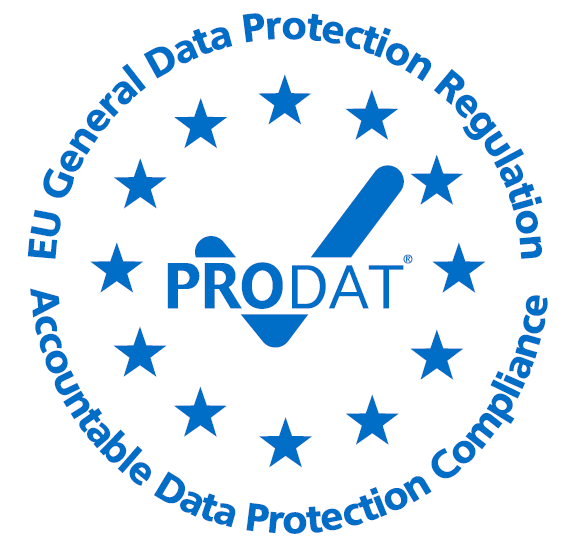 Registro de actividades de tratamiento de AYUNTAMIENTO DE SANTA LUCIA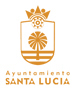 IntroducciónEl principio de responsabilidad proactiva o “accountability” (art. 24 RGPD) de las empresas es uno de los aspectos novedosos y esenciales del REGLAMENTO (UE) 2016/679 DEL PARLAMENTO EUROPEO Y DEL CONSEJO de 27 de abril de 2016 relativo a la protección de las personas físicas en lo que respecta al tratamiento de datos personales y a la libre circulación de estos datos y por el que se deroga la Directiva 95/46/CE (Reglamento general de protección de datos), en adelante RGPD y se basa en el reconocimiento de responsabilidad y la prevención de las organizaciones que tratan datos personales. En este sentido, el RGPD considera que actuar sólo cuando ya se ha producido una infracción es insuficiente como estrategia, debido a que dicha infracción puede causar daños de difícil compensación o reparación a los interesados.Así, las organizaciones son responsables de implementar los medios que les permitan realizar un correcto tratamiento de datos personales de forma segura, y además deben ser capaces de demostrar que han actuado con la diligencia debida (art. 5.2 RGPD que implica la inversión de la carga de la prueba). Por tanto, el responsable del tratamiento deberá disponer de documentación que acredite la diligencia en el tratamiento de datos, y el cumplimiento de la normativa.El RGPD dispone en su Considerando 82 que “para demostrar la conformidad y cumplimiento del mismo, tanto el responsable como el encargado de tratamiento deben mantener registros de las actividades de tratamiento bajo su responsabilidad”.Tal y como establece el Considerando 89 del RGPD, se suprime la obligación formal del registro de ficheros de las empresas ante la autoridad de control (en nuestro caso la notificación de ficheros ante el RGPD de la AEPD). Sin embargo, el régimen de inscripción se sustituye por una obligación mucho más amplia de documentación de todos los tratamientos de datos realizados (artículo 30 RGPD)Objeto de este documentoEl objeto del presente documento es establecer el registro de las actividades de tratamiento de AYUNTAMIENTO DE SANTA LUCIA a efectos de cumplir con lo establecido en el art. 30 RGPD.Esta obligación del art. 30 RGPD es aplicable a empresas con una plantilla superior a 250 trabajadores (Art.30.5 RGPD), o teniendo menos de 250 trabajadores realicen tratamientos que puedan entrañar un riesgo para los derechos y libertades fundamentales de los interesados, no sea ocasional, o incluya categorías especiales de datos incluidos en el artículo 9.1 del RGPD o datos de infracciones o condenas penales recogidos en el artículo 10.No obstante, el enfoque basado en el riesgo es uno de los pilares del RGPD, apareciendo en reiteradas ocasiones a lo largo de su articulado: art 25 relativo a la privacidad por diseño y por defecto, art 32 relativo a seguridad, art 33 y 34 relativo a la notificación de brechas de seguridad, artículo 35 relativo a las evaluaciones de impacto en protección de datos, artículo 36 relativo a la consulta previa a la autoridad de control y articulo 37 relativo al delegado de protección de datos. Este enfoque basado en el riesgo requiere con carácter previo identificar los tratamientos y los activos implicados, por lo que partirá de la información reflejada en el presente registro de actividades de tratamiento.Por otra parte, la necesidad de la llevanza del registro de las actividades del tratamiento afecta a AYUNTAMIENTO DE SANTA LUCIA en su calidad de:Responsable del tratamiento, respecto a los tratamientos propios (art. 30.1 RGPD)Encargado del tratamiento, respecto a los servicios prestados a clientes (art. 30.2 RGPD)Los registros de las actividades del tratamiento se mantendrán recogidos en el presente documento y deberán ser actualizados cuando se realicen cambios o se añadan tratamientos no registrados en AYUNTAMIENTO DE SANTA LUCIA . Para ello se deberán establecer revisiones periódicas cada año y el responsable interno del tratamiento deberá prestar atención a los cambios organizativos y técnicos que alteren el contenido de los registros reflejados en el presente documento, debiendo solicitar la modificación del presente documento tan pronto como detecte variaciones en los tratamientos inventariados. Con carácter extraordinario deberá actualizarse el documento cuando se pretendan iniciar nuevos tratamientos.Este registro es de uso interno y estará a disposición de la Autoridad de Control (AEPD) cuando sea requerido, tal y como establece el art. 30.4 RGPD.Contenido preceptivo del registro de actividades del tratamientoPara las actividades de tratamiento de datos realizadas como responsable del tratamiento:AYUNTAMIENTO DE SANTA LUCIA como responsable del tratamiento llevará un registro de las actividades de tratamiento efectuadas bajo su responsabilidad que contendrá toda la información reflejada en el art. 30.1 RGPD, indicada a continuación:a) El nombre y los datos de contacto del responsable y, en su caso, del corresponsable, del representante del responsable, y del Delegado de Protección de Datos (DPO).b) Los fines del tratamiento.c) Una descripción de las categorías de interesados y de las categorías de datos personales.d) Las categorías de destinatarios a quienes se comunicaron o comunicarán los datos personales, incluidos los destinatarios en terceros países u organizaciones internacionales.e) En su caso, las transferencias de datos personales a un tercer país o una organización internacional, incluida la identificación de dicho tercer país u organización internacional y, en el caso de las transferencias indicadas en el artículo 49, apartado 1, párrafo segundo del Reglamento, la documentación de garantías adecuadas.f) Cuando sea posible, los plazos previstos para la supresión de las diferentes categorías de datos.g) Cuando sea posible, una descripción general de las medidas técnicas y organizativas de seguridad a que se refiere el artículo 32, apartado 1 RGPD.Para las actividades de tratamiento de datos realizadas como encargado del tratamiento:AYUNTAMIENTO DE SANTA LUCIA como encargado del tratamiento llevará un registro de todas las categorías de actividades de tratamiento efectuadas por cuenta de un responsable, que contendrá toda la información reflejada en el art. 30.2 RGPD, indicada a continuación:a) el nombre y los datos de contacto del encargado o encargados y de cada responsable por cuenta del cual actúe el encargado, y, en su caso, del representante del responsable o del encargado, y del delegado de protección de datos;b) las categorías de tratamientos efectuados por cuenta de cada responsable;c) en su caso, las transferencias de datos personales a un tercer país u organización internacional, incluida la identificación de dicho tercer país u organización internacional y, en el caso de las transferencias indicadas en el artículo 49, apartado 1, párrafo segundo, la documentación de garantías adecuadas;d) cuando sea posible, una descripción general de las medidas técnicas y organizativas de seguridad a que se refiere el artículo 30, apartado 1. 3.Los registros a que se refieren.Tabla resumen de actividades de tratamientoTras el análisis de los diferentes tratamientos realizados por cada uno de los departamentos o áreas de AYUNTAMIENTO DE SANTA LUCIA se han llegado a identificar los tratamientos que se indican a continuación:Actividades de tratamiento realizadas en calidad de ResponsableACTIVIDADES DE TRATAMIENTO REALIZADAS EN CALIDAD DE ENCARGADODESCRIPCIÓN DE LAS ACTIVIDADES DE TRATAMIENTO REALIZADAS COMO RESPONSABLEResumen sobre las finalidades de los tratamientos, descripción general de las categorías de interesados y datos personales tratados, el origen y procedencia de los datos, las categorías de destinatarios a los que se comunicarían los datos personales, incluidas las transferencias internacionales, si fuera posible los plazos de conservación para las diferentes categorías de datos y una descripción general de las medidas técnicas y organizativas de seguridad.Descripción de las actividades de tratamiento realizadas como encargadoEn este apartado se recogen las categorías de tratamientos en las que AYUNTAMIENTO DE SANTA LUCIA actúa como encargado del tratamiento, con detalle en su caso de las transferencias internacionales, y una descripción general de las medidas técnicas y organizativas de seguridad aplicadas.Medidas de seguridad aplicadas en los tratamientos de este registroDe conformidad con la Disposición Adicional Primera de la Ley Orgánica 3/2018, de 5 de diciembre, de Protección de Datos Personales y garantía de los derechos digitales, las medidas de seguridad, técnicas y organizativas, adoptadas por el AYUNTAMIENTO DE SANTA LUCIA y destinadas para salvaguardar la confidencialidad y protección de los datos personales, evitando su pérdida, alteración o acceso no autorizado, son de conformidad a las establecidas en el Anexo II del Real Decreto 311/2022, de 3 de mayo, por el que se regula el Esquema Nacional de Seguridad (ENS), y con el articulo 32 del Reglamento (UE) 2016/679 del Parlamento Europeo y del Consejo, de 27 de abril de 2016, relativo a la protección de las personas físicas en lo que respecta al tratamiento de datos personales y a la libre circulación de estos datos y por el que se deroga la Directiva 95/46/CE (Reglamento general de protección de datos).Conforme a:REGLAMENTO (UE) 2016/679 del parlamento europeo y del consejo de 27 de abril de 2016 relativo a la protección de las personas físicas en lo que respecta al tratamiento de datos personales y a la libre circulación de estos datos (RGPD)Versión del documento:Ref.  v. Gen. 23-06-2022Descripción:El presente documento se ha redactado conforme al artículo 30 del RGPD y recoge las actividades de tratamieno existentes en AYUNTAMIENTO DE SANTA LUCIA y  ha sido redactado específicamente por PRODAT®, no pudiendo ser reproducido, ni comunicado total o parcialmente a otras personas distintas de las incluidas en esta lista de distribución adjunta a este documento, sin la autorización expresa de AYUNTAMIENTO DE SANTA LUCIA y PRODAT quien ostenta los derechos de propiedad intelectual.Delegado de protección de datos DPO@santaluciagc.com ACTIVIDAD DE TRATAMIENTOTITULARIDADDESCRIPCIÓNFINALIDADACTUACIONES POLICIALESPÚBLICAACTUACIONES DE FUERZAS Y CUERPOS DE SEGURIDAD CON FINES POLICIALES, PROCEDIMIENTO ADMINISTRATIVOACTUACIONES DE FUERZAS Y CUERPOS DE SEGURIDAD CON FINES POLIC, SEGURIDAD PÚBLICA Y DEFENSAHUERTOS URBANOSPÚBLICAGESTIÓN DE LOS HUERTOS URBANOS Y ESCOLARES Y ACTIVIDADES ASOCIADAS A LOS MISMOSGESTIÓN AMBIENTALLIMPIEZAPÚBLICAGESTIÓN DEL SERVICIO DE LIMPIEZA Y RECOGIDA DE RESIDUOSGESTIÓN Y CONTROL SANITARIOPADRÓNPÚBLICAGESTIÓN DEL PADRÓN MUNICIPAL DE HABITANTESPADRÓN DE HABITANTESMERCADOS Y VENTA AMBULANTEPÚBLICAGESTIÓN DE LAS LICENCIAS DE LOS MERCADOS MUNICIPALES Y DE VENTA AMBULANTEOTRAS FINALIDADES , PROCEDIMIENTO ADMINISTRATIVOGESTIÓN DE MERCADOS, MERCADILLOS, FERIAS Y VENTA AMBULANTEPARTICIPACIÓN CIUDADANAPÚBLICAGESTIÓN DE LA PARTICIPACIÓN CIUDADANA EN LOS ÓRGANOS DE GOBIERNO MUNICIPALES Y DE PARTICIPACIÓN CIUDANAGESTIÓN Y PROMOCIÓN DE LA PARTICIPACIÓN CIUDADANA,TARJETAS DE ARMASPÚBLICAGESTIÓN DE LAS TARJETAS DE ARMAS DE CUARTA CATEGORÍAPROCEDIMIENTO ADMINISTRATIVOGESTIÓN DE LICENCIAS DE ARMAS DE CUARTA CATEGORÍA.VEHÍCULOS ABANDONADOSPÚBLICACONTROL Y GESTIÓN DE LA RETIRADA DE LOS VEHÍCULOS ABANDONADOS EN LA VÍA PUBLICACONTROL Y GESTIÓN DE LA RETIRADA DE LOS VEHÍCULOS ABANDONADOS EN LA VÍA PUBLICAMANTENIMIENTO DEL MOBILIARIO URBANO INCLUYENDO PARQUES Y JARDINES, ALUMBRADO, AGUAS, ETCPÚBLICAMANTENIMIENTO DEL MOBILIARIO URBANO INCLUYENDO PARQUES Y JARDINES, ALUMBRADO, AGUAS, ETCMANTENIMIENTO DEL MOBILIARIO URBANO INCLUYENDO PARQUES Y JARDINES, ALUMBRADO, AGUAS, ETCVIVIENDAPÚBLICADATOS PARA LA BAREMACIÓN DE SOLICITUDES DE VIVIENDA DE PROMOCIÓN MUNICIPAL Y POSTERIOR ADJUDICACIÓN,PROCEDIMIENTO, SERVICIOS SOCIALES , FINES HISTÓRICOS, ESTADÍSTICOS O CIENTÍFICOSBAREMACIÓN DE LAS CASAS DEL GOBIERNO DE CANARIASVIDEOVIGILANCIAPÚBLICAVIDEOVIGILANCIA DE LAS INSTALACIONESVIDEOVIGILANCIASUGERENCIAS Y RECLAMACIONESPÚBLICAGESTIÓN, CONTROL DE LAS SUGERENCIAS Y RECLAMACIONES PRESENTADAS A ESTE AYUNTAMIENTO ASÍ COMO LAS SOLICITUDES DE INFORMACIÓN PÚBLICAOTRA, FINES HISTÓRICOS, ESTADÍSTICOS O CIENTÍFICOS , PROCEDIMIENTO ADMINISTRATIVOTRANSPARENCIA Y MEJORA DE SERVICIOSSERVICIOS SOCIALESPÚBLICAATENCIÓN Y GESTIÓN DE LOS SERVICIOS SOCIALESSERVICIOS SOCIALES , PROCEDIMIENTO ADMINISTRATIVO , GESTIÓN SANCIONADORACÁMARAS DE SEGURIDAD CIUDADANAPÚBLICAVIDEOVIGILANCIA DE LOS ESPACIOS ABIERTOS DE LA CIUDADSEGURIDAD PÚBLICA Y DEFENSASALUD LABORALPÚBLICAGESTIÓN DE LA VIGILANCIA DE LA SALUDPREVENCIÓN DE RIESGOS LABORALESPREVISIÓN DE RIESGOS LABORALESSALUD Y SEGURIDAD LABORALRESPONSABILIDAD PATRIMONIALPÚBLICAGESTIÓN DE LOS ACCIDENTES Y/O INCIDENTES EN LOS QUE EL AYUNTAMIENTO PUEDA TENER ALGUNA RESPONSABILIDAD PATRIMONIALPROCEDIMIENTO ADMINISTRATIVOGESTIÓN DE LA RESPONSABILIDAD PATRIMONIAL DEL AYUNTAMIENTOREGISTROS DOCUMENTALESPÚBLICACONTROL Y GESTIÓN DE LOS DIFERENTES REGISTROS DE ENTRADA Y SALIDA DE DOCUMENTOS TANTO EN EL REGISTRO GENERAL COMO EN EL DEPARTAMENTALFINES HISTÓRICOS, ESTADÍSTICOS O CIENTÍFICOS , PROCEDIMIENTO ADMINISTRATIVOPREVENCIÓN DE RIESGOS LABORALESPÚBLICAGESTIÓN DE LOS DATOS DE LOS TRABAJADORES PARA LA PREVENCIÓN DE LOS RIESGOS DERIVADOS DEL TRABAJOPREVISIÓN DE RIESGOS LABORALESPERMISOS Y LICENCIAS DE TRÁFICOPÚBLICACONTROL Y GESTIÓN DE LAS LICENCIAS MUNICIPALES DE VEHÍCULOS AUTO TAXIS Y, ASÍ COMO VADOS, RESERVAS DE ESTACIONAMIENTO, PERMISOS DE OCUPACIÓN DE VÍAS Y SEÑALIZACIÓNPROCEDIMIENTO ADMINISTRATIVO , GESTIÓN SANCIONADORA , OTRAS FINALIDADESTRAMITACIÓN DE LAS LICENCIAS MUNICIPALES EN RELACIÓN CON EL TRÁFICOOMICPÚBLICACONTROL, GESTIÓN DE LAS RECLAMACIONES Y ELABORACIÓN DE ESTADÍSTICAS DE LAS RECLAMACIONES Y DENUNCIASGESTIÓN DE RECLAMACIONES DE CONSUMO Y ESTADÍSTICASNÓMINAS, PERSONAL Y RECURSOS HUMANOSPÚBLICAGESTIÓN INTEGRAL DE LOS RECURSOS HUMANOSRECURSOS HUMANOS , GESTIÓN DE NÓMINAMATRIMONIOS CIVILES Y PAREJAS DE HECHOPÚBLICACONTROL Y GESTIÓN DE LAS SOLICITUDES DE MATRIMONIOS CIVILES Y CERTIFICACIONES DE PAREJAS DE HECHOFINES HISTÓRICOS, ESTADÍSTICOS O CIENTÍFICOS, PROCEDIMIENTO ADMINISTRATIVOPROCEDIMIENTO ADMINISTRATIVO DE MATRIMONIO O PAREJA DE HECHOJUVENTUDPÚBLICADINAMIZACIÓN DE LAS POLÍTICAS MUNICIPALES DE JUVENTUDEDUCACIÓN Y CULTURA , OTRAS FINALIDADESGESTIONAR LAS POLÍTICAS DE JUVENTUD DEL AYUNTAMIENTOJURÍDICOPÚBLICASEGUIMIENTO DE LOS RECURSOS QUE GESTIONA LA ASESORÍA JURÍDICAPROCEDIMIENTO ADMINISTRATIVOGESTIÓN DE PROCEDIMIENTOS JUDICIALES Y ASESORAMIENTO JURÍDICO DE LA ENTIDADINCIDENCIAS Y MANTENIMIENTO DE PATRIMONIO URBANOPÚBLICAMANTENIMIENTO DEL MOBILIARIO URBANO INCLUYENDO PARQUES Y JARDINES, ALUMBRADO, AGUAS, ETC.MANTENIMIENTO DEL MOBILIARIO URBANOIGUALDADPÚBLICAASESORÍA/ORIENTACIÓN EN LOS ÁMBITOS JURÍDICOS, SOCIAL EDUCATIVO LABORAL Y PSICOLÓGICO A LA MUJER CON ESPECIAL INCIDENCIA EN LAS IMPLICADAS EN VIOLENCIA DE GÉNERO.TRABAJO Y GESTIÓN DE EMPLEO, SERVICIOS SOCIALESACTUACIONES DE IGUALDAD DE MUJERES Y HOMBRESGESTIÓN ECONÓMICA-FINANCIERAPÚBLICAGESTIÓN ECONOMÍCA-FINANCIERAGESTIÓN DE CLIENTES, CONTABLE, FISCAL Y ADMINISTRATIVAGESTIÓN CONTABLE, FISCAL Y ADMINISTRATIVAACTIVIDADES EDUCATIVASPÚBLICAGESTIÓN DE LAS ACTIVIDADES EDUCATIVASEDUCACIÓN Y CULTURAEDIFICACIÓNPÚBLICATRAMITACIÓN DE LICENCIAS URBANÍSTICAS INCLUYENDO EXPEDIENTES SANCIONADORESPROCEDIMIENTO ADMINISTRATIVO , GESTIÓN SANCIONADORADEPORTESPÚBLICAGESTIONES RELACIONADAS CON EL DEPORTE EN EL MUNICIPIO DE SANTA LUCIAEDUCACIÓN Y CULTURADEPORTETRIBUTOS, TASAS Y PRECIOS PÚBLICOSPÚBLICAGESTIÓN Y LIQUIDACIÓN DE LOS TRIBUTOS Y OBLIGACIONES MUNICIPALESPROCEDIMIENTO ADMINISTRATIVOGESTIÓN DE TRIBUTOS, TASAS Y PRECIOS PÚBLICOS.CENSO DE ANIMALES DE COMPAÑIAPÚBLICACONTROL Y GESTIÓN DE ANIMALES DE COMPAÑÍAGESTIÓN Y CONTROL SANITARIOCONTROL DE ANIMALES DE COMPAÑÍACÁMARAS DE TRÁFICOPÚBLICAGESTIÓN DEL TRÁFICO DE LAS PRINCIPALES VÍAS DE LA CIUDADSEGURIDAD PÚBLICA Y DEFENSACONTROL DEL TRÁFICOATESTADOSPÚBLICAREGISTRO, CONTROL Y OBTENCIÓN DE ESTADÍSTICAS DE LOS ATESTADOS RELACIONADOS CON LA CIRCULACIÓN DE VEHÍCULOSPROCEDIMIENTO ADMINIST, ACTUACIONES DE FUERZAS Y CUERPOS DE SEGURIDAD CON FINES POLICIALESARCHIVO GENERALPÚBLICAGESTIÓN Y CONTROL DE DOCUMENTACIÓN DE EXPEDIENTESPROCEDIMIENTO ADMINISTRATIVO , OTRAS FINALIDADESGUARDADO, Y GESTIÓN DE LA DOCUMENTACIÓN DE LA ENTIDAD LOCAL.AGUASPÚBLICAGESTIÓN DEL SERVICIO DE SANEAMIENTO ABASTECIMIENTO Y DEPURACIÓN.PROCEDIMIENTO ADMINISTRATIVOPRESTACIÓN SERVICIOS ABASTECIMIENTO AGUA, ALCANTARILLADO Y DEPURACIÓNACTIVIDADES COMERCIALES E INDUSTRIALESPÚBLICATRAMITACIÓN DE LICENCIAS DE ACTIVIDADES COMERCIALES E INDUSTRIALES INCLUYENDO EXPEDIENTES SANCIONADORESPROCEDIMIENTO ADMINISTRATIVO , GESTIÓN SANCIONADORACONTROL DE LAS ACTIVIDADES COMERCIALES E INDUSTRIALESACREEDORES Y PROVEEDORESPÚBLICAGESTIÓN DE LOS ACREEDORES Y PROVEEDORESGESTIÓN CONTABLE, FISCAL Y ADMINISTRATIVAATENCIÓN DERECHOS PROTECCIÓN DE DATOSPÚBLICAGESTIÓN DE LOS TRÁMITES Y SOLICITUDES EN MATERIA DE EJERCICIO DE DERECHOS DE PROTECCIÓN DE DATOSGESTIÓN DE LOS TRÁMITES Y SOLICITUDES EN MATERIA DE EJERCICIO DE DERECHOS DE PROTECCIÓN DE DATOSLICENCIAS URBANÍSTICASPÚBLICAGESTIÓN Y TRAMITACIÓN DE LICENCIAS Y EXPEDIENTES SANCIONADORES RELACIONADOS CON DICHAS LICENCIASPROCEDIMIENTO ADMINISTRATIVOGESTIÓN DE LICENCIAS URBANÍSTICASNOTIFICACIONES BRECHAS DE SEGURIDAD DATOS PERSONALESPÚBLICAPROCEDIMIENTO DE NOTIFICACIÓN DE BRECHAS DE SEGURIDAD QUE COMPORTE UN ALTO RIESGO PARA DERECHOS Y LIBERTADES.NOTIFICACIÓN DE BRECHAS DE SEGURIDAD A TITULARES DE LOS DATOS EN CUMPLIMIENTO DE LO DISPUESTO EN EL REGLAMENTO GENERAL DE PROTECCIÓN DE DATOSPLANEAMIENTO Y GESTIÓN URBANÍSTICAPÚBLICAPLANEAMIENTO Y GESTIÓN URBANÍSTICA DE LA CIUDADPROCEDIMIENTO ADMINISTRATIVOGESTIÓN DEL PLANEAMIENTO URBANÍSTICOREGISTRO ELECTRÓNICO DE APODERAMIENTOSPÚBLICAGESTIÓN DE LA INSCRIPCIÓN DE APODERAMIENTOS PARA LOS TRÁMITES Y ACTUACIONES POR MEDIOS ELECTRÓNICOSPROCEDIMIENTO ADMINISTRATIVOREGISTRO ELECTRÓNICO DE FUNCIONARIOS HABILITADOS PARA LA EXPEDICIÓN DE COPIAS AUTÉNTICASPÚBLICAGESTIÓN DEL REGISTRO ELECTRÓNICO DE FUNCIONARIOS HABILITADOS PARA LA EXPEDICIÓN DE COPIAS AUTÉNTICAS A CIUDADANOS CONFORME A LA LEY Y A LAS NORMAS DE LA ENTIDADRECURSOS HUMANOS , PROCEDIMIENTO ADMINISTRATIVOTRANSPARENCIAPORTAL DE TRANSPARENCIA DEL AYUNTAMIENTOPÚBLICAGESTIÓN DE LA SOLICITUD, COMUNICACIÓN Y PUBLICACIÓN DE INFORMACIÓN SEGÚN LA LEY DE TRANSPARENCIATRANSPARENCIACONTROL HORARIOPÚBLICACONTROL DE HORARIO, GESTIÓN DE LAS VACACIONES, PERMISOS Y LICENCIAS DEL PERSONAL LABORAL AL SERVICIO DEL AYUNTAMIENTORECURSOS HUMANOSCONTROL DE HORARIO, GESTIÓN DE LAS VACACIONES, PERMISOS Y LICENCIAS DEL PERSONAL LABORAL AL SERVICIO DEL AYUNTAMIENTOSEDE ELECTRÓNICA AYUNTAMIENTOPÚBLICAGESTIÓN ADMINISTRATIVA DE RELACIONES CON LOS INTERESADOS, GESTIÓN DE ACCESOS A LA SEDE ELECTRÓNICA, PORTAL DE NOTIFICACIONES ELECTRÓNICAS, REGISTRO DE ENTRADA Y SALIDA ELECTRÓNICOGESTIÓN CONTABLE, FISCAL Y ADMINISTRATIVA , PROCEDIMIENTO ADMINISTRATIVO , GESTIÓN SANCIONADORA , PRESTACIÓN DE SERVICIOS DE CERTIFICACIÓN ELECTRÓNICAPÁGINA WEB Y RRSSPÚBLICAMANTENER INFORMADO A LOS CIUDADANOS Y PUBLICAR IMÁGENES SOBRE LAS ACTIVIDADES Y EVENTOS QUE SE CELEBREN EN EL MUNICIPIOMANTENER INFORMADO A LOS CIUDADANOS Y PUBLICAR IMÁGENES SOBRE LAS ACTIVIDADES Y EVENTOS QUE SE CELEBREN EN EL MUNICIPIOTURISMOPÚBLICAGESTIÓN Y PATROCINIO DEL MUNICIPIOGESTIÓN Y PATROCINIO DEL MUNICIPIO 	PUBLICACIONES Y COMUNICACIONES SOBRE LOS LUGARES DE INTERÉS DEL MUNICIPIOTRATAMIENTO:ACTUACIONES POLICIALESACTUACIONES DE FUERZAS Y CUERPOS DE SEGURIDAD CON FINES POLICIALES, PROCEDIMIENTO ADMINISTRATIVOI RESPONSABLES DEL TRATAMIENTO:AYUNTAMIENTO DE SANTA LUCIAII TITULARIDAD:PÚBLICAIII CATEGORÍAS INTERESADOS:CIUDADANOS Y RESIDENTESIV FINES DEL TRATAMIENTO:ACTUACIONES DE FUERZAS Y CUERPOS DE SEGURIDAD CON FINES POLICIALES	SEGURIDAD PÚBLICA Y DEFENSAV SISTEMA DE TRATAMIENTO:MIXTOVI ORIGEN DE LOS DATOS:EL PROPIO INTERESADO O SU REPRESENTANTE LEGAL: SÍREGISTROS PÚBLICOS: NOOTRAS PERSONAS FÍSICAS: NOENTIDAD PRIVADA: NOFUENTES ACCESIBLES AL PÚBLICO: NOADMINISTRACIÓN PÚBLICA: SÍVII CATEGORÍAS DE DATOS PERSONALES OBJETO DE TRATAMIENTO:DATOS IDENTIFICATIVOS:-DNI-NIF: SÍ-IDENTIFICADOR NACIONAL RESTRINGIDO ART. 87: NO-DIRECCIÓN: SÍ-IMAGEN: NO-NÚMERO SEGURIDAD SOCIAL: NO-TELÉFONO: NO-FIRMA MANUAL O DIGITALIZADA: SÍ-FIRMA ELECTRÓNICA: NO-REGISTRO PERSONAL: NO-MARCAS FÍSICAS: NO-TARJETA SANITARIA: NO-NOMBRE Y APELLIDOS: SÍ-HUELLA DIGITAL: NO-VOZ: NO-CCC/IBAN: NO-TARJETA BANCARIA O SIMILAR: NOOTROS DATOS IDENTIFICATIVOS: DATOS DE CATEGORÍAS SENSIBLES:-IDEOLOGÍA O IDEAS POLÍTICAS: NO-AFILIACIÓN SINDICAL: NO-RELIGIÓN: NO-CREENCIAS: NO-ORIGEN RACIAL O ÉTNICO: NO-SALUD: SÍ-VIDA SEXUAL: NODATOS RELATIVOS A INFRACCIONES:-INFRACCIONES PENALES: SÍ-INFRACCIONES ADMINISTRATIVAS: SÍOTRAS CATEGORÍAS DE DATOS PERSONALES:TRANSACCIONES DE BIENES Y SERVICIOS 	CIRCUNSTANCIAS SOCIALES 	ACADÉMICOS Y PROFESIONALES 	DETALLES DEL EMPLEO 	INFORMACIÓN COMERCIAL 	ECONÓMICOS, FINANCIEROS Y DE SEGUROSVIII LEGITIMIDAD (BASE JURÍDICA) DEL TRATAMIENTO:-CONSENTIMIENTO DEL INTERESADO: NO-DATOS NECESARIOS EJECUCIÓN CONTRATO: NO-CUMPLIMIENTO OBLIGACIÓN LEGAL: SÍLEY ORGÁNICA 4/2015, DE 30 DE MARZO, DE PROTECCIÓN DE LA SEGURIDAD CIUDADANA.	LEY ORGÁNICA 2/1986, DE 13 DE MARZO, DE FUERZAS Y CUERPOS DE SEGURIDAD.	 REAL DECRETO LEGISLATIVO 6/2015, DE 30	DE OCTUBRE, POR EL QUE SE APRUEBA EL TEXTO REFUNDIDO DE LA LEY SOBRE	TRÁFICO, CIRCULACIÓN DE VEHÍCULOS A MOTOR Y SEGURIDAD VIAL.-PROTEGER INTERESES VITALES: NO-MISIÓN, INTERESES O PODERES PÚBLICOS: SÍCUMPLIMIENTO DEL DEBER POLICIAL.-INTERÉS LEGÍTIMO DEL RESPONSABLE: NO-CONSENTIMIENTO EXPLÍCITO (EN RELACIÓN A DATOS DE CATEGORÍAS ESPECIALES): NO-OBLIGACIÓN DERECHO LABORAL (EN RELACIÓN A DATOS DE CATEGORÍAS ESPECIALES): NO-PROTEGER INTERESES VITALES DE UNA PERSONA NO CAPACITADA PARA CONSENTIR (EN RELACIÓN A DATOS DE CATEGORÍAS ESPECIALES): NO-MIEMBROS ENTIDAD SIN ÁNIMO DE LUCRO (EN RELACIÓN A DATOS DE CATEGORÍAS ESPECIALES): NO-DATOS HECHOS PÚBLICOS POR INTERESADO (EN RELACIÓN A DATOS DE CATEGORÍAS ESPECIALES): NO-EJERCICIO DEFENSA O TRIBUNALES (EN RELACIÓN A DATOS DE CATEGORÍAS ESPECIALES): NO-INTERÉS PÚBLICO ESENCIAL (EN RELACIÓN A DATOS DE CATEGORÍAS ESPECIALES): SÍ-MEDICINA PREVENTIVA, LABORAL O SERVICIOS SANITARIOS (EN RELACIÓN A DATOS DE CATEGORÍAS ESPECIALES): NO-RAZONES DE SALUD PÚBLICA (EN RELACIÓN A DATOS DE CATEGORÍAS ESPECIALES): NO-ARCHIVO INVESTIGACIÓN O ESTADÍSTICA EN INTERÉS PUBLICO (EN RELACIÓN A DATOS DE CATEGORÍAS ESPECIALES): NOIX DESTINATARIOS DE LA INFORMACIÓN:FUERZAS Y CUERPOS DE SEGURIDADX TRANSFERENCIAS INTERNACIONALES:NO SE REALIZARÁN TRANSFERENCIAS INTERNACIONALES DE DATOSXI PLAZOS DE CONSERVACIÓN DE DATOS:ENTRE 10 Y 20 AÑOS.XII DESCRIPCIÓN GENERAL DE MEDIDAS TÉCNICAS Y ORGANIZATIVAS DE SEGURIDAD:DOCUMENTO DE SEGURIDAD, FUNCIONES Y OBLIGACIONES DEL PERSONAL, CONTROL DE ACCESOS, CONTROL DE ACCESO FÍSICO, IDENTIFICACIÓN Y AUTENTICACIÓN, REGISTRO DE INCIDENCIAS, DISTRIBUCIÓN DE SOPORTES, SEGURIDAD DE TELECOMUNICACIONES, CORREOS ELECTRÓNICOS, DISPOSITIVOS DE ALMACENAMIENTO, CRITERIOS DE ARCHIVO, COPIAS O REPRODUCCIONES, BORRADO O DESTRUCCIÓN DE SOPORTESXIII PROCEDIMIENTO PARA EJERCITAR LOS DERECHOS:PUEDEN EXISTIR DIFERENTES CANALES (EMAIL, CORREO POSTAL, PRESENCIAL, ETC) Y SE DETALLAN EN LAS DIFERENTES CLÁUSULAS DE INFORMACIÓN, ASÍ COMO EN EL PROCEDIMIENTO DE GESTIÓN DE DERECHOS, EN EL QUE TAMBIÉN SE DISPONE DE FORMULARIOS DE EJERCICIO DE DERECHOS PARA FACILITAR A LOS INTERESADOS.  TRATAMIENTO:HUERTOS URBANOSGESTIÓN DE LOS HUERTOS URBANOS Y ESCOLARES Y ACTIVIDADES ASOCIADAS A LOS MISMOSI RESPONSABLES DEL TRATAMIENTO:AYUNTAMIENTO DE SANTA LUCIAII TITULARIDAD:PÚBLICAIII CATEGORÍAS INTERESADOS:ASOCIADOS O MIEMBROSCIUDADANOS Y RESIDENTES 	REPRESENTANTES LEGALES 	SOLICITANTESCIUDADANOS Y RESIDENTES, ASOCIADOS O MIEMBROSIV FINES DEL TRATAMIENTO:GESTIÓN AMBIENTALV SISTEMA DE TRATAMIENTO:MIXTOVI ORIGEN DE LOS DATOS:EL PROPIO INTERESADO O SU REPRESENTANTE LEGAL: SÍREGISTROS PÚBLICOS: NOOTRAS PERSONAS FÍSICAS: SÍENTIDAD PRIVADA: SÍFUENTES ACCESIBLES AL PÚBLICO: NOADMINISTRACIÓN PÚBLICA: SÍVII CATEGORÍAS DE DATOS PERSONALES OBJETO DE TRATAMIENTO:DATOS IDENTIFICATIVOS:-DNI-NIF: SÍ-IDENTIFICADOR NACIONAL RESTRINGIDO ART. 87: NO-DIRECCIÓN: SÍ-IMAGEN: SÍ-NÚMERO SEGURIDAD SOCIAL: NO-TELÉFONO: SÍ-FIRMA MANUAL O DIGITALIZADA: SÍ-FIRMA ELECTRÓNICA: SÍ-REGISTRO PERSONAL: NO-MARCAS FÍSICAS: NO-TARJETA SANITARIA: NO-NOMBRE Y APELLIDOS: SÍ-HUELLA DIGITAL: NO-VOZ: NO-CCC/IBAN: NO-TARJETA BANCARIA O SIMILAR: NOOTROS DATOS IDENTIFICATIVOS: DATOS DE CATEGORÍAS SENSIBLES:-IDEOLOGÍA O IDEAS POLÍTICAS: NO-AFILIACIÓN SINDICAL: NO-RELIGIÓN: NO-CREENCIAS: NO-ORIGEN RACIAL O ÉTNICO: NO-SALUD: NO-VIDA SEXUAL: NODATOS RELATIVOS A INFRACCIONES:-INFRACCIONES PENALES: NO-INFRACCIONES ADMINISTRATIVAS: SÍOTRAS CATEGORÍAS DE DATOS PERSONALES:CARACTERÍSTICAS PERSONALESVIII LEGITIMIDAD (BASE JURÍDICA) DEL TRATAMIENTO:-CONSENTIMIENTO DEL INTERESADO: NO-DATOS NECESARIOS EJECUCIÓN CONTRATO: NO-CUMPLIMIENTO OBLIGACIÓN LEGAL: NO-PROTEGER INTERESES VITALES: NO-MISIÓN, INTERESES O PODERES PÚBLICOS: SÍGESTIÓN MEDIOAMBIENTAL URBANA-INTERÉS LEGÍTIMO DEL RESPONSABLE: NO-CONSENTIMIENTO EXPLÍCITO (EN RELACIÓN A DATOS DE CATEGORÍAS ESPECIALES): NO-OBLIGACIÓN DERECHO LABORAL (EN RELACIÓN A DATOS DE CATEGORÍAS ESPECIALES): NO-PROTEGER INTERESES VITALES DE UNA PERSONA NO CAPACITADA PARA CONSENTIR (EN RELACIÓN A DATOS DE CATEGORÍAS ESPECIALES): NO-MIEMBROS ENTIDAD SIN ÁNIMO DE LUCRO (EN RELACIÓN A DATOS DE CATEGORÍAS ESPECIALES): NO-DATOS HECHOS PÚBLICOS POR INTERESADO (EN RELACIÓN A DATOS DE CATEGORÍAS ESPECIALES): NO-EJERCICIO DEFENSA O TRIBUNALES (EN RELACIÓN A DATOS DE CATEGORÍAS ESPECIALES): NO-INTERÉS PÚBLICO ESENCIAL (EN RELACIÓN A DATOS DE CATEGORÍAS ESPECIALES): SÍ-MEDICINA PREVENTIVA, LABORAL O SERVICIOS SANITARIOS (EN RELACIÓN A DATOS DE CATEGORÍAS ESPECIALES): NO-RAZONES DE SALUD PÚBLICA (EN RELACIÓN A DATOS DE CATEGORÍAS ESPECIALES): NO-ARCHIVO INVESTIGACIÓN O ESTADÍSTICA EN INTERÉS PUBLICO (EN RELACIÓN A DATOS DE CATEGORÍAS ESPECIALES): NOIX DESTINATARIOS DE LA INFORMACIÓN:NO HAYX TRANSFERENCIAS INTERNACIONALES:NO SE REALIZARÁN TRANSFERENCIAS INTERNACIONALES DE DATOSXI PLAZOS DE CONSERVACIÓN DE DATOS:INDEFINIDO.XII DESCRIPCIÓN GENERAL DE MEDIDAS TÉCNICAS Y ORGANIZATIVAS DE SEGURIDAD:DOCUMENTO DE SEGURIDAD, FUNCIONES Y OBLIGACIONES DEL PERSONAL, CONTROL DE ACCESOS, CONTROL DE ACCESO FÍSICO, IDENTIFICACIÓN Y AUTENTICACIÓN, REGISTRO DE INCIDENCIAS, DISTRIBUCIÓN DE SOPORTES, SEGURIDAD DE TELECOMUNICACIONES, CORREOS ELECTRÓNICOS, DISPOSITIVOS DE ALMACENAMIENTO, CRITERIOS DE ARCHIVO, COPIAS O REPRODUCCIONES, BORRADO O DESTRUCCIÓN DE SOPORTESXIII PROCEDIMIENTO PARA EJERCITAR LOS DERECHOS:PUEDEN EXISTIR DIFERENTES CANALES (EMAIL, CORREO POSTAL, PRESENCIAL, ETC) Y SE DETALLAN EN LAS DIFERENTES CLÁUSULAS DE INFORMACIÓN, ASÍ COMO EN EL PROCEDIMIENTO DE GESTIÓN DE DERECHOS, EN EL QUE TAMBIÉN SE DISPONE DE FORMULARIOS DE EJERCICIO DE DERECHOS PARA FACILITAR A LOS INTERESADOS.  TRATAMIENTO:LIMPIEZAGESTIÓN DEL SERVICIO DE LIMPIEZA Y RECOGIDA DE RESIDUOSI RESPONSABLES DEL TRATAMIENTO:AYUNTAMIENTO DE SANTA LUCIAII TITULARIDAD:PÚBLICAIII CATEGORÍAS INTERESADOS:CIUDADANOS Y RESIDENTES 	PROPIETARIOS O ARRENDATARIOSIV FINES DEL TRATAMIENTO:GESTIÓN Y CONTROL SANITARIOV SISTEMA DE TRATAMIENTO:MIXTOVI ORIGEN DE LOS DATOS:EL PROPIO INTERESADO O SU REPRESENTANTE LEGAL: SÍREGISTROS PÚBLICOS: NOOTRAS PERSONAS FÍSICAS: NOENTIDAD PRIVADA: NOFUENTES ACCESIBLES AL PÚBLICO: NOADMINISTRACIÓN PÚBLICA: NOVII CATEGORÍAS DE DATOS PERSONALES OBJETO DE TRATAMIENTO:DATOS IDENTIFICATIVOS:-DNI-NIF: SÍ-IDENTIFICADOR NACIONAL RESTRINGIDO ART. 87: NO-DIRECCIÓN: SÍ-IMAGEN: NO-NÚMERO SEGURIDAD SOCIAL: NO-TELÉFONO: SÍ-FIRMA MANUAL O DIGITALIZADA: SÍ-FIRMA ELECTRÓNICA: SÍ-REGISTRO PERSONAL: NO-MARCAS FÍSICAS: NO-TARJETA SANITARIA: NO-NOMBRE Y APELLIDOS: SÍ-HUELLA DIGITAL: NO-VOZ: NO-CCC/IBAN: NO-TARJETA BANCARIA O SIMILAR: NOOTROS DATOS IDENTIFICATIVOS: DATOS DE CATEGORÍAS SENSIBLES:-IDEOLOGÍA O IDEAS POLÍTICAS: NO-AFILIACIÓN SINDICAL: NO-RELIGIÓN: NO-CREENCIAS: NO-ORIGEN RACIAL O ÉTNICO: NO-SALUD: NO-VIDA SEXUAL: NODATOS RELATIVOS A INFRACCIONES:-INFRACCIONES PENALES: NO-INFRACCIONES ADMINISTRATIVAS: SÍOTRAS CATEGORÍAS DE DATOS PERSONALES:CARACTERÍSTICAS PERSONALES 	CIRCUNSTANCIAS SOCIALES 	INFORMACIÓN COMERCIALVIII LEGITIMIDAD (BASE JURÍDICA) DEL TRATAMIENTO:-CONSENTIMIENTO DEL INTERESADO: NO-DATOS NECESARIOS EJECUCIÓN CONTRATO: NO-CUMPLIMIENTO OBLIGACIÓN LEGAL: SÍLEY 7/1985, DE 2 DE ABRIL, REGULADORA DE LAS BASES DEL RÉGIMEN LOCAL	ORDENANZA MUNICIPAL DE LIMPIEZA-PROTEGER INTERESES VITALES: NO-MISIÓN, INTERESES O PODERES PÚBLICOS: SÍSANIDAD PÚBLICA.-INTERÉS LEGÍTIMO DEL RESPONSABLE: NO-CONSENTIMIENTO EXPLÍCITO (EN RELACIÓN A DATOS DE CATEGORÍAS ESPECIALES): NO-OBLIGACIÓN DERECHO LABORAL (EN RELACIÓN A DATOS DE CATEGORÍAS ESPECIALES): NO-PROTEGER INTERESES VITALES DE UNA PERSONA NO CAPACITADA PARA CONSENTIR (EN RELACIÓN A DATOS DE CATEGORÍAS ESPECIALES): NO-MIEMBROS ENTIDAD SIN ÁNIMO DE LUCRO (EN RELACIÓN A DATOS DE CATEGORÍAS ESPECIALES): NO-DATOS HECHOS PÚBLICOS POR INTERESADO (EN RELACIÓN A DATOS DE CATEGORÍAS ESPECIALES): NO-EJERCICIO DEFENSA O TRIBUNALES (EN RELACIÓN A DATOS DE CATEGORÍAS ESPECIALES): NO-INTERÉS PÚBLICO ESENCIAL (EN RELACIÓN A DATOS DE CATEGORÍAS ESPECIALES): SÍ-MEDICINA PREVENTIVA, LABORAL O SERVICIOS SANITARIOS (EN RELACIÓN A DATOS DE CATEGORÍAS ESPECIALES): NO-RAZONES DE SALUD PÚBLICA (EN RELACIÓN A DATOS DE CATEGORÍAS ESPECIALES): NO-ARCHIVO INVESTIGACIÓN O ESTADÍSTICA EN INTERÉS PUBLICO (EN RELACIÓN A DATOS DE CATEGORÍAS ESPECIALES): NOIX DESTINATARIOS DE LA INFORMACIÓN:NO HAYX TRANSFERENCIAS INTERNACIONALES:NO SE REALIZARÁN TRANSFERENCIAS INTERNACIONALES DE DATOSXI PLAZOS DE CONSERVACIÓN DE DATOS:INDEFINIDO.XII DESCRIPCIÓN GENERAL DE MEDIDAS TÉCNICAS Y ORGANIZATIVAS DE SEGURIDAD:DOCUMENTO DE SEGURIDAD, FUNCIONES Y OBLIGACIONES DEL PERSONAL, CONTROL DE ACCESOS, CONTROL DE ACCESO FÍSICO, IDENTIFICACIÓN Y AUTENTICACIÓN, REGISTRO DE INCIDENCIAS, DISTRIBUCIÓN DE SOPORTES, SEGURIDAD DE TELECOMUNICACIONES, CORREOS ELECTRÓNICOS, DISPOSITIVOS DE ALMACENAMIENTO, CRITERIOS DE ARCHIVO, COPIAS O REPRODUCCIONES, BORRADO O DESTRUCCIÓN DE SOPORTESXIII PROCEDIMIENTO PARA EJERCITAR LOS DERECHOS:PUEDEN EXISTIR DIFERENTES CANALES (EMAIL, CORREO POSTAL, PRESENCIAL, ETC) Y SE DETALLAN EN LAS DIFERENTES CLÁUSULAS DE INFORMACIÓN, ASÍ COMO EN EL PROCEDIMIENTO DE GESTIÓN DE DERECHOS, EN EL QUE TAMBIÉN SE DISPONE DE FORMULARIOS DE EJERCICIO DE DERECHOS PARA FACILITAR A LOS INTERESADOS.  TRATAMIENTO:PADRÓNGESTIÓN DEL PADRÓN MUNICIPAL DE HABITANTESI RESPONSABLES DEL TRATAMIENTO:AYUNTAMIENTO DE SANTA LUCIAII TITULARIDAD:PÚBLICAIII CATEGORÍAS INTERESADOS:CIUDADANOS Y RESIDENTES 	REPRESENTANTES LEGALESIV FINES DEL TRATAMIENTO:PADRÓN DE HABITANTESV SISTEMA DE TRATAMIENTO:MIXTOVI ORIGEN DE LOS DATOS:EL PROPIO INTERESADO O SU REPRESENTANTE LEGAL: SÍREGISTROS PÚBLICOS: NOOTRAS PERSONAS FÍSICAS: NOENTIDAD PRIVADA: NOFUENTES ACCESIBLES AL PÚBLICO: NOADMINISTRACIÓN PÚBLICA: NOVII CATEGORÍAS DE DATOS PERSONALES OBJETO DE TRATAMIENTO:DATOS IDENTIFICATIVOS:-DNI-NIF: SÍ-IDENTIFICADOR NACIONAL RESTRINGIDO ART. 87: NO-DIRECCIÓN: SÍ-IMAGEN: NO-NÚMERO SEGURIDAD SOCIAL: NO-TELÉFONO: SÍ-FIRMA MANUAL O DIGITALIZADA: NO-FIRMA ELECTRÓNICA: NO-REGISTRO PERSONAL: NO-MARCAS FÍSICAS: NO-TARJETA SANITARIA: NO-NOMBRE Y APELLIDOS: SÍ-HUELLA DIGITAL: NO-VOZ: NO-CCC/IBAN: NO-TARJETA BANCARIA O SIMILAR: NOOTROS DATOS IDENTIFICATIVOS: DATOS DE CATEGORÍAS SENSIBLES:-IDEOLOGÍA O IDEAS POLÍTICAS: NO-AFILIACIÓN SINDICAL: NO-RELIGIÓN: NO-CREENCIAS: NO-ORIGEN RACIAL O ÉTNICO: NO-SALUD: NO-VIDA SEXUAL: NODATOS RELATIVOS A INFRACCIONES:-INFRACCIONES PENALES: NO-INFRACCIONES ADMINISTRATIVAS: NOOTRAS CATEGORÍAS DE DATOS PERSONALES:CARACTERÍSTICAS PERSONALES 	ACADÉMICOS Y PROFESIONALESVIII LEGITIMIDAD (BASE JURÍDICA) DEL TRATAMIENTO:-CONSENTIMIENTO DEL INTERESADO: NO-DATOS NECESARIOS EJECUCIÓN CONTRATO: NO-CUMPLIMIENTO OBLIGACIÓN LEGAL: SÍLEY 7/1985, DE 2 DE ABRIL, REGULADORA DE LAS BASES DEL RÉGIMEN LOCAL 	LEY ORGÁNICA 5/1985, DE 19 DE JUNIO, DEL RÉGIMEN ELECTORAL GENERAL-PROTEGER INTERESES VITALES: NO-MISIÓN, INTERESES O PODERES PÚBLICOS: NO-INTERÉS LEGÍTIMO DEL RESPONSABLE: NO-CONSENTIMIENTO EXPLÍCITO (EN RELACIÓN A DATOS DE CATEGORÍAS ESPECIALES): NO-OBLIGACIÓN DERECHO LABORAL (EN RELACIÓN A DATOS DE CATEGORÍAS ESPECIALES): NO-PROTEGER INTERESES VITALES DE UNA PERSONA NO CAPACITADA PARA CONSENTIR (EN RELACIÓN A DATOS DE CATEGORÍAS ESPECIALES): NO-MIEMBROS ENTIDAD SIN ÁNIMO DE LUCRO (EN RELACIÓN A DATOS DE CATEGORÍAS ESPECIALES): NO-DATOS HECHOS PÚBLICOS POR INTERESADO (EN RELACIÓN A DATOS DE CATEGORÍAS ESPECIALES): NO-EJERCICIO DEFENSA O TRIBUNALES (EN RELACIÓN A DATOS DE CATEGORÍAS ESPECIALES): NO-INTERÉS PÚBLICO ESENCIAL (EN RELACIÓN A DATOS DE CATEGORÍAS ESPECIALES): NO-MEDICINA PREVENTIVA, LABORAL O SERVICIOS SANITARIOS (EN RELACIÓN A DATOS DE CATEGORÍAS ESPECIALES): NO-RAZONES DE SALUD PÚBLICA (EN RELACIÓN A DATOS DE CATEGORÍAS ESPECIALES): NO-ARCHIVO INVESTIGACIÓN O ESTADÍSTICA EN INTERÉS PUBLICO (EN RELACIÓN A DATOS DE CATEGORÍAS ESPECIALES): NOIX DESTINATARIOS DE LA INFORMACIÓN:NO HAYX TRANSFERENCIAS INTERNACIONALES:NO SE REALIZARÁN TRANSFERENCIAS INTERNACIONALES DE DATOSXI PLAZOS DE CONSERVACIÓN DE DATOS:INDEFINIDO.XII DESCRIPCIÓN GENERAL DE MEDIDAS TÉCNICAS Y ORGANIZATIVAS DE SEGURIDAD:DOCUMENTO DE SEGURIDAD, FUNCIONES Y OBLIGACIONES DEL PERSONAL, CONTROL DE ACCESOS, CONTROL DE ACCESO FÍSICO, IDENTIFICACIÓN Y AUTENTICACIÓN, REGISTRO DE INCIDENCIAS, DISTRIBUCIÓN DE SOPORTES, SEGURIDAD DE TELECOMUNICACIONES, CORREOS ELECTRÓNICOS, DISPOSITIVOS DE ALMACENAMIENTO, CRITERIOS DE ARCHIVO, COPIAS O REPRODUCCIONES, BORRADO O DESTRUCCIÓN DE SOPORTESXIII PROCEDIMIENTO PARA EJERCITAR LOS DERECHOS:PUEDEN EXISTIR DIFERENTES CANALES (EMAIL, CORREO POSTAL, PRESENCIAL, ETC) Y SE DETALLAN EN LAS DIFERENTES CLÁUSULAS DE INFORMACIÓN, ASÍ COMO EN EL PROCEDIMIENTO DE GESTIÓN DE DERECHOS, EN EL QUE TAMBIÉN SE DISPONE DE FORMULARIOS DE EJERCICIO DE DERECHOS PARA FACILITAR A LOS INTERESADOS.  TRATAMIENTO:MERCADOS Y VENTA AMBULANTEGESTIÓN DE LAS LICENCIAS DE LOS MERCADOS MUNICIPALES Y DE VENTA AMBULANTEI RESPONSABLES DEL TRATAMIENTO:AYUNTAMIENTO DE SANTA LUCIAII TITULARIDAD:PÚBLICAIII CATEGORÍAS INTERESADOS:CIUDADANOS Y RESIDENTES 	REPRESENTANTES LEGALESIV FINES DEL TRATAMIENTO:	PROCEDIMIENTO ADMINISTRATIVOGESTIÓN DE MERCADOS, MERCADILLOS, FERIAS Y VENTA AMBULANTEV SISTEMA DE TRATAMIENTO:MIXTOVI ORIGEN DE LOS DATOS:EL PROPIO INTERESADO O SU REPRESENTANTE LEGAL: SÍREGISTROS PÚBLICOS: NOOTRAS PERSONAS FÍSICAS: NOENTIDAD PRIVADA: NOFUENTES ACCESIBLES AL PÚBLICO: NOADMINISTRACIÓN PÚBLICA: NOVII CATEGORÍAS DE DATOS PERSONALES OBJETO DE TRATAMIENTO:DATOS IDENTIFICATIVOS:-DNI-NIF: SÍ-IDENTIFICADOR NACIONAL RESTRINGIDO ART. 87: NO-DIRECCIÓN: SÍ-IMAGEN: NO-NÚMERO SEGURIDAD SOCIAL: NO-TELÉFONO: SÍ-FIRMA MANUAL O DIGITALIZADA: SÍ-FIRMA ELECTRÓNICA: SÍ-REGISTRO PERSONAL: NO-MARCAS FÍSICAS: NO-TARJETA SANITARIA: NO-NOMBRE Y APELLIDOS: SÍ-HUELLA DIGITAL: NO-VOZ: NO-CCC/IBAN: NO-TARJETA BANCARIA O SIMILAR: NOOTROS DATOS IDENTIFICATIVOS: DATOS DE CATEGORÍAS SENSIBLES:-IDEOLOGÍA O IDEAS POLÍTICAS: NO-AFILIACIÓN SINDICAL: NO-RELIGIÓN: NO-CREENCIAS: NO-ORIGEN RACIAL O ÉTNICO: NO-SALUD: NO-VIDA SEXUAL: NODATOS RELATIVOS A INFRACCIONES:-INFRACCIONES PENALES: NO-INFRACCIONES ADMINISTRATIVAS: NOOTRAS CATEGORÍAS DE DATOS PERSONALES:CARACTERÍSTICAS PERSONALES 	ACADÉMICOS Y PROFESIONALESVIII LEGITIMIDAD (BASE JURÍDICA) DEL TRATAMIENTO:-CONSENTIMIENTO DEL INTERESADO: NO-DATOS NECESARIOS EJECUCIÓN CONTRATO: NO-CUMPLIMIENTO OBLIGACIÓN LEGAL: SÍLEY 7/1985, DE 2 DE ABRIL, REGULADORA DE LAS BASES DEL RÉGIMEN LOCAL	ORDENANZA REGULADORA DE LA VENTA AMBULANTE EN EL MUNICIPIO DE LAS PALMAS-PROTEGER INTERESES VITALES: NO-MISIÓN, INTERESES O PODERES PÚBLICOS: SÍREGULACIÓN DEL COMERCIO MUNICIPAL.-INTERÉS LEGÍTIMO DEL RESPONSABLE: NO-CONSENTIMIENTO EXPLÍCITO (EN RELACIÓN A DATOS DE CATEGORÍAS ESPECIALES): NO-OBLIGACIÓN DERECHO LABORAL (EN RELACIÓN A DATOS DE CATEGORÍAS ESPECIALES): NO-PROTEGER INTERESES VITALES DE UNA PERSONA NO CAPACITADA PARA CONSENTIR (EN RELACIÓN A DATOS DE CATEGORÍAS ESPECIALES): NO-MIEMBROS ENTIDAD SIN ÁNIMO DE LUCRO (EN RELACIÓN A DATOS DE CATEGORÍAS ESPECIALES): NO-DATOS HECHOS PÚBLICOS POR INTERESADO (EN RELACIÓN A DATOS DE CATEGORÍAS ESPECIALES): NO-EJERCICIO DEFENSA O TRIBUNALES (EN RELACIÓN A DATOS DE CATEGORÍAS ESPECIALES): NO-INTERÉS PÚBLICO ESENCIAL (EN RELACIÓN A DATOS DE CATEGORÍAS ESPECIALES): SÍ-MEDICINA PREVENTIVA, LABORAL O SERVICIOS SANITARIOS (EN RELACIÓN A DATOS DE CATEGORÍAS ESPECIALES): NO-RAZONES DE SALUD PÚBLICA (EN RELACIÓN A DATOS DE CATEGORÍAS ESPECIALES): NO-ARCHIVO INVESTIGACIÓN O ESTADÍSTICA EN INTERÉS PUBLICO (EN RELACIÓN A DATOS DE CATEGORÍAS ESPECIALES): NOIX DESTINATARIOS DE LA INFORMACIÓN:NO HAYX TRANSFERENCIAS INTERNACIONALES:NO SE REALIZARÁN TRANSFERENCIAS INTERNACIONALES DE DATOSXI PLAZOS DE CONSERVACIÓN DE DATOS:INDEFINIDO.XII DESCRIPCIÓN GENERAL DE MEDIDAS TÉCNICAS Y ORGANIZATIVAS DE SEGURIDAD:DOCUMENTO DE SEGURIDAD, FUNCIONES Y OBLIGACIONES DEL PERSONAL, CONTROL DE ACCESOS, CONTROL DE ACCESO FÍSICO, IDENTIFICACIÓN Y AUTENTICACIÓN, REGISTRO DE INCIDENCIAS, DISTRIBUCIÓN DE SOPORTES, SEGURIDAD DE TELECOMUNICACIONES, CORREOS ELECTRÓNICOS, DISPOSITIVOS DE ALMACENAMIENTO, CRITERIOS DE ARCHIVO, COPIAS O REPRODUCCIONES, BORRADO O DESTRUCCIÓN DE SOPORTESXIII PROCEDIMIENTO PARA EJERCITAR LOS DERECHOS:PUEDEN EXISTIR DIFERENTES CANALES (EMAIL, CORREO POSTAL, PRESENCIAL, ETC) Y SE DETALLAN EN LAS DIFERENTES CLÁUSULAS DE INFORMACIÓN, ASÍ COMO EN EL PROCEDIMIENTO DE GESTIÓN DE DERECHOS, EN EL QUE TAMBIÉN SE DISPONE DE FORMULARIOS DE EJERCICIO DE DERECHOS PARA FACILITAR A LOS INTERESADOS.  TRATAMIENTO:PARTICIPACIÓN CIUDADANAGESTIÓN DE LA PARTICIPACIÓN CIUDADANA EN LOS ÓRGANOS DE GOBIERNO MUNICIPALES Y DE PARTICIPACIÓN CIUDANAI RESPONSABLES DEL TRATAMIENTO:AYUNTAMIENTO DE SANTA LUCIAII TITULARIDAD:PÚBLICAIII CATEGORÍAS INTERESADOS:CIUDADANOS Y RESIDENTES 	REPRESENTANTES LEGALESIV FINES DEL TRATAMIENTO:GESTIÓN Y CONTROL SANITARIOGESTIÓN Y PROMOCIÓN DE LA PARTICIPACIÓN CIUDADANA,V SISTEMA DE TRATAMIENTO:MIXTOVI ORIGEN DE LOS DATOS:EL PROPIO INTERESADO O SU REPRESENTANTE LEGAL: SÍREGISTROS PÚBLICOS: NOOTRAS PERSONAS FÍSICAS: NOENTIDAD PRIVADA: NOFUENTES ACCESIBLES AL PÚBLICO: NOADMINISTRACIÓN PÚBLICA: NOVII CATEGORÍAS DE DATOS PERSONALES OBJETO DE TRATAMIENTO:DATOS IDENTIFICATIVOS:-DNI-NIF: SÍ-IDENTIFICADOR NACIONAL RESTRINGIDO ART. 87: NO-DIRECCIÓN: SÍ-IMAGEN: NO-NÚMERO SEGURIDAD SOCIAL: NO-TELÉFONO: SÍ-FIRMA MANUAL O DIGITALIZADA: SÍ-FIRMA ELECTRÓNICA: SÍ-REGISTRO PERSONAL: NO-MARCAS FÍSICAS: NO-TARJETA SANITARIA: NO-NOMBRE Y APELLIDOS: SÍ-HUELLA DIGITAL: SÍ-VOZ: NO-CCC/IBAN: NO-TARJETA BANCARIA O SIMILAR: NOOTROS DATOS IDENTIFICATIVOS: DATOS DE CATEGORÍAS SENSIBLES:-IDEOLOGÍA O IDEAS POLÍTICAS: NO-AFILIACIÓN SINDICAL: NO-RELIGIÓN: NO-CREENCIAS: NO-ORIGEN RACIAL O ÉTNICO: NO-SALUD: NO-VIDA SEXUAL: NODATOS RELATIVOS A INFRACCIONES:-INFRACCIONES PENALES: NO-INFRACCIONES ADMINISTRATIVAS: NOOTRAS CATEGORÍAS DE DATOS PERSONALES:CARACTERÍSTICAS PERSONALESVIII LEGITIMIDAD (BASE JURÍDICA) DEL TRATAMIENTO:-CONSENTIMIENTO DEL INTERESADO: NO-DATOS NECESARIOS EJECUCIÓN CONTRATO: NO-CUMPLIMIENTO OBLIGACIÓN LEGAL: SÍREGLAMENTO ORGÁNICO DE PARTICIPACIÓN CIUDADANA DEL AYUNTAMIENTO DE LAS PALMAS.-PROTEGER INTERESES VITALES: NO-MISIÓN, INTERESES O PODERES PÚBLICOS: NO-INTERÉS LEGÍTIMO DEL RESPONSABLE: NO-CONSENTIMIENTO EXPLÍCITO (EN RELACIÓN A DATOS DE CATEGORÍAS ESPECIALES): NO-OBLIGACIÓN DERECHO LABORAL (EN RELACIÓN A DATOS DE CATEGORÍAS ESPECIALES): NO-PROTEGER INTERESES VITALES DE UNA PERSONA NO CAPACITADA PARA CONSENTIR (EN RELACIÓN A DATOS DE CATEGORÍAS ESPECIALES): NO-MIEMBROS ENTIDAD SIN ÁNIMO DE LUCRO (EN RELACIÓN A DATOS DE CATEGORÍAS ESPECIALES): NO-DATOS HECHOS PÚBLICOS POR INTERESADO (EN RELACIÓN A DATOS DE CATEGORÍAS ESPECIALES): NO-EJERCICIO DEFENSA O TRIBUNALES (EN RELACIÓN A DATOS DE CATEGORÍAS ESPECIALES): NO-INTERÉS PÚBLICO ESENCIAL (EN RELACIÓN A DATOS DE CATEGORÍAS ESPECIALES): NO-MEDICINA PREVENTIVA, LABORAL O SERVICIOS SANITARIOS (EN RELACIÓN A DATOS DE CATEGORÍAS ESPECIALES): NO-RAZONES DE SALUD PÚBLICA (EN RELACIÓN A DATOS DE CATEGORÍAS ESPECIALES): NO-ARCHIVO INVESTIGACIÓN O ESTADÍSTICA EN INTERÉS PUBLICO (EN RELACIÓN A DATOS DE CATEGORÍAS ESPECIALES): NOIX DESTINATARIOS DE LA INFORMACIÓN:NO HAYX TRANSFERENCIAS INTERNACIONALES:NO SE REALIZARÁN TRANSFERENCIAS INTERNACIONALES DE DATOSXI PLAZOS DE CONSERVACIÓN DE DATOS:PERMANENTE.XII DESCRIPCIÓN GENERAL DE MEDIDAS TÉCNICAS Y ORGANIZATIVAS DE SEGURIDAD:DOCUMENTO DE SEGURIDAD, FUNCIONES Y OBLIGACIONES DEL PERSONAL, CONTROL DE ACCESOS, CONTROL DE ACCESO FÍSICO, IDENTIFICACIÓN Y AUTENTICACIÓN, REGISTRO DE INCIDENCIAS, DISTRIBUCIÓN DE SOPORTES, SEGURIDAD DE TELECOMUNICACIONES, CORREOS ELECTRÓNICOS, DISPOSITIVOS DE ALMACENAMIENTO, CRITERIOS DE ARCHIVO, COPIAS O REPRODUCCIONES, BORRADO O DESTRUCCIÓN DE SOPORTESXIII PROCEDIMIENTO PARA EJERCITAR LOS DERECHOS:PUEDEN EXISTIR DIFERENTES CANALES (EMAIL, CORREO POSTAL, PRESENCIAL, ETC) Y SE DETALLAN EN LAS DIFERENTES CLÁUSULAS DE INFORMACIÓN, ASÍ COMO EN EL PROCEDIMIENTO DE GESTIÓN DE DERECHOS, EN EL QUE TAMBIÉN SE DISPONE DE FORMULARIOS DE EJERCICIO DE DERECHOS PARA FACILITAR A LOS INTERESADOS.  TRATAMIENTO:TARJETAS DE ARMASGESTIÓN DE LAS TARJETAS DE ARMAS DE CUARTA CATEGORÍAUNIDAD ADMINISTRATIVA: SEGURIDAD CIUDADANA, PROTECCIÓN CIVIL, PARQUE MÓVIL, TRANSPORTE Y MOVILIDADI RESPONSABLES DEL TRATAMIENTO:AYUNTAMIENTO DE SANTA LUCIAII TITULARIDAD:PÚBLICAIII CATEGORÍAS INTERESADOS:CIUDADANOS Y RESIDENTES 	REPRESENTANTES LEGALES 	SOLICITANTESIV FINES DEL TRATAMIENTO:PROCEDIMIENTO ADMINISTRATIVOGESTIÓN DE LICENCIAS DE ARMAS DE CUARTA CATEGORÍA.V SISTEMA DE TRATAMIENTO:MIXTOVI ORIGEN DE LOS DATOS:EL PROPIO INTERESADO O SU REPRESENTANTE LEGAL: SÍREGISTROS PÚBLICOS: NOOTRAS PERSONAS FÍSICAS: NOENTIDAD PRIVADA: NOFUENTES ACCESIBLES AL PÚBLICO: NOADMINISTRACIÓN PÚBLICA: SÍVII CATEGORÍAS DE DATOS PERSONALES OBJETO DE TRATAMIENTO:DATOS IDENTIFICATIVOS:-DNI-NIF: SÍ-IDENTIFICADOR NACIONAL RESTRINGIDO ART. 87: NO-DIRECCIÓN: SÍ-IMAGEN: NO-NÚMERO SEGURIDAD SOCIAL: NO-TELÉFONO: SÍ-FIRMA MANUAL O DIGITALIZADA: SÍ-FIRMA ELECTRÓNICA: NO-REGISTRO PERSONAL: NO-MARCAS FÍSICAS: NO-TARJETA SANITARIA: NO-NOMBRE Y APELLIDOS: NO-HUELLA DIGITAL: NO-VOZ: NO-CCC/IBAN: NO-TARJETA BANCARIA O SIMILAR: NOOTROS DATOS IDENTIFICATIVOS:DATOS DE CATEGORÍAS SENSIBLES:-IDEOLOGÍA O IDEAS POLÍTICAS: NO-AFILIACIÓN SINDICAL: NO-RELIGIÓN: NO-CREENCIAS: NO-ORIGEN RACIAL O ÉTNICO: NO-SALUD: SÍ-VIDA SEXUAL: NODATOS RELATIVOS A INFRACCIONES:-INFRACCIONES PENALES: SÍ-INFRACCIONES ADMINISTRATIVAS: SÍOTRAS CATEGORÍAS DE DATOS PERSONALES:CARACTERÍSTICAS PERSONALESVIII LEGITIMIDAD (BASE JURÍDICA) DEL TRATAMIENTO:-CONSENTIMIENTO DEL INTERESADO: NO-DATOS NECESARIOS EJECUCIÓN CONTRATO: NO-CUMPLIMIENTO OBLIGACIÓN LEGAL: SÍREAL DECRETO 137/1993, DE 29 DE ENERO, POR EL QUE SE APRUEBA EL REGLAMENTO DE ARMAS.-PROTEGER INTERESES VITALES: NO-MISIÓN, INTERESES O PODERES PÚBLICOS: NO-INTERÉS LEGÍTIMO DEL RESPONSABLE: NO-CONSENTIMIENTO EXPLÍCITO (EN RELACIÓN A DATOS DE CATEGORÍAS ESPECIALES): NO-OBLIGACIÓN DERECHO LABORAL (EN RELACIÓN A DATOS DE CATEGORÍAS ESPECIALES): NO-PROTEGER INTERESES VITALES DE UNA PERSONA NO CAPACITADA PARA CONSENTIR (EN RELACIÓN A DATOS DE CATEGORÍAS ESPECIALES): NO-MIEMBROS ENTIDAD SIN ÁNIMO DE LUCRO (EN RELACIÓN A DATOS DE CATEGORÍAS ESPECIALES): NO-DATOS HECHOS PÚBLICOS POR INTERESADO (EN RELACIÓN A DATOS DE CATEGORÍAS ESPECIALES): NO-EJERCICIO DEFENSA O TRIBUNALES (EN RELACIÓN A DATOS DE CATEGORÍAS ESPECIALES): NO-INTERÉS PÚBLICO ESENCIAL (EN RELACIÓN A DATOS DE CATEGORÍAS ESPECIALES): SÍ-MEDICINA PREVENTIVA, LABORAL O SERVICIOS SANITARIOS (EN RELACIÓN A DATOS DE CATEGORÍAS ESPECIALES): NO-RAZONES DE SALUD PÚBLICA (EN RELACIÓN A DATOS DE CATEGORÍAS ESPECIALES): NO-ARCHIVO INVESTIGACIÓN O ESTADÍSTICA EN INTERÉS PUBLICO (EN RELACIÓN A DATOS DE CATEGORÍAS ESPECIALES): NOIX DESTINATARIOS DE LA INFORMACIÓN:FUERZAS Y CUERPOS DE SEGURIDADX TRANSFERENCIAS INTERNACIONALES:NO SE REALIZARÁN TRANSFERENCIAS INTERNACIONALES DE DATOSXI PLAZOS DE CONSERVACIÓN DE DATOS:MIENTRAS DURE EL TRATAMIENTOENTRE 10 Y 20 AÑOS.XII DESCRIPCIÓN GENERAL DE MEDIDAS TÉCNICAS Y ORGANIZATIVAS DE SEGURIDAD:DOCUMENTO DE SEGURIDAD, FUNCIONES Y OBLIGACIONES DEL PERSONAL,CONTROL DE ACCESOS, CONTROL DE ACCESO FÍSICO, IDENTIFICACIÓN YAUTENTICACIÓN, REGISTRO DE INCIDENCIAS, DISTRIBUCIÓN DE SOPORTES,SEGURIDAD DE TELECOMUNICACIONES, CORREOS ELECTRÓNICOS, DISPOSITIVOS DEALMACENAMIENTO, CRITERIOS DE ARCHIVO, COPIAS O REPRODUCCIONES,BORRADO O DESTRUCCIÓN DE SOPORTESXIII PROCEDIMIENTO PARA EJERCITAR LOS DERECHOS:PUEDEN EXISTIR DIFERENTES CANALES (EMAIL, CORREO POSTAL, PRESENCIAL, ETC) Y SE DETALLAN EN LAS DIFERENTES CLÁUSULAS DE INFORMACIÓN, ASÍ COMO EN EL PROCEDIMIENTO DE GESTIÓN DE DERECHOS, EN EL QUE TAMBIÉN SE DISPONE DE FORMULARIOS DE EJERCICIO DE DERECHOS PARA FACILITAR A LOS INTERESADOS.  TRATAMIENTO:VEHÍCULOS ABANDONADOSCONTROL Y GESTIÓN DE LA RETIRADA DE LOS VEHÍCULOS ABANDONADOS EN LA VÍA PUBLICAI RESPONSABLES DEL TRATAMIENTO:AYUNTAMIENTO DE SANTA LUCIAII TITULARIDAD:PÚBLICAIII CATEGORÍAS INTERESADOS:CIUDADANOS Y RESIDENTESIV FINES DEL TRATAMIENTO:CONTROL Y GESTIÓN DE LA RETIRADA DE LOS VEHÍCULOS ABANDONADOS EN LA VÍA PUBLICAV SISTEMA DE TRATAMIENTO:AUTOMATIZADOVI ORIGEN DE LOS DATOS:EL PROPIO INTERESADO O SU REPRESENTANTE LEGAL: SÍREGISTROS PÚBLICOS: NOOTRAS PERSONAS FÍSICAS: NOENTIDAD PRIVADA: NOFUENTES ACCESIBLES AL PÚBLICO: NOADMINISTRACIÓN PÚBLICA: NOVII CATEGORÍAS DE DATOS PERSONALES OBJETO DE TRATAMIENTO:DATOS IDENTIFICATIVOS:-DNI-NIF: SÍ-IDENTIFICADOR NACIONAL RESTRINGIDO ART. 87: NO-DIRECCIÓN: SÍ-IMAGEN: NO-NÚMERO SEGURIDAD SOCIAL: NO-TELÉFONO: SÍ-FIRMA MANUAL O DIGITALIZADA: SÍ-FIRMA ELECTRÓNICA: SÍ-REGISTRO PERSONAL: NO-MARCAS FÍSICAS: NO-TARJETA SANITARIA: NO-NOMBRE Y APELLIDOS: SÍ-HUELLA DIGITAL: SÍ-VOZ: NO-CCC/IBAN: NO-TARJETA BANCARIA O SIMILAR: NOOTROS DATOS IDENTIFICATIVOS: DATOS DE CATEGORÍAS SENSIBLES:-IDEOLOGÍA O IDEAS POLÍTICAS: NO-AFILIACIÓN SINDICAL: NO-RELIGIÓN: NO-CREENCIAS: NO-ORIGEN RACIAL O ÉTNICO: NO-SALUD: NO-VIDA SEXUAL: NODATOS RELATIVOS A INFRACCIONES:-INFRACCIONES PENALES: NO-INFRACCIONES ADMINISTRATIVAS: NOOTRAS CATEGORÍAS DE DATOS PERSONALES:CARACTERÍSTICAS PERSONALES 	CIRCUNSTANCIAS SOCIALESVIII LEGITIMIDAD (BASE JURÍDICA) DEL TRATAMIENTO:-CONSENTIMIENTO DEL INTERESADO: NO-DATOS NECESARIOS EJECUCIÓN CONTRATO: NO-CUMPLIMIENTO OBLIGACIÓN LEGAL: SÍREAL DECRETO LEGISLATIVO 6/2015, DE 30 DE OCTUBRE, POR EL QUE SE APRUEBA EL TEXTO REFUNDIDO DE LA LEY SOBRE TRÁFICO, CIRCULACIÓN DE VEHÍCULOS A MOTOR Y SEGURIDAD VIAL.-PROTEGER INTERESES VITALES: NO-MISIÓN, INTERESES O PODERES PÚBLICOS: NO-INTERÉS LEGÍTIMO DEL RESPONSABLE: NO-CONSENTIMIENTO EXPLÍCITO (EN RELACIÓN A DATOS DE CATEGORÍAS ESPECIALES): NO-OBLIGACIÓN DERECHO LABORAL (EN RELACIÓN A DATOS DE CATEGORÍAS ESPECIALES): NO-PROTEGER INTERESES VITALES DE UNA PERSONA NO CAPACITADA PARA CONSENTIR (EN RELACIÓN A DATOS DE CATEGORÍAS ESPECIALES): NO-MIEMBROS ENTIDAD SIN ÁNIMO DE LUCRO (EN RELACIÓN A DATOS DE CATEGORÍAS ESPECIALES): NO-DATOS HECHOS PÚBLICOS POR INTERESADO (EN RELACIÓN A DATOS DE CATEGORÍAS ESPECIALES): NO-EJERCICIO DEFENSA O TRIBUNALES (EN RELACIÓN A DATOS DE CATEGORÍAS ESPECIALES): NO-INTERÉS PÚBLICO ESENCIAL (EN RELACIÓN A DATOS DE CATEGORÍAS ESPECIALES): NO-MEDICINA PREVENTIVA, LABORAL O SERVICIOS SANITARIOS (EN RELACIÓN A DATOS DE CATEGORÍAS ESPECIALES): NO-RAZONES DE SALUD PÚBLICA (EN RELACIÓN A DATOS DE CATEGORÍAS ESPECIALES): NO-ARCHIVO INVESTIGACIÓN O ESTADÍSTICA EN INTERÉS PUBLICO (EN RELACIÓN A DATOS DE CATEGORÍAS ESPECIALES): NOIX DESTINATARIOS DE LA INFORMACIÓN:NO HAYX TRANSFERENCIAS INTERNACIONALES:NO SE REALIZARÁN TRANSFERENCIAS INTERNACIONALES DE DATOSXI PLAZOS DE CONSERVACIÓN DE DATOS:INDEFINIDOXII DESCRIPCIÓN GENERAL DE MEDIDAS TÉCNICAS Y ORGANIZATIVAS DE SEGURIDAD:DOCUMENTO DE SEGURIDAD, FUNCIONES Y OBLIGACIONES DEL PERSONAL, CONTROL DE ACCESOS, CONTROL DE ACCESO FÍSICO, IDENTIFICACIÓN Y AUTENTICACIÓN, REGISTRO DE INCIDENCIAS, DISTRIBUCIÓN DE SOPORTES, SEGURIDAD DE TELECOMUNICACIONES, CORREOS ELECTRÓNICOS, DISPOSITIVOS DE ALMACENAMIENTO, CRITERIOS DE ARCHIVO, COPIAS O REPRODUCCIONES, BORRADO O DESTRUCCIÓN DE SOPORTESXIII PROCEDIMIENTO PARA EJERCITAR LOS DERECHOS:PUEDEN EXISTIR DIFERENTES CANALES (EMAIL, CORREO POSTAL, PRESENCIAL, ETC) Y SE DETALLAN EN LAS DIFERENTES CLÁUSULAS DE INFORMACIÓN, ASÍ COMO EN EL PROCEDIMIENTO DE GESTIÓN DE DERECHOS, EN EL QUE TAMBIÉN SE DISPONE DE FORMULARIOS DE EJERCICIO DE DERECHOS PARA FACILITAR A LOS INTERESADOS.  TRATAMIENTO:MANTENIMIENTO DEL MOBILIARIO URBANO INCLUYENDO PARQUES Y JARDINES, ALUMBRADO, AGUAS, ETCMANTENIMIENTO DEL MOBILIARIO URBANO INCLUYENDO PARQUES Y JARDINES, ALUMBRADO, AGUAS, ETCI RESPONSABLES DEL TRATAMIENTO:AYUNTAMIENTO DE SANTA LUCIAII TITULARIDAD:PÚBLICAIII CATEGORÍAS INTERESADOS:CIUDADANOS Y RESIDENTESIV FINES DEL TRATAMIENTO:MANTENIMIENTO DEL MOBILIARIO URBANO INCLUYENDO PARQUES Y JARDINES, ALUMBRADO, AGUAS, ETCV SISTEMA DE TRATAMIENTO:MIXTOVI ORIGEN DE LOS DATOS:EL PROPIO INTERESADO O SU REPRESENTANTE LEGAL: SÍREGISTROS PÚBLICOS: NOOTRAS PERSONAS FÍSICAS: SÍENTIDAD PRIVADA: SÍFUENTES ACCESIBLES AL PÚBLICO: NOADMINISTRACIÓN PÚBLICA: SÍVII CATEGORÍAS DE DATOS PERSONALES OBJETO DE TRATAMIENTO:DATOS IDENTIFICATIVOS:-DNI-NIF: SÍ-IDENTIFICADOR NACIONAL RESTRINGIDO ART. 87: NO-DIRECCIÓN: SÍ-IMAGEN: NO-NÚMERO SEGURIDAD SOCIAL: NO-TELÉFONO: SÍ-FIRMA MANUAL O DIGITALIZADA: SÍ-FIRMA ELECTRÓNICA: SÍ-REGISTRO PERSONAL: NO-MARCAS FÍSICAS: NO-TARJETA SANITARIA: NO-NOMBRE Y APELLIDOS: SÍ-HUELLA DIGITAL: NO-VOZ: NO-CCC/IBAN: NO-TARJETA BANCARIA O SIMILAR: NOOTROS DATOS IDENTIFICATIVOS: DATOS DE CATEGORÍAS SENSIBLES:-IDEOLOGÍA O IDEAS POLÍTICAS: NO-AFILIACIÓN SINDICAL: NO-RELIGIÓN: NO-CREENCIAS: NO-ORIGEN RACIAL O ÉTNICO: NO-SALUD: NO-VIDA SEXUAL: NODATOS RELATIVOS A INFRACCIONES:-INFRACCIONES PENALES: NO-INFRACCIONES ADMINISTRATIVAS: SÍOTRAS CATEGORÍAS DE DATOS PERSONALES:CARACTERÍSTICAS PERSONALESVIII LEGITIMIDAD (BASE JURÍDICA) DEL TRATAMIENTO:-CONSENTIMIENTO DEL INTERESADO: NO-DATOS NECESARIOS EJECUCIÓN CONTRATO: NO-CUMPLIMIENTO OBLIGACIÓN LEGAL: NO-PROTEGER INTERESES VITALES: NO-MISIÓN, INTERESES O PODERES PÚBLICOS: SÍMANTENIMIENTO DEL PATRIMONIO URBANO-INTERÉS LEGÍTIMO DEL RESPONSABLE: NO-CONSENTIMIENTO EXPLÍCITO (EN RELACIÓN A DATOS DE CATEGORÍAS ESPECIALES): NO-OBLIGACIÓN DERECHO LABORAL (EN RELACIÓN A DATOS DE CATEGORÍAS ESPECIALES): NO-PROTEGER INTERESES VITALES DE UNA PERSONA NO CAPACITADA PARA CONSENTIR (EN RELACIÓN A DATOS DE CATEGORÍAS ESPECIALES): NO-MIEMBROS ENTIDAD SIN ÁNIMO DE LUCRO (EN RELACIÓN A DATOS DE CATEGORÍAS ESPECIALES): NO-DATOS HECHOS PÚBLICOS POR INTERESADO (EN RELACIÓN A DATOS DE CATEGORÍAS ESPECIALES): NO-EJERCICIO DEFENSA O TRIBUNALES (EN RELACIÓN A DATOS DE CATEGORÍAS ESPECIALES): NO-INTERÉS PÚBLICO ESENCIAL (EN RELACIÓN A DATOS DE CATEGORÍAS ESPECIALES): NO-MEDICINA PREVENTIVA, LABORAL O SERVICIOS SANITARIOS (EN RELACIÓN A DATOS DE CATEGORÍAS ESPECIALES): NO-RAZONES DE SALUD PÚBLICA (EN RELACIÓN A DATOS DE CATEGORÍAS ESPECIALES): NO-ARCHIVO INVESTIGACIÓN O ESTADÍSTICA EN INTERÉS PUBLICO (EN RELACIÓN A DATOS DE CATEGORÍAS ESPECIALES): NOIX DESTINATARIOS DE LA INFORMACIÓN:NO HAYX TRANSFERENCIAS INTERNACIONALES:NO SE REALIZARÁN TRANSFERENCIAS INTERNACIONALES DE DATOSXI PLAZOS DE CONSERVACIÓN DE DATOS:INDEFINIDO.XII DESCRIPCIÓN GENERAL DE MEDIDAS TÉCNICAS Y ORGANIZATIVAS DE SEGURIDAD:DOCUMENTO DE SEGURIDAD, FUNCIONES Y OBLIGACIONES DEL PERSONAL, CONTROL DE ACCESOS, CONTROL DE ACCESO FÍSICO, IDENTIFICACIÓN Y AUTENTICACIÓN, REGISTRO DE INCIDENCIAS, DISTRIBUCIÓN DE SOPORTES, SEGURIDAD DE TELECOMUNICACIONES, CORREOS ELECTRÓNICOS, DISPOSITIVOS DE ALMACENAMIENTO, CRITERIOS DE ARCHIVO, COPIAS O REPRODUCCIONES, BORRADO O DESTRUCCIÓN DE SOPORTESXIII PROCEDIMIENTO PARA EJERCITAR LOS DERECHOS:PUEDEN EXISTIR DIFERENTES CANALES (EMAIL, CORREO POSTAL, PRESENCIAL, ETC) Y SE DETALLAN EN LAS DIFERENTES CLÁUSULAS DE INFORMACIÓN, ASÍ COMO EN EL PROCEDIMIENTO DE GESTIÓN DE DERECHOS, EN EL QUE TAMBIÉN SE DISPONE DE FORMULARIOS DE EJERCICIO DE DERECHOS PARA FACILITAR A LOS INTERESADOS.  TRATAMIENTO:VIVIENDADATOS PARA LA BAREMACIÓN DE SOLICITUDES DE VIVIENDA DE PROMOCIÓN MUNICIPAL Y POSTERIOR ADJUDICACIÓN,I RESPONSABLES DEL TRATAMIENTO:AYUNTAMIENTO DE SANTA LUCIAII TITULARIDAD:PÚBLICAIII CATEGORÍAS INTERESADOS:CIUDADANOS Y RESIDENTESIV FINES DEL TRATAMIENTO:PROCEDIMIENTO	SERVICIOS SOCIALES 	FINES HISTÓRICOS, ESTADÍSTICOS O CIENTÍFICOSBAREMACIÓN DE LAS CASAS DEL GOBIERNO DE CANARIASV SISTEMA DE TRATAMIENTO:MIXTOVI ORIGEN DE LOS DATOS:EL PROPIO INTERESADO O SU REPRESENTANTE LEGAL: SÍREGISTROS PÚBLICOS: NOOTRAS PERSONAS FÍSICAS: NOENTIDAD PRIVADA: SÍFUENTES ACCESIBLES AL PÚBLICO: NOADMINISTRACIÓN PÚBLICA: SÍVII CATEGORÍAS DE DATOS PERSONALES OBJETO DE TRATAMIENTO:DATOS IDENTIFICATIVOS:-DNI-NIF: SÍ-IDENTIFICADOR NACIONAL RESTRINGIDO ART. 87: NO-DIRECCIÓN: SÍ-IMAGEN: NO-NÚMERO SEGURIDAD SOCIAL: SÍ-TELÉFONO: SÍ-FIRMA MANUAL O DIGITALIZADA: SÍ-FIRMA ELECTRÓNICA: SÍ-REGISTRO PERSONAL: NO-MARCAS FÍSICAS: NO-TARJETA SANITARIA: SÍ-NOMBRE Y APELLIDOS: SÍ-HUELLA DIGITAL: SÍ-VOZ: NO-CCC/IBAN: NO-TARJETA BANCARIA O SIMILAR: NOOTROS DATOS IDENTIFICATIVOS: DATOS DE CATEGORÍAS SENSIBLES:-IDEOLOGÍA O IDEAS POLÍTICAS: NO-AFILIACIÓN SINDICAL: NO-RELIGIÓN: NO-CREENCIAS: NO-ORIGEN RACIAL O ÉTNICO: NO-SALUD: SÍ-VIDA SEXUAL: NODATOS RELATIVOS A INFRACCIONES:-INFRACCIONES PENALES: SÍ-INFRACCIONES ADMINISTRATIVAS: SÍOTRAS CATEGORÍAS DE DATOS PERSONALES:CARACTERÍSTICAS PERSONALES 	CIRCUNSTANCIAS SOCIALES 	ACADÉMICOS Y PROFESIONALES 	DETALLES DEL EMPLEO 	ECONÓMICOS, FINANCIEROS Y DE SEGUROS 	TRANSACCIONES DE BIENES Y SERVICIOSVIII LEGITIMIDAD (BASE JURÍDICA) DEL TRATAMIENTO:-CONSENTIMIENTO DEL INTERESADO: NO-DATOS NECESARIOS EJECUCIÓN CONTRATO: NO-CUMPLIMIENTO OBLIGACIÓN LEGAL: NO-PROTEGER INTERESES VITALES: NO-MISIÓN, INTERESES O PODERES PÚBLICOS: SÍFACILITAR VIVIENDA A LOS CIUDADANOS QUE POR SUS CIRCUNSTANCIAS LA REQUIEREN-INTERÉS LEGÍTIMO DEL RESPONSABLE: NO-CONSENTIMIENTO EXPLÍCITO (EN RELACIÓN A DATOS DE CATEGORÍAS ESPECIALES): NO-OBLIGACIÓN DERECHO LABORAL (EN RELACIÓN A DATOS DE CATEGORÍAS ESPECIALES): NO-PROTEGER INTERESES VITALES DE UNA PERSONA NO CAPACITADA PARA CONSENTIR (EN RELACIÓN A DATOS DE CATEGORÍAS ESPECIALES): NO-MIEMBROS ENTIDAD SIN ÁNIMO DE LUCRO (EN RELACIÓN A DATOS DE CATEGORÍAS ESPECIALES): NO-DATOS HECHOS PÚBLICOS POR INTERESADO (EN RELACIÓN A DATOS DE CATEGORÍAS ESPECIALES): NO-EJERCICIO DEFENSA O TRIBUNALES (EN RELACIÓN A DATOS DE CATEGORÍAS ESPECIALES): NO-INTERÉS PÚBLICO ESENCIAL (EN RELACIÓN A DATOS DE CATEGORÍAS ESPECIALES): NO-MEDICINA PREVENTIVA, LABORAL O SERVICIOS SANITARIOS (EN RELACIÓN A DATOS DE CATEGORÍAS ESPECIALES): NO-RAZONES DE SALUD PÚBLICA (EN RELACIÓN A DATOS DE CATEGORÍAS ESPECIALES): NO-ARCHIVO INVESTIGACIÓN O ESTADÍSTICA EN INTERÉS PUBLICO (EN RELACIÓN A DATOS DE CATEGORÍAS ESPECIALES): NOIX DESTINATARIOS DE LA INFORMACIÓN:NO HAYX TRANSFERENCIAS INTERNACIONALES:NO SE REALIZARÁN TRANSFERENCIAS INTERNACIONALES DE DATOSXI PLAZOS DE CONSERVACIÓN DE DATOS:INDEFINIDO.XII DESCRIPCIÓN GENERAL DE MEDIDAS TÉCNICAS Y ORGANIZATIVAS DE SEGURIDAD:DOCUMENTO DE SEGURIDAD, FUNCIONES Y OBLIGACIONES DEL PERSONAL, CONTROL DE ACCESOS, CONTROL DE ACCESO FÍSICO, IDENTIFICACIÓN Y AUTENTICACIÓN, REGISTRO DE INCIDENCIAS, DISTRIBUCIÓN DE SOPORTES, SEGURIDAD DE TELECOMUNICACIONES, CORREOS ELECTRÓNICOS, DISPOSITIVOS DE ALMACENAMIENTO, CRITERIOS DE ARCHIVO, COPIAS O REPRODUCCIONES, BORRADO O DESTRUCCIÓN DE SOPORTESXIII PROCEDIMIENTO PARA EJERCITAR LOS DERECHOS:PUEDEN EXISTIR DIFERENTES CANALES (EMAIL, CORREO POSTAL, PRESENCIAL, ETC) Y SE DETALLAN EN LAS DIFERENTES CLÁUSULAS DE INFORMACIÓN, ASÍ COMO EN EL PROCEDIMIENTO DE GESTIÓN DE DERECHOS, EN EL QUE TAMBIÉN SE DISPONE DE FORMULARIOS DE EJERCICIO DE DERECHOS PARA FACILITAR A LOS INTERESADOS.  TRATAMIENTO:VIDEOVIGILANCIAVIDEOVIGILANCIA DE LAS INSTALACIONESI RESPONSABLES DEL TRATAMIENTO:AYUNTAMIENTO DE SANTA LUCIAII TITULARIDAD:PÚBLICAIII CATEGORÍAS INTERESADOS:CIUDADANOS Y RESIDENTESIV FINES DEL TRATAMIENTO:VIDEOVIGILANCIAV SISTEMA DE TRATAMIENTO:AUTOMATIZADOVI ORIGEN DE LOS DATOS:EL PROPIO INTERESADO O SU REPRESENTANTE LEGAL: SÍREGISTROS PÚBLICOS: NOOTRAS PERSONAS FÍSICAS: NOENTIDAD PRIVADA: NOFUENTES ACCESIBLES AL PÚBLICO: NOADMINISTRACIÓN PÚBLICA: NOVII CATEGORÍAS DE DATOS PERSONALES OBJETO DE TRATAMIENTO:DATOS IDENTIFICATIVOS:-DNI-NIF: NO-IDENTIFICADOR NACIONAL RESTRINGIDO ART. 87: NO-DIRECCIÓN: NO-IMAGEN: SÍ-NÚMERO SEGURIDAD SOCIAL: NO-TELÉFONO: NO-FIRMA MANUAL O DIGITALIZADA: NO-FIRMA ELECTRÓNICA: NO-REGISTRO PERSONAL: NO-MARCAS FÍSICAS: NO-TARJETA SANITARIA: NO-NOMBRE Y APELLIDOS: NO-HUELLA DIGITAL: NO-VOZ: NO-CCC/IBAN: NO-TARJETA BANCARIA O SIMILAR: NOOTROS DATOS IDENTIFICATIVOS: DATOS DE CATEGORÍAS SENSIBLES:-IDEOLOGÍA O IDEAS POLÍTICAS: NO-AFILIACIÓN SINDICAL: NO-RELIGIÓN: NO-CREENCIAS: NO-ORIGEN RACIAL O ÉTNICO: NO-SALUD: NO-VIDA SEXUAL: NODATOS RELATIVOS A INFRACCIONES:-INFRACCIONES PENALES: NO-INFRACCIONES ADMINISTRATIVAS: NOOTRAS CATEGORÍAS DE DATOS PERSONALES:CARACTERÍSTICAS PERSONALESVIII LEGITIMIDAD (BASE JURÍDICA) DEL TRATAMIENTO:-CONSENTIMIENTO DEL INTERESADO: NO-DATOS NECESARIOS EJECUCIÓN CONTRATO: NO-CUMPLIMIENTO OBLIGACIÓN LEGAL: NO-PROTEGER INTERESES VITALES: NO-MISIÓN, INTERESES O PODERES PÚBLICOS: SÍMANTENER LA SEGURIDAD DE LAS INSTALACIONES, LOS INMUEBLES Y LAS PERSONAS. 	LEY ORGÁNICA 4/1997, DE 4 DE AGOSTO, POR LA QUE SE REGULA LA UTILIZACIÓN DE VIDEOCÁMARAS POR LAS FUERZAS Y CUERPOS DE SEGURIDAD.-INTERÉS LEGÍTIMO DEL RESPONSABLE: NO-CONSENTIMIENTO EXPLÍCITO (EN RELACIÓN A DATOS DE CATEGORÍAS ESPECIALES): NO-OBLIGACIÓN DERECHO LABORAL (EN RELACIÓN A DATOS DE CATEGORÍAS ESPECIALES): NO-PROTEGER INTERESES VITALES DE UNA PERSONA NO CAPACITADA PARA CONSENTIR (EN RELACIÓN A DATOS DE CATEGORÍAS ESPECIALES): NO-MIEMBROS ENTIDAD SIN ÁNIMO DE LUCRO (EN RELACIÓN A DATOS DE CATEGORÍAS ESPECIALES): NO-DATOS HECHOS PÚBLICOS POR INTERESADO (EN RELACIÓN A DATOS DE CATEGORÍAS ESPECIALES): NO-EJERCICIO DEFENSA O TRIBUNALES (EN RELACIÓN A DATOS DE CATEGORÍAS ESPECIALES): NO-INTERÉS PÚBLICO ESENCIAL (EN RELACIÓN A DATOS DE CATEGORÍAS ESPECIALES): NO-MEDICINA PREVENTIVA, LABORAL O SERVICIOS SANITARIOS (EN RELACIÓN A DATOS DE CATEGORÍAS ESPECIALES): NO-RAZONES DE SALUD PÚBLICA (EN RELACIÓN A DATOS DE CATEGORÍAS ESPECIALES): NO-ARCHIVO INVESTIGACIÓN O ESTADÍSTICA EN INTERÉS PUBLICO (EN RELACIÓN A DATOS DE CATEGORÍAS ESPECIALES): NOIX DESTINATARIOS DE LA INFORMACIÓN:ORGANOS JUDICIALES 	FUERZAS Y CUERPOS DE SEGURIDADX TRANSFERENCIAS INTERNACIONALES:NO SE REALIZARÁN TRANSFERENCIAS INTERNACIONALES DE DATOSXI PLAZOS DE CONSERVACIÓN DE DATOS:1 AÑOXII DESCRIPCIÓN GENERAL DE MEDIDAS TÉCNICAS Y ORGANIZATIVAS DE SEGURIDAD:DOCUMENTO DE SEGURIDAD, FUNCIONES Y OBLIGACIONES DEL PERSONAL, CONTROL DE ACCESOS, CONTROL DE ACCESO FÍSICO, IDENTIFICACIÓN Y AUTENTICACIÓN, REGISTRO DE INCIDENCIAS, DISTRIBUCIÓN DE SOPORTES, SEGURIDAD DE TELECOMUNICACIONES, CORREOS ELECTRÓNICOS, DISPOSITIVOS DE ALMACENAMIENTO, CRITERIOS DE ARCHIVO, COPIAS O REPRODUCCIONES, BORRADO O DESTRUCCIÓN DE SOPORTESXIII PROCEDIMIENTO PARA EJERCITAR LOS DERECHOS:PUEDEN EXISTIR DIFERENTES CANALES (EMAIL, CORREO POSTAL, PRESENCIAL, ETC) Y SE DETALLAN EN LAS DIFERENTES CLÁUSULAS DE INFORMACIÓN, ASÍ COMO EN EL PROCEDIMIENTO DE GESTIÓN DE DERECHOS, EN EL QUE TAMBIÉN SE DISPONE DE FORMULARIOS DE EJERCICIO DE DERECHOS PARA FACILITAR A LOS INTERESADOS.  TRATAMIENTO:SUGERENCIAS Y RECLAMACIONESGESTIÓN, CONTROL DE LAS SUGERENCIAS Y RECLAMACIONES PRESENTADAS A ESTE AYUNTAMIENTO ASÍ COMO LAS SOLICITUDES DE INFORMACIÓN PÚBLICAI RESPONSABLES DEL TRATAMIENTO:AYUNTAMIENTO DE SANTA LUCIAII TITULARIDAD:PÚBLICAIII CATEGORÍAS INTERESADOS:CIUDADANOS Y RESIDENTES 	REPRESENTANTES LEGALESCIUDADANOS Y RESIDENTESIV FINES DEL TRATAMIENTO:
FINES HISTÓRICOS, ESTADÍSTICOS O CIENTÍFICOS 	PROCEDIMIENTO ADMINISTRATIVOTRANSPARENCIA Y MEJORA DE SERVICIOSV SISTEMA DE TRATAMIENTO:MIXTOVI ORIGEN DE LOS DATOS:EL PROPIO INTERESADO O SU REPRESENTANTE LEGAL: SÍREGISTROS PÚBLICOS: NOOTRAS PERSONAS FÍSICAS: SÍENTIDAD PRIVADA: SÍFUENTES ACCESIBLES AL PÚBLICO: NOADMINISTRACIÓN PÚBLICA: SÍVII CATEGORÍAS DE DATOS PERSONALES OBJETO DE TRATAMIENTO:DATOS IDENTIFICATIVOS:-DNI-NIF: SÍ-IDENTIFICADOR NACIONAL RESTRINGIDO ART. 87: NO-DIRECCIÓN: SÍ-IMAGEN: NO-NÚMERO SEGURIDAD SOCIAL: NO-TELÉFONO: SÍ-FIRMA MANUAL O DIGITALIZADA: SÍ-FIRMA ELECTRÓNICA: SÍ-REGISTRO PERSONAL: NO-MARCAS FÍSICAS: NO-TARJETA SANITARIA: NO-NOMBRE Y APELLIDOS: SÍ-HUELLA DIGITAL: NO-VOZ: NO-CCC/IBAN: NO-TARJETA BANCARIA O SIMILAR: NOOTROS DATOS IDENTIFICATIVOS: CORREO ELECTRÓNICODATOS DE CATEGORÍAS SENSIBLES:-IDEOLOGÍA O IDEAS POLÍTICAS: NO-AFILIACIÓN SINDICAL: NO-RELIGIÓN: NO-CREENCIAS: NO-ORIGEN RACIAL O ÉTNICO: NO-SALUD: NO-VIDA SEXUAL: NODATOS RELATIVOS A INFRACCIONES:-INFRACCIONES PENALES: NO-INFRACCIONES ADMINISTRATIVAS: NOOTRAS CATEGORÍAS DE DATOS PERSONALES:CARACTERÍSTICAS PERSONALES 	DETALLES DEL EMPLEOVIII LEGITIMIDAD (BASE JURÍDICA) DEL TRATAMIENTO:-CONSENTIMIENTO DEL INTERESADO: NO-DATOS NECESARIOS EJECUCIÓN CONTRATO: NO-CUMPLIMIENTO OBLIGACIÓN LEGAL: SÍLEY 7/1985, DE 2 DE ABRIL, REGULADORA DE LAS BASES DEL RÉGIMEN LOCAL.		LEY 12/2014, DE 26 DE DICIEMBRE, DE TRANSPARENCIA Y DE ACCESO A LA INFORMACIÓN PÚBLICA.-PROTEGER INTERESES VITALES: NO-MISIÓN, INTERESES O PODERES PÚBLICOS: NO-INTERÉS LEGÍTIMO DEL RESPONSABLE: NO-CONSENTIMIENTO EXPLÍCITO (EN RELACIÓN A DATOS DE CATEGORÍAS ESPECIALES): NO-OBLIGACIÓN DERECHO LABORAL (EN RELACIÓN A DATOS DE CATEGORÍAS ESPECIALES): NO-PROTEGER INTERESES VITALES DE UNA PERSONA NO CAPACITADA PARA CONSENTIR (EN RELACIÓN A DATOS DE CATEGORÍAS ESPECIALES): NO-MIEMBROS ENTIDAD SIN ÁNIMO DE LUCRO (EN RELACIÓN A DATOS DE CATEGORÍAS ESPECIALES): NO-DATOS HECHOS PÚBLICOS POR INTERESADO (EN RELACIÓN A DATOS DE CATEGORÍAS ESPECIALES): NO-EJERCICIO DEFENSA O TRIBUNALES (EN RELACIÓN A DATOS DE CATEGORÍAS ESPECIALES): NO-INTERÉS PÚBLICO ESENCIAL (EN RELACIÓN A DATOS DE CATEGORÍAS ESPECIALES): NO-MEDICINA PREVENTIVA, LABORAL O SERVICIOS SANITARIOS (EN RELACIÓN A DATOS DE CATEGORÍAS ESPECIALES): NO-RAZONES DE SALUD PÚBLICA (EN RELACIÓN A DATOS DE CATEGORÍAS ESPECIALES): NO-ARCHIVO INVESTIGACIÓN O ESTADÍSTICA EN INTERÉS PUBLICO (EN RELACIÓN A DATOS DE CATEGORÍAS ESPECIALES): NOIX DESTINATARIOS DE LA INFORMACIÓN:NO HAYX TRANSFERENCIAS INTERNACIONALES:NO SE REALIZARÁN TRANSFERENCIAS INTERNACIONALES DE DATOSXI PLAZOS DE CONSERVACIÓN DE DATOS:INDEFINIDO.XII DESCRIPCIÓN GENERAL DE MEDIDAS TÉCNICAS Y ORGANIZATIVAS DE SEGURIDAD:DOCUMENTO DE SEGURIDAD, FUNCIONES Y OBLIGACIONES DEL PERSONAL, CONTROL DE ACCESOS, CONTROL DE ACCESO FÍSICO, IDENTIFICACIÓN Y AUTENTICACIÓN, REGISTRO DE INCIDENCIAS, DISTRIBUCIÓN DE SOPORTES, SEGURIDAD DE TELECOMUNICACIONES, CORREOS ELECTRÓNICOS, DISPOSITIVOS DE ALMACENAMIENTO, CRITERIOS DE ARCHIVO, COPIAS O REPRODUCCIONES, BORRADO O DESTRUCCIÓN DE SOPORTESXIII PROCEDIMIENTO PARA EJERCITAR LOS DERECHOS:PUEDEN EXISTIR DIFERENTES CANALES (EMAIL, CORREO POSTAL, PRESENCIAL, ETC) Y SE DETALLAN EN LAS DIFERENTES CLÁUSULAS DE INFORMACIÓN, ASÍ COMO EN EL PROCEDIMIENTO DE GESTIÓN DE DERECHOS, EN EL QUE TAMBIÉN SE DISPONE DE FORMULARIOS DE EJERCICIO DE DERECHOS PARA FACILITAR A LOS INTERESADOS.  TRATAMIENTO:SERVICIOS SOCIALESATENCIÓN Y GESTIÓN DE LOS SERVICIOS SOCIALESI RESPONSABLES DEL TRATAMIENTO:AYUNTAMIENTO DE SANTA LUCIAII TITULARIDAD:PÚBLICAIII CATEGORÍAS INTERESADOS:CIUDADANOS Y RESIDENTES 	BENEFICIARIOSIV FINES DEL TRATAMIENTO:SERVICIOS SOCIALES 	PROCEDIMIENTO ADMINISTRATIVO 	GESTIÓN SANCIONADORAV SISTEMA DE TRATAMIENTO:MIXTOVI ORIGEN DE LOS DATOS:EL PROPIO INTERESADO O SU REPRESENTANTE LEGAL: SÍREGISTROS PÚBLICOS: NOOTRAS PERSONAS FÍSICAS: SÍENTIDAD PRIVADA: SÍFUENTES ACCESIBLES AL PÚBLICO: NOADMINISTRACIÓN PÚBLICA: SÍVII CATEGORÍAS DE DATOS PERSONALES OBJETO DE TRATAMIENTO:DATOS IDENTIFICATIVOS:-DNI-NIF: SÍ-IDENTIFICADOR NACIONAL RESTRINGIDO ART. 87: NO-DIRECCIÓN: SÍ-IMAGEN: SÍ-NÚMERO SEGURIDAD SOCIAL: SÍ-TELÉFONO: SÍ-FIRMA MANUAL O DIGITALIZADA: SÍ-FIRMA ELECTRÓNICA: SÍ-REGISTRO PERSONAL: NO-MARCAS FÍSICAS: NO-TARJETA SANITARIA: NO-NOMBRE Y APELLIDOS: SÍ-HUELLA DIGITAL: NO-VOZ: NO-CCC/IBAN: NO-TARJETA BANCARIA O SIMILAR: NOOTROS DATOS IDENTIFICATIVOS: DATOS DE CATEGORÍAS SENSIBLES:-IDEOLOGÍA O IDEAS POLÍTICAS: NO-AFILIACIÓN SINDICAL: NO-RELIGIÓN: NO-CREENCIAS: NO-ORIGEN RACIAL O ÉTNICO: NO-SALUD: SÍ-VIDA SEXUAL: NODATOS RELATIVOS A INFRACCIONES:-INFRACCIONES PENALES: SÍ-INFRACCIONES ADMINISTRATIVAS: SÍOTRAS CATEGORÍAS DE DATOS PERSONALES:CARACTERÍSTICAS PERSONALES 	CIRCUNSTANCIAS SOCIALES 	ACADÉMICOS Y PROFESIONALES 	DETALLES DEL EMPLEO 	ECONÓMICOS, FINANCIEROS Y DE SEGUROSVIII LEGITIMIDAD (BASE JURÍDICA) DEL TRATAMIENTO:-CONSENTIMIENTO DEL INTERESADO: SÍ-DATOS NECESARIOS EJECUCIÓN CONTRATO: NO-CUMPLIMIENTO OBLIGACIÓN LEGAL: SÍLEY 9/1987, DE 28 DE ABRIL, DE SERVICIOS SOCIALES DE LA COMUNIDAD AUTÓNOMA DE CANARIAS. 	LEY TERRITORIAL 1/1997, DE 7 DE FEBRERO, DE ATENCIÓN INTEGRAL AL MENOR-PROTEGER INTERESES VITALES: NO-MISIÓN, INTERESES O PODERES PÚBLICOS: NO-INTERÉS LEGÍTIMO DEL RESPONSABLE: NO-CONSENTIMIENTO EXPLÍCITO (EN RELACIÓN A DATOS DE CATEGORÍAS ESPECIALES): NO-OBLIGACIÓN DERECHO LABORAL (EN RELACIÓN A DATOS DE CATEGORÍAS ESPECIALES): NO-PROTEGER INTERESES VITALES DE UNA PERSONA NO CAPACITADA PARA CONSENTIR (EN RELACIÓN A DATOS DE CATEGORÍAS ESPECIALES): NO-MIEMBROS ENTIDAD SIN ÁNIMO DE LUCRO (EN RELACIÓN A DATOS DE CATEGORÍAS ESPECIALES): NO-DATOS HECHOS PÚBLICOS POR INTERESADO (EN RELACIÓN A DATOS DE CATEGORÍAS ESPECIALES): NO-EJERCICIO DEFENSA O TRIBUNALES (EN RELACIÓN A DATOS DE CATEGORÍAS ESPECIALES): NO-INTERÉS PÚBLICO ESENCIAL (EN RELACIÓN A DATOS DE CATEGORÍAS ESPECIALES): NO-MEDICINA PREVENTIVA, LABORAL O SERVICIOS SANITARIOS (EN RELACIÓN A DATOS DE CATEGORÍAS ESPECIALES): NO-RAZONES DE SALUD PÚBLICA (EN RELACIÓN A DATOS DE CATEGORÍAS ESPECIALES): NO-ARCHIVO INVESTIGACIÓN O ESTADÍSTICA EN INTERÉS PUBLICO (EN RELACIÓN A DATOS DE CATEGORÍAS ESPECIALES): NOIX DESTINATARIOS DE LA INFORMACIÓN:OTROS ÓRGANOS DE LA COMUNIDAD AUTÓNOMAX TRANSFERENCIAS INTERNACIONALES:NO SE REALIZARÁN TRANSFERENCIAS INTERNACIONALES DE DATOSXI PLAZOS DE CONSERVACIÓN DE DATOS:INDEFINIDO.XII DESCRIPCIÓN GENERAL DE MEDIDAS TÉCNICAS Y ORGANIZATIVAS DE SEGURIDAD:DOCUMENTO DE SEGURIDAD, FUNCIONES Y OBLIGACIONES DEL PERSONAL, CONTROL DE ACCESOS, CONTROL DE ACCESO FÍSICO, IDENTIFICACIÓN Y AUTENTICACIÓN, REGISTRO DE INCIDENCIAS, DISTRIBUCIÓN DE SOPORTES, SEGURIDAD DE TELECOMUNICACIONES, CORREOS ELECTRÓNICOS, DISPOSITIVOS DE ALMACENAMIENTO, CRITERIOS DE ARCHIVO, COPIAS O REPRODUCCIONES, BORRADO O DESTRUCCIÓN DE SOPORTESXIII PROCEDIMIENTO PARA EJERCITAR LOS DERECHOS:PUEDEN EXISTIR DIFERENTES CANALES (EMAIL, CORREO POSTAL, PRESENCIAL, ETC) Y SE DETALLAN EN LAS DIFERENTES CLÁUSULAS DE INFORMACIÓN, ASÍ COMO EN EL PROCEDIMIENTO DE GESTIÓN DE DERECHOS, EN EL QUE TAMBIÉN SE DISPONE DE FORMULARIOS DE EJERCICIO DE DERECHOS PARA FACILITAR A LOS INTERESADOS.  TRATAMIENTO:CÁMARAS DE SEGURIDAD CIUDADANAVIDEOVIGILANCIA DE LOS ESPACIOS ABIERTOS DE LA CIUDADI RESPONSABLES DEL TRATAMIENTO:AYUNTAMIENTO DE SANTA LUCIAII TITULARIDAD:PÚBLICAIII CATEGORÍAS INTERESADOS:CIUDADANOS Y RESIDENTESIV FINES DEL TRATAMIENTO:SEGURIDAD PÚBLICA Y DEFENSAV SISTEMA DE TRATAMIENTO:AUTOMATIZADOVI ORIGEN DE LOS DATOS:EL PROPIO INTERESADO O SU REPRESENTANTE LEGAL: SÍREGISTROS PÚBLICOS: NOOTRAS PERSONAS FÍSICAS: NOENTIDAD PRIVADA: NOFUENTES ACCESIBLES AL PÚBLICO: NOADMINISTRACIÓN PÚBLICA: NOVII CATEGORÍAS DE DATOS PERSONALES OBJETO DE TRATAMIENTO:DATOS IDENTIFICATIVOS:-DNI-NIF: NO-IDENTIFICADOR NACIONAL RESTRINGIDO ART. 87: NO-DIRECCIÓN: NO-IMAGEN: SÍ-NÚMERO SEGURIDAD SOCIAL: NO-TELÉFONO: NO-FIRMA MANUAL O DIGITALIZADA: NO-FIRMA ELECTRÓNICA: NO-REGISTRO PERSONAL: NO-MARCAS FÍSICAS: NO-TARJETA SANITARIA: NO-NOMBRE Y APELLIDOS: NO-HUELLA DIGITAL: NO-VOZ: NO-CCC/IBAN: NO-TARJETA BANCARIA O SIMILAR: NOOTROS DATOS IDENTIFICATIVOS: DATOS DE CATEGORÍAS SENSIBLES:-IDEOLOGÍA O IDEAS POLÍTICAS: NO-AFILIACIÓN SINDICAL: NO-RELIGIÓN: NO-CREENCIAS: NO-ORIGEN RACIAL O ÉTNICO: NO-SALUD: NO-VIDA SEXUAL: NODATOS RELATIVOS A INFRACCIONES:-INFRACCIONES PENALES: NO-INFRACCIONES ADMINISTRATIVAS: NOOTRAS CATEGORÍAS DE DATOS PERSONALES:CARACTERÍSTICAS PERSONALESVIII LEGITIMIDAD (BASE JURÍDICA) DEL TRATAMIENTO:-CONSENTIMIENTO DEL INTERESADO: NO-DATOS NECESARIOS EJECUCIÓN CONTRATO: NO-CUMPLIMIENTO OBLIGACIÓN LEGAL: NO-PROTEGER INTERESES VITALES: NO-MISIÓN, INTERESES O PODERES PÚBLICOS: SÍPROTECCIÓN DE LAS INSTALACIONES, LOS BIENES Y LAS PERSONAS.-INTERÉS LEGÍTIMO DEL RESPONSABLE: NO-CONSENTIMIENTO EXPLÍCITO (EN RELACIÓN A DATOS DE CATEGORÍAS ESPECIALES): NO-OBLIGACIÓN DERECHO LABORAL (EN RELACIÓN A DATOS DE CATEGORÍAS ESPECIALES): NO-PROTEGER INTERESES VITALES DE UNA PERSONA NO CAPACITADA PARA CONSENTIR (EN RELACIÓN A DATOS DE CATEGORÍAS ESPECIALES): NO-MIEMBROS ENTIDAD SIN ÁNIMO DE LUCRO (EN RELACIÓN A DATOS DE CATEGORÍAS ESPECIALES): NO-DATOS HECHOS PÚBLICOS POR INTERESADO (EN RELACIÓN A DATOS DE CATEGORÍAS ESPECIALES): NO-EJERCICIO DEFENSA O TRIBUNALES (EN RELACIÓN A DATOS DE CATEGORÍAS ESPECIALES): NO-INTERÉS PÚBLICO ESENCIAL (EN RELACIÓN A DATOS DE CATEGORÍAS ESPECIALES): SÍ-MEDICINA PREVENTIVA, LABORAL O SERVICIOS SANITARIOS (EN RELACIÓN A DATOS DE CATEGORÍAS ESPECIALES): NO-RAZONES DE SALUD PÚBLICA (EN RELACIÓN A DATOS DE CATEGORÍAS ESPECIALES): NO-ARCHIVO INVESTIGACIÓN O ESTADÍSTICA EN INTERÉS PUBLICO (EN RELACIÓN A DATOS DE CATEGORÍAS ESPECIALES): NOIX DESTINATARIOS DE LA INFORMACIÓN:ORGANOS JUDICIALES 	FUERZAS Y CUERPOS DE SEGURIDADX TRANSFERENCIAS INTERNACIONALES:NO SE REALIZARÁN TRANSFERENCIAS INTERNACIONALES DE DATOSXI PLAZOS DE CONSERVACIÓN DE DATOS:30 DÍASXII DESCRIPCIÓN GENERAL DE MEDIDAS TÉCNICAS Y ORGANIZATIVAS DE SEGURIDAD:DOCUMENTO DE SEGURIDAD, FUNCIONES Y OBLIGACIONES DEL PERSONAL, CONTROL DE ACCESOS, CONTROL DE ACCESO FÍSICO, IDENTIFICACIÓN Y AUTENTICACIÓN, REGISTRO DE INCIDENCIAS, DISTRIBUCIÓN DE SOPORTES, SEGURIDAD DE TELECOMUNICACIONES, CORREOS ELECTRÓNICOS, DISPOSITIVOS DE ALMACENAMIENTO, CRITERIOS DE ARCHIVO, COPIAS O REPRODUCCIONES, BORRADO O DESTRUCCIÓN DE SOPORTESXIII PROCEDIMIENTO PARA EJERCITAR LOS DERECHOS:PUEDEN EXISTIR DIFERENTES CANALES (EMAIL, CORREO POSTAL, PRESENCIAL, ETC) Y SE DETALLAN EN LAS DIFERENTES CLÁUSULAS DE INFORMACIÓN, ASÍ COMO EN EL PROCEDIMIENTO DE GESTIÓN DE DERECHOS, EN EL QUE TAMBIÉN SE DISPONE DE FORMULARIOS DE EJERCICIO DE DERECHOS PARA FACILITAR A LOS INTERESADOS.  TRATAMIENTO:SALUD LABORALGESTIÓN DE LA VIGILANCIA DE LA SALUDI RESPONSABLES DEL TRATAMIENTO:AYUNTAMIENTO DE SANTA LUCIAII TITULARIDAD:PÚBLICAIII CATEGORÍAS INTERESADOS:EMPLEADOSIV FINES DEL TRATAMIENTO:PREVENCIÓN DE RIESGOS LABORALESPREVISIÓN DE RIESGOS LABORALESSALUD Y SEGURIDAD LABORALV SISTEMA DE TRATAMIENTO:AUTOMATIZADOVI ORIGEN DE LOS DATOS:EL PROPIO INTERESADO O SU REPRESENTANTE LEGAL: NOREGISTROS PÚBLICOS: NOOTRAS PERSONAS FÍSICAS: NOENTIDAD PRIVADA: NOFUENTES ACCESIBLES AL PÚBLICO: NOADMINISTRACIÓN PÚBLICA: NOVII CATEGORÍAS DE DATOS PERSONALES OBJETO DE TRATAMIENTO:DATOS IDENTIFICATIVOS:-DNI-NIF: SÍ-IDENTIFICADOR NACIONAL RESTRINGIDO ART. 87: NO-DIRECCIÓN: SÍ-IMAGEN: SÍ-NÚMERO SEGURIDAD SOCIAL: SÍ-TELÉFONO: SÍ-FIRMA MANUAL O DIGITALIZADA: SÍ-FIRMA ELECTRÓNICA: SÍ-REGISTRO PERSONAL: NO-MARCAS FÍSICAS: SÍ-TARJETA SANITARIA: SÍ-NOMBRE Y APELLIDOS: SÍ-HUELLA DIGITAL: NO-VOZ: NO-CCC/IBAN: NO-TARJETA BANCARIA O SIMILAR: NOOTROS DATOS IDENTIFICATIVOS: DATOS DE CATEGORÍAS SENSIBLES:-IDEOLOGÍA O IDEAS POLÍTICAS: NO-AFILIACIÓN SINDICAL: NO-RELIGIÓN: NO-CREENCIAS: NO-ORIGEN RACIAL O ÉTNICO: NO-SALUD: SÍ-VIDA SEXUAL: NODATOS RELATIVOS A INFRACCIONES:-INFRACCIONES PENALES: NO-INFRACCIONES ADMINISTRATIVAS: NOOTRAS CATEGORÍAS DE DATOS PERSONALES:CARACTERÍSTICAS PERSONALES 	CIRCUNSTANCIAS SOCIALES 	ACADÉMICOS Y PROFESIONALES 	DETALLES DEL EMPLEOVIII LEGITIMIDAD (BASE JURÍDICA) DEL TRATAMIENTO:-CONSENTIMIENTO DEL INTERESADO: NO-DATOS NECESARIOS EJECUCIÓN CONTRATO: NO-CUMPLIMIENTO OBLIGACIÓN LEGAL: SÍLEY 31 /1995. DE 8 DE NOVIEMBRE, DE PREVENCIÓN DE RIESGOS LABORALES. 	RD 39/1997, DE 17 DE ENERO, DEL REGLAMENTO DE LOS SERVICIOS DE PREVENCIÓN-PROTEGER INTERESES VITALES: NO-MISIÓN, INTERESES O PODERES PÚBLICOS: NO-INTERÉS LEGÍTIMO DEL RESPONSABLE: NO-CONSENTIMIENTO EXPLÍCITO (EN RELACIÓN A DATOS DE CATEGORÍAS ESPECIALES): NO-OBLIGACIÓN DERECHO LABORAL (EN RELACIÓN A DATOS DE CATEGORÍAS ESPECIALES): NO-PROTEGER INTERESES VITALES DE UNA PERSONA NO CAPACITADA PARA CONSENTIR (EN RELACIÓN A DATOS DE CATEGORÍAS ESPECIALES): NO-MIEMBROS ENTIDAD SIN ÁNIMO DE LUCRO (EN RELACIÓN A DATOS DE CATEGORÍAS ESPECIALES): NO-DATOS HECHOS PÚBLICOS POR INTERESADO (EN RELACIÓN A DATOS DE CATEGORÍAS ESPECIALES): NO-EJERCICIO DEFENSA O TRIBUNALES (EN RELACIÓN A DATOS DE CATEGORÍAS ESPECIALES): NO-INTERÉS PÚBLICO ESENCIAL (EN RELACIÓN A DATOS DE CATEGORÍAS ESPECIALES): NO-MEDICINA PREVENTIVA, LABORAL O SERVICIOS SANITARIOS (EN RELACIÓN A DATOS DE CATEGORÍAS ESPECIALES): NO-RAZONES DE SALUD PÚBLICA (EN RELACIÓN A DATOS DE CATEGORÍAS ESPECIALES): NO-ARCHIVO INVESTIGACIÓN O ESTADÍSTICA EN INTERÉS PUBLICO (EN RELACIÓN A DATOS DE CATEGORÍAS ESPECIALES): NOIX DESTINATARIOS DE LA INFORMACIÓN:ENTIDADES ASEGURADORAS 	ENTIDADES SANITARIASX TRANSFERENCIAS INTERNACIONALES:NO SE REALIZARÁN TRANSFERENCIAS INTERNACIONALES DE DATOSXI PLAZOS DE CONSERVACIÓN DE DATOS:5 AÑOSXII DESCRIPCIÓN GENERAL DE MEDIDAS TÉCNICAS Y ORGANIZATIVAS DE SEGURIDAD:DOCUMENTO DE SEGURIDAD, FUNCIONES Y OBLIGACIONES DEL PERSONAL, CONTROL DE ACCESOS, CONTROL DE ACCESO FÍSICO, IDENTIFICACIÓN Y AUTENTICACIÓN, REGISTRO DE INCIDENCIAS, DISTRIBUCIÓN DE SOPORTES, SEGURIDAD DE TELECOMUNICACIONES, CORREOS ELECTRÓNICOS, DISPOSITIVOS DE ALMACENAMIENTO, CRITERIOS DE ARCHIVO, COPIAS O REPRODUCCIONES, BORRADO O DESTRUCCIÓN DE SOPORTESXIII PROCEDIMIENTO PARA EJERCITAR LOS DERECHOS:PUEDEN EXISTIR DIFERENTES CANALES (EMAIL, CORREO POSTAL, PRESENCIAL, ETC) Y SE DETALLAN EN LAS DIFERENTES CLÁUSULAS DE INFORMACIÓN, ASÍ COMO EN EL PROCEDIMIENTO DE GESTIÓN DE DERECHOS, EN EL QUE TAMBIÉN SE DISPONE DE FORMULARIOS DE EJERCICIO DE DERECHOS PARA FACILITAR A LOS INTERESADOS.  TRATAMIENTO:RESPONSABILIDAD PATRIMONIALGESTIÓN DE LOS ACCIDENTES Y/O INCIDENTES EN LOS QUE EL AYUNTAMIENTO PUEDA TENER ALGUNA RESPONSABILIDAD PATRIMONIALI RESPONSABLES DEL TRATAMIENTO:AYUNTAMIENTO DE SANTA LUCIAII TITULARIDAD:PÚBLICAIII CATEGORÍAS INTERESADOS:EMPLEADOSCIUDADANOS Y RESIDENTES 	REPRESENTANTES LEGALESAFECTADOSIV FINES DEL TRATAMIENTO:OTRAS FINALIDADESPROCEDIMIENTO ADMINISTRATIVOGESTIÓN DE LA RESPONSABILIDAD PATRIMONIAL DEL AYUNTAMIENTOV SISTEMA DE TRATAMIENTO:MIXTOVI ORIGEN DE LOS DATOS:EL PROPIO INTERESADO O SU REPRESENTANTE LEGAL: SÍREGISTROS PÚBLICOS: NOOTRAS PERSONAS FÍSICAS: NOENTIDAD PRIVADA: NOFUENTES ACCESIBLES AL PÚBLICO: NOADMINISTRACIÓN PÚBLICA: NOVII CATEGORÍAS DE DATOS PERSONALES OBJETO DE TRATAMIENTO:DATOS IDENTIFICATIVOS:-DNI-NIF: SÍ-IDENTIFICADOR NACIONAL RESTRINGIDO ART. 87: NO-DIRECCIÓN: SÍ-IMAGEN: SÍ-NÚMERO SEGURIDAD SOCIAL: SÍ-TELÉFONO: SÍ-FIRMA MANUAL O DIGITALIZADA: SÍ-FIRMA ELECTRÓNICA: SÍ-REGISTRO PERSONAL: NO-MARCAS FÍSICAS: SÍ-TARJETA SANITARIA: SÍ-NOMBRE Y APELLIDOS: SÍ-HUELLA DIGITAL: NO-VOZ: NO-CCC/IBAN: NO-TARJETA BANCARIA O SIMILAR: NOOTROS DATOS IDENTIFICATIVOS: DATOS DE CATEGORÍAS SENSIBLES:-IDEOLOGÍA O IDEAS POLÍTICAS: NO-AFILIACIÓN SINDICAL: NO-RELIGIÓN: NO-CREENCIAS: NO-ORIGEN RACIAL O ÉTNICO: NO-SALUD: SÍ-VIDA SEXUAL: NODATOS RELATIVOS A INFRACCIONES:-INFRACCIONES PENALES: NO-INFRACCIONES ADMINISTRATIVAS: SÍOTRAS CATEGORÍAS DE DATOS PERSONALES:CARACTERÍSTICAS PERSONALES 	CIRCUNSTANCIAS SOCIALES 	ACADÉMICOS Y PROFESIONALES 	DETALLES DEL EMPLEO 	ECONÓMICOS, FINANCIEROS Y DE SEGUROS 	TRANSACCIONES DE BIENES Y SERVICIOSVIII LEGITIMIDAD (BASE JURÍDICA) DEL TRATAMIENTO:-CONSENTIMIENTO DEL INTERESADO: NO-DATOS NECESARIOS EJECUCIÓN CONTRATO: NO-CUMPLIMIENTO OBLIGACIÓN LEGAL: SÍLEY 40/2015, DE 1 DE OCTUBRE, DE RÉGIMEN JURÍDICO DEL SECTOR PÚBLICO. 	LEY 39/2015, DE 1 DE OCTUBRE, DEL PROCEDIMIENTO ADMINISTRATIVO COMÚN DE LAS ADMINISTRACIONES PÚBLICAS.-PROTEGER INTERESES VITALES: NO-MISIÓN, INTERESES O PODERES PÚBLICOS: NO-INTERÉS LEGÍTIMO DEL RESPONSABLE: NO-CONSENTIMIENTO EXPLÍCITO (EN RELACIÓN A DATOS DE CATEGORÍAS ESPECIALES): NO-OBLIGACIÓN DERECHO LABORAL (EN RELACIÓN A DATOS DE CATEGORÍAS ESPECIALES): NO-PROTEGER INTERESES VITALES DE UNA PERSONA NO CAPACITADA PARA CONSENTIR (EN RELACIÓN A DATOS DE CATEGORÍAS ESPECIALES): NO-MIEMBROS ENTIDAD SIN ÁNIMO DE LUCRO (EN RELACIÓN A DATOS DE CATEGORÍAS ESPECIALES): NO-DATOS HECHOS PÚBLICOS POR INTERESADO (EN RELACIÓN A DATOS DE CATEGORÍAS ESPECIALES): NO-EJERCICIO DEFENSA O TRIBUNALES (EN RELACIÓN A DATOS DE CATEGORÍAS ESPECIALES): NO-INTERÉS PÚBLICO ESENCIAL (EN RELACIÓN A DATOS DE CATEGORÍAS ESPECIALES): NO-MEDICINA PREVENTIVA, LABORAL O SERVICIOS SANITARIOS (EN RELACIÓN A DATOS DE CATEGORÍAS ESPECIALES): NO-RAZONES DE SALUD PÚBLICA (EN RELACIÓN A DATOS DE CATEGORÍAS ESPECIALES): NO-ARCHIVO INVESTIGACIÓN O ESTADÍSTICA EN INTERÉS PUBLICO (EN RELACIÓN A DATOS DE CATEGORÍAS ESPECIALES): NOIX DESTINATARIOS DE LA INFORMACIÓN:ORGANOS JUDICIALES 	ENTIDADES ASEGURADORASX TRANSFERENCIAS INTERNACIONALES:NO SE REALIZARÁN TRANSFERENCIAS INTERNACIONALES DE DATOSXI PLAZOS DE CONSERVACIÓN DE DATOS:INDEFINIDOXII DESCRIPCIÓN GENERAL DE MEDIDAS TÉCNICAS Y ORGANIZATIVAS DE SEGURIDAD:DOCUMENTO DE SEGURIDAD, FUNCIONES Y OBLIGACIONES DEL PERSONAL, CONTROL DE ACCESOS, CONTROL DE ACCESO FÍSICO, IDENTIFICACIÓN Y AUTENTICACIÓN, REGISTRO DE INCIDENCIAS, DISTRIBUCIÓN DE SOPORTES, SEGURIDAD DE TELECOMUNICACIONES, CORREOS ELECTRÓNICOS, DISPOSITIVOS DE ALMACENAMIENTO, CRITERIOS DE ARCHIVO, COPIAS O REPRODUCCIONES, BORRADO O DESTRUCCIÓN DE SOPORTESXIII PROCEDIMIENTO PARA EJERCITAR LOS DERECHOS:PUEDEN EXISTIR DIFERENTES CANALES (EMAIL, CORREO POSTAL, PRESENCIAL, ETC) Y SE DETALLAN EN LAS DIFERENTES CLÁUSULAS DE INFORMACIÓN, ASÍ COMO EN EL PROCEDIMIENTO DE GESTIÓN DE DERECHOS, EN EL QUE TAMBIÉN SE DISPONE DE FORMULARIOS DE EJERCICIO DE DERECHOS PARA FACILITAR A LOS INTERESADOS.  TRATAMIENTO:REGISTROS DOCUMENTALESCONTROL Y GESTIÓN DE LOS DIFERENTES REGISTROS DE ENTRADA Y SALIDA DE DOCUMENTOS TANTO EN EL REGISTRO GENERAL COMO EN EL DEPARTAMENTALI RESPONSABLES DEL TRATAMIENTO:AYUNTAMIENTO DE SANTA LUCIAII TITULARIDAD:PÚBLICAIII CATEGORÍAS INTERESADOS:CIUDADANOS Y RESIDENTES 	REPRESENTANTES LEGALES 	SOLICITANTESIV FINES DEL TRATAMIENTO:FINES HISTÓRICOS, ESTADÍSTICOS O CIENTÍFICOS 	PROCEDIMIENTO ADMINISTRATIVOV SISTEMA DE TRATAMIENTO:AUTOMATIZADOVI ORIGEN DE LOS DATOS:EL PROPIO INTERESADO O SU REPRESENTANTE LEGAL: SÍREGISTROS PÚBLICOS: SÍOTRAS PERSONAS FÍSICAS: SÍENTIDAD PRIVADA: SÍFUENTES ACCESIBLES AL PÚBLICO: NOADMINISTRACIÓN PÚBLICA: SÍVII CATEGORÍAS DE DATOS PERSONALES OBJETO DE TRATAMIENTO:DATOS IDENTIFICATIVOS:-DNI-NIF: SÍ-IDENTIFICADOR NACIONAL RESTRINGIDO ART. 87: NO-DIRECCIÓN: SÍ-IMAGEN: NO-NÚMERO SEGURIDAD SOCIAL: NO-TELÉFONO: SÍ-FIRMA MANUAL O DIGITALIZADA: SÍ-FIRMA ELECTRÓNICA: SÍ-REGISTRO PERSONAL: NO-MARCAS FÍSICAS: NO-TARJETA SANITARIA: NO-NOMBRE Y APELLIDOS: SÍ-HUELLA DIGITAL: SÍ-VOZ: NO-CCC/IBAN: NO-TARJETA BANCARIA O SIMILAR: NOOTROS DATOS IDENTIFICATIVOS: DATOS DE CATEGORÍAS SENSIBLES:-IDEOLOGÍA O IDEAS POLÍTICAS: NO-AFILIACIÓN SINDICAL: NO-RELIGIÓN: NO-CREENCIAS: NO-ORIGEN RACIAL O ÉTNICO: NO-SALUD: NO-VIDA SEXUAL: NODATOS RELATIVOS A INFRACCIONES:-INFRACCIONES PENALES: NO-INFRACCIONES ADMINISTRATIVAS: NOOTRAS CATEGORÍAS DE DATOS PERSONALES:CARACTERÍSTICAS PERSONALESVIII LEGITIMIDAD (BASE JURÍDICA) DEL TRATAMIENTO:-CONSENTIMIENTO DEL INTERESADO: NO-DATOS NECESARIOS EJECUCIÓN CONTRATO: NO-CUMPLIMIENTO OBLIGACIÓN LEGAL: NO-PROTEGER INTERESES VITALES: NO-MISIÓN, INTERESES O PODERES PÚBLICOS: NO-INTERÉS LEGÍTIMO DEL RESPONSABLE: NO-CONSENTIMIENTO EXPLÍCITO (EN RELACIÓN A DATOS DE CATEGORÍAS ESPECIALES): NO-OBLIGACIÓN DERECHO LABORAL (EN RELACIÓN A DATOS DE CATEGORÍAS ESPECIALES): NO-PROTEGER INTERESES VITALES DE UNA PERSONA NO CAPACITADA PARA CONSENTIR (EN RELACIÓN A DATOS DE CATEGORÍAS ESPECIALES): NO-MIEMBROS ENTIDAD SIN ÁNIMO DE LUCRO (EN RELACIÓN A DATOS DE CATEGORÍAS ESPECIALES): NO-DATOS HECHOS PÚBLICOS POR INTERESADO (EN RELACIÓN A DATOS DE CATEGORÍAS ESPECIALES): NO-EJERCICIO DEFENSA O TRIBUNALES (EN RELACIÓN A DATOS DE CATEGORÍAS ESPECIALES): NO-INTERÉS PÚBLICO ESENCIAL (EN RELACIÓN A DATOS DE CATEGORÍAS ESPECIALES): NO-MEDICINA PREVENTIVA, LABORAL O SERVICIOS SANITARIOS (EN RELACIÓN A DATOS DE CATEGORÍAS ESPECIALES): NO-RAZONES DE SALUD PÚBLICA (EN RELACIÓN A DATOS DE CATEGORÍAS ESPECIALES): NO-ARCHIVO INVESTIGACIÓN O ESTADÍSTICA EN INTERÉS PUBLICO (EN RELACIÓN A DATOS DE CATEGORÍAS ESPECIALES): NOIX DESTINATARIOS DE LA INFORMACIÓN:NO HAYX TRANSFERENCIAS INTERNACIONALES:NO SE REALIZARÁN TRANSFERENCIAS INTERNACIONALES DE DATOSXI PLAZOS DE CONSERVACIÓN DE DATOS:PERMANENTEXII DESCRIPCIÓN GENERAL DE MEDIDAS TÉCNICAS Y ORGANIZATIVAS DE SEGURIDAD:DOCUMENTO DE SEGURIDAD, FUNCIONES Y OBLIGACIONES DEL PERSONAL, CONTROL DE ACCESOS, CONTROL DE ACCESO FÍSICO, IDENTIFICACIÓN Y AUTENTICACIÓN, REGISTRO DE INCIDENCIAS, DISTRIBUCIÓN DE SOPORTES, SEGURIDAD DE TELECOMUNICACIONES, CORREOS ELECTRÓNICOS, DISPOSITIVOS DE ALMACENAMIENTO, CRITERIOS DE ARCHIVO, COPIAS O REPRODUCCIONES, BORRADO O DESTRUCCIÓN DE SOPORTESXIII PROCEDIMIENTO PARA EJERCITAR LOS DERECHOS:PUEDEN EXISTIR DIFERENTES CANALES (EMAIL, CORREO POSTAL, PRESENCIAL, ETC) Y SE DETALLAN EN LAS DIFERENTES CLÁUSULAS DE INFORMACIÓN, ASÍ COMO EN EL PROCEDIMIENTO DE GESTIÓN DE DERECHOS, EN EL QUE TAMBIÉN SE DISPONE DE FORMULARIOS DE EJERCICIO DE DERECHOS PARA FACILITAR A LOS INTERESADOS.  TRATAMIENTO:PREVENCIÓN DE RIESGOS LABORALESGESTIÓN DE LOS DATOS DE LOS TRABAJADORES PARA LA PREVENCIÓN DE LOS RIESGOS DERIVADOS DEL TRABAJOI RESPONSABLES DEL TRATAMIENTO:AYUNTAMIENTO DE SANTA LUCIAII TITULARIDAD:PÚBLICAIII CATEGORÍAS INTERESADOS:EMPLEADOS 	REPRESENTANTES LEGALESIV FINES DEL TRATAMIENTO:PREVISIÓN DE RIESGOS LABORALESV SISTEMA DE TRATAMIENTO:MIXTOVI ORIGEN DE LOS DATOS:EL PROPIO INTERESADO O SU REPRESENTANTE LEGAL: NOREGISTROS PÚBLICOS: NOOTRAS PERSONAS FÍSICAS: NOENTIDAD PRIVADA: NOFUENTES ACCESIBLES AL PÚBLICO: NOADMINISTRACIÓN PÚBLICA: NOVII CATEGORÍAS DE DATOS PERSONALES OBJETO DE TRATAMIENTO:DATOS IDENTIFICATIVOS:-DNI-NIF: SÍ-IDENTIFICADOR NACIONAL RESTRINGIDO ART. 87: NO-DIRECCIÓN: SÍ-IMAGEN: NO-NÚMERO SEGURIDAD SOCIAL: SÍ-TELÉFONO: SÍ-FIRMA MANUAL O DIGITALIZADA: SÍ-FIRMA ELECTRÓNICA: SÍ-REGISTRO PERSONAL: NO-MARCAS FÍSICAS: NO-TARJETA SANITARIA: NO-NOMBRE Y APELLIDOS: SÍ-HUELLA DIGITAL: NO-VOZ: NO-CCC/IBAN: NO-TARJETA BANCARIA O SIMILAR: NOOTROS DATOS IDENTIFICATIVOS: DATOS DE CATEGORÍAS SENSIBLES:-IDEOLOGÍA O IDEAS POLÍTICAS: NO-AFILIACIÓN SINDICAL: NO-RELIGIÓN: NO-CREENCIAS: NO-ORIGEN RACIAL O ÉTNICO: NO-SALUD: NO-VIDA SEXUAL: NODATOS RELATIVOS A INFRACCIONES:-INFRACCIONES PENALES: NO-INFRACCIONES ADMINISTRATIVAS: NOOTRAS CATEGORÍAS DE DATOS PERSONALES:CARACTERÍSTICAS PERSONALES 	CIRCUNSTANCIAS SOCIALES 	ACADÉMICOS Y PROFESIONALES 	DETALLES DEL EMPLEOVIII LEGITIMIDAD (BASE JURÍDICA) DEL TRATAMIENTO:-CONSENTIMIENTO DEL INTERESADO: NO-DATOS NECESARIOS EJECUCIÓN CONTRATO: NO-CUMPLIMIENTO OBLIGACIÓN LEGAL: SÍLEY 31 /1995. DE 8 DE NOVIEMBRE, DE PREVENCIÓN DE RIESGOS LABORALES. 	RD 39/1997, DE 17 DE ENERO, DEL REGLAMENTO DE LOS SERVICIOS DE PREVENCIÓN-PROTEGER INTERESES VITALES: NO-MISIÓN, INTERESES O PODERES PÚBLICOS: NO-INTERÉS LEGÍTIMO DEL RESPONSABLE: NO-CONSENTIMIENTO EXPLÍCITO (EN RELACIÓN A DATOS DE CATEGORÍAS ESPECIALES): NO-OBLIGACIÓN DERECHO LABORAL (EN RELACIÓN A DATOS DE CATEGORÍAS ESPECIALES): NO-PROTEGER INTERESES VITALES DE UNA PERSONA NO CAPACITADA PARA CONSENTIR (EN RELACIÓN A DATOS DE CATEGORÍAS ESPECIALES): NO-MIEMBROS ENTIDAD SIN ÁNIMO DE LUCRO (EN RELACIÓN A DATOS DE CATEGORÍAS ESPECIALES): NO-DATOS HECHOS PÚBLICOS POR INTERESADO (EN RELACIÓN A DATOS DE CATEGORÍAS ESPECIALES): NO-EJERCICIO DEFENSA O TRIBUNALES (EN RELACIÓN A DATOS DE CATEGORÍAS ESPECIALES): NO-INTERÉS PÚBLICO ESENCIAL (EN RELACIÓN A DATOS DE CATEGORÍAS ESPECIALES): NO-MEDICINA PREVENTIVA, LABORAL O SERVICIOS SANITARIOS (EN RELACIÓN A DATOS DE CATEGORÍAS ESPECIALES): NO-RAZONES DE SALUD PÚBLICA (EN RELACIÓN A DATOS DE CATEGORÍAS ESPECIALES): NO-ARCHIVO INVESTIGACIÓN O ESTADÍSTICA EN INTERÉS PUBLICO (EN RELACIÓN A DATOS DE CATEGORÍAS ESPECIALES): NOIX DESTINATARIOS DE LA INFORMACIÓN:NO HAYX TRANSFERENCIAS INTERNACIONALES:NO SE REALIZARÁN TRANSFERENCIAS INTERNACIONALES DE DATOSXI PLAZOS DE CONSERVACIÓN DE DATOS:5 AÑOSXII DESCRIPCIÓN GENERAL DE MEDIDAS TÉCNICAS Y ORGANIZATIVAS DE SEGURIDAD:DOCUMENTO DE SEGURIDAD, FUNCIONES Y OBLIGACIONES DEL PERSONAL, CONTROL DE ACCESOS, CONTROL DE ACCESO FÍSICO, IDENTIFICACIÓN Y AUTENTICACIÓN, REGISTRO DE INCIDENCIAS, DISTRIBUCIÓN DE SOPORTES, SEGURIDAD DE TELECOMUNICACIONES, CORREOS ELECTRÓNICOS, DISPOSITIVOS DE ALMACENAMIENTO, CRITERIOS DE ARCHIVO, COPIAS O REPRODUCCIONES, BORRADO O DESTRUCCIÓN DE SOPORTESXIII PROCEDIMIENTO PARA EJERCITAR LOS DERECHOS:PUEDEN EXISTIR DIFERENTES CANALES (EMAIL, CORREO POSTAL, PRESENCIAL, ETC) Y SE DETALLAN EN LAS DIFERENTES CLÁUSULAS DE INFORMACIÓN, ASÍ COMO EN EL PROCEDIMIENTO DE GESTIÓN DE DERECHOS, EN EL QUE TAMBIÉN SE DISPONE DE FORMULARIOS DE EJERCICIO DE DERECHOS PARA FACILITAR A LOS INTERESADOS.  TRATAMIENTO:PERMISOS Y LICENCIAS DE TRÁFICOCONTROL Y GESTIÓN DE LAS LICENCIAS MUNICIPALES DE VEHÍCULOS AUTO TAXIS Y, ASÍ COMO VADOS, RESERVAS DE ESTACIONAMIENTO, PERMISOS DE OCUPACIÓN DE VÍAS Y SEÑALIZACIÓNI RESPONSABLES DEL TRATAMIENTO:AYUNTAMIENTO DE SANTA LUCIAII TITULARIDAD:PÚBLICAIII CATEGORÍAS INTERESADOS:ASOCIADOS O MIEMBROS 	PROPIETARIOS O ARRENDATARIOS 	REPRESENTANTES LEGALES 	SOLICITANTESIV FINES DEL TRATAMIENTO:PROCEDIMIENTO ADMINISTRATIVO 	GESTIÓN SANCIONADORA 	OTRAS FINALIDADESTRAMITACIÓN DE LAS LICENCIAS MUNICIPALES EN RELACIÓN CON EL TRÁFICOV SISTEMA DE TRATAMIENTO:AUTOMATIZADOVI ORIGEN DE LOS DATOS:EL PROPIO INTERESADO O SU REPRESENTANTE LEGAL: NOREGISTROS PÚBLICOS: NOOTRAS PERSONAS FÍSICAS: NOENTIDAD PRIVADA: NOFUENTES ACCESIBLES AL PÚBLICO: NOADMINISTRACIÓN PÚBLICA: NOVII CATEGORÍAS DE DATOS PERSONALES OBJETO DE TRATAMIENTO:DATOS IDENTIFICATIVOS:-DNI-NIF: SÍ-IDENTIFICADOR NACIONAL RESTRINGIDO ART. 87: NO-DIRECCIÓN: SÍ-IMAGEN: SÍ-NÚMERO SEGURIDAD SOCIAL: NO-TELÉFONO: SÍ-FIRMA MANUAL O DIGITALIZADA: SÍ-FIRMA ELECTRÓNICA: SÍ-REGISTRO PERSONAL: NO-MARCAS FÍSICAS: NO-TARJETA SANITARIA: NO-NOMBRE Y APELLIDOS: SÍ-HUELLA DIGITAL: NO-VOZ: NO-CCC/IBAN: NO-TARJETA BANCARIA O SIMILAR: NOOTROS DATOS IDENTIFICATIVOS: DATOS DE CATEGORÍAS SENSIBLES:-IDEOLOGÍA O IDEAS POLÍTICAS: NO-AFILIACIÓN SINDICAL: NO-RELIGIÓN: NO-CREENCIAS: NO-ORIGEN RACIAL O ÉTNICO: NO-SALUD: NO-VIDA SEXUAL: NODATOS RELATIVOS A INFRACCIONES:-INFRACCIONES PENALES: SÍ-INFRACCIONES ADMINISTRATIVAS: SÍOTRAS CATEGORÍAS DE DATOS PERSONALES:CARACTERÍSTICAS PERSONALES 	CIRCUNSTANCIAS SOCIALES 	ACADÉMICOS Y PROFESIONALES 	DETALLES DEL EMPLEOVIII LEGITIMIDAD (BASE JURÍDICA) DEL TRATAMIENTO:-CONSENTIMIENTO DEL INTERESADO: NO-DATOS NECESARIOS EJECUCIÓN CONTRATO: SÍ-CUMPLIMIENTO OBLIGACIÓN LEGAL: SÍ-PROTEGER INTERESES VITALES: NO-MISIÓN, INTERESES O PODERES PÚBLICOS: NO-INTERÉS LEGÍTIMO DEL RESPONSABLE: NO-CONSENTIMIENTO EXPLÍCITO (EN RELACIÓN A DATOS DE CATEGORÍAS ESPECIALES): NO-OBLIGACIÓN DERECHO LABORAL (EN RELACIÓN A DATOS DE CATEGORÍAS ESPECIALES): NO-PROTEGER INTERESES VITALES DE UNA PERSONA NO CAPACITADA PARA CONSENTIR (EN RELACIÓN A DATOS DE CATEGORÍAS ESPECIALES): NO-MIEMBROS ENTIDAD SIN ÁNIMO DE LUCRO (EN RELACIÓN A DATOS DE CATEGORÍAS ESPECIALES): NO-DATOS HECHOS PÚBLICOS POR INTERESADO (EN RELACIÓN A DATOS DE CATEGORÍAS ESPECIALES): NO-EJERCICIO DEFENSA O TRIBUNALES (EN RELACIÓN A DATOS DE CATEGORÍAS ESPECIALES): NO-INTERÉS PÚBLICO ESENCIAL (EN RELACIÓN A DATOS DE CATEGORÍAS ESPECIALES): NO-MEDICINA PREVENTIVA, LABORAL O SERVICIOS SANITARIOS (EN RELACIÓN A DATOS DE CATEGORÍAS ESPECIALES): NO-RAZONES DE SALUD PÚBLICA (EN RELACIÓN A DATOS DE CATEGORÍAS ESPECIALES): NO-ARCHIVO INVESTIGACIÓN O ESTADÍSTICA EN INTERÉS PUBLICO (EN RELACIÓN A DATOS DE CATEGORÍAS ESPECIALES): NOIX DESTINATARIOS DE LA INFORMACIÓN:NO HAYX TRANSFERENCIAS INTERNACIONALES:NO SE REALIZARÁN TRANSFERENCIAS INTERNACIONALES DE DATOSXI PLAZOS DE CONSERVACIÓN DE DATOS:5 AÑOSXII DESCRIPCIÓN GENERAL DE MEDIDAS TÉCNICAS Y ORGANIZATIVAS DE SEGURIDAD:DOCUMENTO DE SEGURIDAD, FUNCIONES Y OBLIGACIONES DEL PERSONAL, CONTROL DE ACCESOS, CONTROL DE ACCESO FÍSICO, IDENTIFICACIÓN Y AUTENTICACIÓN, REGISTRO DE INCIDENCIAS, DISTRIBUCIÓN DE SOPORTES, SEGURIDAD DE TELECOMUNICACIONES, CORREOS ELECTRÓNICOS, DISPOSITIVOS DE ALMACENAMIENTO, CRITERIOS DE ARCHIVO, COPIAS O REPRODUCCIONES, BORRADO O DESTRUCCIÓN DE SOPORTESXIII PROCEDIMIENTO PARA EJERCITAR LOS DERECHOS:PUEDEN EXISTIR DIFERENTES CANALES (EMAIL, CORREO POSTAL, PRESENCIAL, ETC) Y SE DETALLAN EN LAS DIFERENTES CLÁUSULAS DE INFORMACIÓN, ASÍ COMO EN EL PROCEDIMIENTO DE GESTIÓN DE DERECHOS, EN EL QUE TAMBIÉN SE DISPONE DE FORMULARIOS DE EJERCICIO DE DERECHOS PARA FACILITAR A LOS INTERESADOS.  TRATAMIENTO:OMICCONTROL, GESTIÓN DE LAS RECLAMACIONES Y ELABORACIÓN DE ESTADÍSTICAS DE LAS RECLAMACIONES Y DENUNCIASI RESPONSABLES DEL TRATAMIENTO:AYUNTAMIENTO DE SANTA LUCIAII TITULARIDAD:PÚBLICAIII CATEGORÍAS INTERESADOS:REPRESENTANTES LEGALES 	SOLICITANTESIV FINES DEL TRATAMIENTO:GESTIÓN DE RECLAMACIONES DE CONSUMO Y ESTADÍSTICASV SISTEMA DE TRATAMIENTO:MIXTOVI ORIGEN DE LOS DATOS:EL PROPIO INTERESADO O SU REPRESENTANTE LEGAL: SÍREGISTROS PÚBLICOS: NOOTRAS PERSONAS FÍSICAS: NOENTIDAD PRIVADA: NOFUENTES ACCESIBLES AL PÚBLICO: NOADMINISTRACIÓN PÚBLICA: NOVII CATEGORÍAS DE DATOS PERSONALES OBJETO DE TRATAMIENTO:DATOS IDENTIFICATIVOS:-DNI-NIF: SÍ-IDENTIFICADOR NACIONAL RESTRINGIDO ART. 87: NO-DIRECCIÓN: SÍ-IMAGEN: NO-NÚMERO SEGURIDAD SOCIAL: NO-TELÉFONO: SÍ-FIRMA MANUAL O DIGITALIZADA: SÍ-FIRMA ELECTRÓNICA: SÍ-REGISTRO PERSONAL: NO-MARCAS FÍSICAS: NO-TARJETA SANITARIA: NO-NOMBRE Y APELLIDOS: SÍ-HUELLA DIGITAL: NO-VOZ: NO-CCC/IBAN: NO-TARJETA BANCARIA O SIMILAR: NOOTROS DATOS IDENTIFICATIVOS: DATOS DE CATEGORÍAS SENSIBLES:-IDEOLOGÍA O IDEAS POLÍTICAS: NO-AFILIACIÓN SINDICAL: NO-RELIGIÓN: NO-CREENCIAS: NO-ORIGEN RACIAL O ÉTNICO: NO-SALUD: SÍ-VIDA SEXUAL: NODATOS RELATIVOS A INFRACCIONES:-INFRACCIONES PENALES: NO-INFRACCIONES ADMINISTRATIVAS: SÍOTRAS CATEGORÍAS DE DATOS PERSONALES:CARACTERÍSTICAS PERSONALESVIII LEGITIMIDAD (BASE JURÍDICA) DEL TRATAMIENTO:-CONSENTIMIENTO DEL INTERESADO: NO-DATOS NECESARIOS EJECUCIÓN CONTRATO: NO-CUMPLIMIENTO OBLIGACIÓN LEGAL: SÍLEY 7/1985, DE 2 DE ABRIL, REGULADORA DE LAS BASES DEL RÉGIMEN LOCAL. 	ORDENANZA MUNICIPAL PARA LA DEFENSA DE LOS/LAS CONSUMIDORES/AS Y USUARIOS/AS DEL AYUNTAMIENTO DE LAS PALMAS DE GRAN CANARIA.-PROTEGER INTERESES VITALES: NO-MISIÓN, INTERESES O PODERES PÚBLICOS: NO-INTERÉS LEGÍTIMO DEL RESPONSABLE: NO-CONSENTIMIENTO EXPLÍCITO (EN RELACIÓN A DATOS DE CATEGORÍAS ESPECIALES): NO-OBLIGACIÓN DERECHO LABORAL (EN RELACIÓN A DATOS DE CATEGORÍAS ESPECIALES): NO-PROTEGER INTERESES VITALES DE UNA PERSONA NO CAPACITADA PARA CONSENTIR (EN RELACIÓN A DATOS DE CATEGORÍAS ESPECIALES): NO-MIEMBROS ENTIDAD SIN ÁNIMO DE LUCRO (EN RELACIÓN A DATOS DE CATEGORÍAS ESPECIALES): NO-DATOS HECHOS PÚBLICOS POR INTERESADO (EN RELACIÓN A DATOS DE CATEGORÍAS ESPECIALES): NO-EJERCICIO DEFENSA O TRIBUNALES (EN RELACIÓN A DATOS DE CATEGORÍAS ESPECIALES): NO-INTERÉS PÚBLICO ESENCIAL (EN RELACIÓN A DATOS DE CATEGORÍAS ESPECIALES): NO-MEDICINA PREVENTIVA, LABORAL O SERVICIOS SANITARIOS (EN RELACIÓN A DATOS DE CATEGORÍAS ESPECIALES): NO-RAZONES DE SALUD PÚBLICA (EN RELACIÓN A DATOS DE CATEGORÍAS ESPECIALES): NO-ARCHIVO INVESTIGACIÓN O ESTADÍSTICA EN INTERÉS PUBLICO (EN RELACIÓN A DATOS DE CATEGORÍAS ESPECIALES): NOIX DESTINATARIOS DE LA INFORMACIÓN:OTROS ÓRGANOS DE LA ADMINISTRACIÓN PÚBLICAX TRANSFERENCIAS INTERNACIONALES:NO SE REALIZARÁN TRANSFERENCIAS INTERNACIONALES DE DATOSXI PLAZOS DE CONSERVACIÓN DE DATOS:INDEFINIDO.XII DESCRIPCIÓN GENERAL DE MEDIDAS TÉCNICAS Y ORGANIZATIVAS DE SEGURIDAD:DOCUMENTO DE SEGURIDAD, FUNCIONES Y OBLIGACIONES DEL PERSONAL, CONTROL DE ACCESOS, CONTROL DE ACCESO FÍSICO, IDENTIFICACIÓN Y AUTENTICACIÓN, REGISTRO DE INCIDENCIAS, DISTRIBUCIÓN DE SOPORTES, SEGURIDAD DE TELECOMUNICACIONES, CORREOS ELECTRÓNICOS, DISPOSITIVOS DE ALMACENAMIENTO, CRITERIOS DE ARCHIVO, COPIAS O REPRODUCCIONES, BORRADO O DESTRUCCIÓN DE SOPORTESXIII PROCEDIMIENTO PARA EJERCITAR LOS DERECHOS:PUEDEN EXISTIR DIFERENTES CANALES (EMAIL, CORREO POSTAL, PRESENCIAL, ETC) Y SE DETALLAN EN LAS DIFERENTES CLÁUSULAS DE INFORMACIÓN, ASÍ COMO EN EL PROCEDIMIENTO DE GESTIÓN DE DERECHOS, EN EL QUE TAMBIÉN SE DISPONE DE FORMULARIOS DE EJERCICIO DE DERECHOS PARA FACILITAR A LOS INTERESADOS.  TRATAMIENTO:NÓMINAS, PERSONAL Y RECURSOS HUMANOSGESTIÓN INTEGRAL DE LOS RECURSOS HUMANOSI RESPONSABLES DEL TRATAMIENTO:AYUNTAMIENTO DE SANTA LUCIAII TITULARIDAD:PÚBLICAIII CATEGORÍAS INTERESADOS:EMPLEADOSIV FINES DEL TRATAMIENTO:RECURSOS HUMANOS 	GESTIÓN DE NÓMINAV SISTEMA DE TRATAMIENTO:MIXTOVI ORIGEN DE LOS DATOS:EL PROPIO INTERESADO O SU REPRESENTANTE LEGAL: SÍREGISTROS PÚBLICOS: NOOTRAS PERSONAS FÍSICAS: NOENTIDAD PRIVADA: NOFUENTES ACCESIBLES AL PÚBLICO: NOADMINISTRACIÓN PÚBLICA: NOVII CATEGORÍAS DE DATOS PERSONALES OBJETO DE TRATAMIENTO:DATOS IDENTIFICATIVOS:-DNI-NIF: SÍ-IDENTIFICADOR NACIONAL RESTRINGIDO ART. 87: NO-DIRECCIÓN: SÍ-IMAGEN: SÍ-NÚMERO SEGURIDAD SOCIAL: SÍ-TELÉFONO: SÍ-FIRMA MANUAL O DIGITALIZADA: SÍ-FIRMA ELECTRÓNICA: SÍ-REGISTRO PERSONAL: NO-MARCAS FÍSICAS: NO-TARJETA SANITARIA: NO-NOMBRE Y APELLIDOS: SÍ-HUELLA DIGITAL: SÍ-VOZ: NO-CCC/IBAN: NO-TARJETA BANCARIA O SIMILAR: SÍOTROS DATOS IDENTIFICATIVOS: DATOS DE CATEGORÍAS SENSIBLES:-IDEOLOGÍA O IDEAS POLÍTICAS: NO-AFILIACIÓN SINDICAL: SÍ-RELIGIÓN: NO-CREENCIAS: NO-ORIGEN RACIAL O ÉTNICO: NO-SALUD: SÍ-VIDA SEXUAL: NODATOS RELATIVOS A INFRACCIONES:-INFRACCIONES PENALES: SÍ-INFRACCIONES ADMINISTRATIVAS: SÍOTRAS CATEGORÍAS DE DATOS PERSONALES:CARACTERÍSTICAS PERSONALES 	CIRCUNSTANCIAS SOCIALES 	ACADÉMICOS Y PROFESIONALES 	DETALLES DEL EMPLEOVIII LEGITIMIDAD (BASE JURÍDICA) DEL TRATAMIENTO:-CONSENTIMIENTO DEL INTERESADO: NO-DATOS NECESARIOS EJECUCIÓN CONTRATO: NO-CUMPLIMIENTO OBLIGACIÓN LEGAL: SÍREAL DECRETO LEGISLATIVO 5/2015, DE 30 DE OCTUBRE, POR EL QUE SE APRUEBA EL TEXTO REFUNDIDO DE LA LEY DEL ESTATUTO BÁSICO DEL EMPLEADO PÚBLICO 		REAL DECRETO LEGISLATIVO 5/2015, DE 30 DE OCTUBRE, POR EL QUE SE APRUEBA EL TEXTO REFUNDIDO DE LA LEY DEL ESTATUTO BÁSICO DEL EMPLEADO PÚBLICO-PROTEGER INTERESES VITALES: NO-MISIÓN, INTERESES O PODERES PÚBLICOS: NO-INTERÉS LEGÍTIMO DEL RESPONSABLE: NO-CONSENTIMIENTO EXPLÍCITO (EN RELACIÓN A DATOS DE CATEGORÍAS ESPECIALES): NO-OBLIGACIÓN DERECHO LABORAL (EN RELACIÓN A DATOS DE CATEGORÍAS ESPECIALES): NO-PROTEGER INTERESES VITALES DE UNA PERSONA NO CAPACITADA PARA CONSENTIR (EN RELACIÓN A DATOS DE CATEGORÍAS ESPECIALES): NO-MIEMBROS ENTIDAD SIN ÁNIMO DE LUCRO (EN RELACIÓN A DATOS DE CATEGORÍAS ESPECIALES): NO-DATOS HECHOS PÚBLICOS POR INTERESADO (EN RELACIÓN A DATOS DE CATEGORÍAS ESPECIALES): NO-EJERCICIO DEFENSA O TRIBUNALES (EN RELACIÓN A DATOS DE CATEGORÍAS ESPECIALES): NO-INTERÉS PÚBLICO ESENCIAL (EN RELACIÓN A DATOS DE CATEGORÍAS ESPECIALES): NO-MEDICINA PREVENTIVA, LABORAL O SERVICIOS SANITARIOS (EN RELACIÓN A DATOS DE CATEGORÍAS ESPECIALES): NO-RAZONES DE SALUD PÚBLICA (EN RELACIÓN A DATOS DE CATEGORÍAS ESPECIALES): NO-ARCHIVO INVESTIGACIÓN O ESTADÍSTICA EN INTERÉS PUBLICO (EN RELACIÓN A DATOS DE CATEGORÍAS ESPECIALES): NOIX DESTINATARIOS DE LA INFORMACIÓN:ORGANISMOS DE LA SEGURIDAD SOCIAL 	HACIENDA PÚBLICA Y ADMINISTRACIÓN TRIBUTARIA 	BANCOS, CAJAS DE AHORRO Y CAJAS RURALES 	ENTIDADES ASEGURADORASX TRANSFERENCIAS INTERNACIONALES:NO SE REALIZARÁN TRANSFERENCIAS INTERNACIONALES DE DATOSXI PLAZOS DE CONSERVACIÓN DE DATOS:10 AÑOSXII DESCRIPCIÓN GENERAL DE MEDIDAS TÉCNICAS Y ORGANIZATIVAS DE SEGURIDAD:DOCUMENTO DE SEGURIDAD, FUNCIONES Y OBLIGACIONES DEL PERSONAL, CONTROL DE ACCESOS, CONTROL DE ACCESO FÍSICO, IDENTIFICACIÓN Y AUTENTICACIÓN, REGISTRO DE INCIDENCIAS, DISTRIBUCIÓN DE SOPORTES, SEGURIDAD DE TELECOMUNICACIONES, CORREOS ELECTRÓNICOS, DISPOSITIVOS DE ALMACENAMIENTO, CRITERIOS DE ARCHIVO, COPIAS O REPRODUCCIONES, BORRADO O DESTRUCCIÓN DE SOPORTESXIII PROCEDIMIENTO PARA EJERCITAR LOS DERECHOS:PUEDEN EXISTIR DIFERENTES CANALES (EMAIL, CORREO POSTAL, PRESENCIAL, ETC) Y SE DETALLAN EN LAS DIFERENTES CLÁUSULAS DE INFORMACIÓN, ASÍ COMO EN EL PROCEDIMIENTO DE GESTIÓN DE DERECHOS, EN EL QUE TAMBIÉN SE DISPONE DE FORMULARIOS DE EJERCICIO DE DERECHOS PARA FACILITAR A LOS INTERESADOS.  TRATAMIENTO:MATRIMONIOS CIVILES Y PAREJAS DE HECHOCONTROL Y GESTIÓN DE LAS SOLICITUDES DE MATRIMONIOS CIVILES Y CERTIFICACIONES DE PAREJAS DE HECHOI RESPONSABLES DEL TRATAMIENTO:AYUNTAMIENTO DE SANTA LUCIAII TITULARIDAD:PÚBLICAIII CATEGORÍAS INTERESADOS:CIUDADANOS Y RESIDENTES 	REPRESENTANTES LEGALES 	SOLICITANTESIV FINES DEL TRATAMIENTO:FINES HISTÓRICOS, ESTADÍSTICOS O CIENTÍFICOS 	PROCEDIMIENTO ADMINISTRATIVOPROCEDIMIENTO ADMINISTRATIVO DE MATRIMONIO O PAREJA DE HECHOV SISTEMA DE TRATAMIENTO:MIXTOVI ORIGEN DE LOS DATOS:EL PROPIO INTERESADO O SU REPRESENTANTE LEGAL: SÍREGISTROS PÚBLICOS: NOOTRAS PERSONAS FÍSICAS: NOENTIDAD PRIVADA: NOFUENTES ACCESIBLES AL PÚBLICO: NOADMINISTRACIÓN PÚBLICA: NOVII CATEGORÍAS DE DATOS PERSONALES OBJETO DE TRATAMIENTO:DATOS IDENTIFICATIVOS:-DNI-NIF: SÍ-IDENTIFICADOR NACIONAL RESTRINGIDO ART. 87: NO-DIRECCIÓN: SÍ-IMAGEN: NO-NÚMERO SEGURIDAD SOCIAL: NO-TELÉFONO: SÍ-FIRMA MANUAL O DIGITALIZADA: SÍ-FIRMA ELECTRÓNICA: SÍ-REGISTRO PERSONAL: NO-MARCAS FÍSICAS: NO-TARJETA SANITARIA: NO-NOMBRE Y APELLIDOS: SÍ-HUELLA DIGITAL: NO-VOZ: NO-CCC/IBAN: NO-TARJETA BANCARIA O SIMILAR: NOOTROS DATOS IDENTIFICATIVOS: DATOS DE CATEGORÍAS SENSIBLES:-IDEOLOGÍA O IDEAS POLÍTICAS: NO-AFILIACIÓN SINDICAL: NO-RELIGIÓN: NO-CREENCIAS: NO-ORIGEN RACIAL O ÉTNICO: NO-SALUD: NO-VIDA SEXUAL: NODATOS RELATIVOS A INFRACCIONES:-INFRACCIONES PENALES: NO-INFRACCIONES ADMINISTRATIVAS: NOOTRAS CATEGORÍAS DE DATOS PERSONALES:CARACTERÍSTICAS PERSONALES 	CIRCUNSTANCIAS SOCIALESVIII LEGITIMIDAD (BASE JURÍDICA) DEL TRATAMIENTO:-CONSENTIMIENTO DEL INTERESADO: NO-DATOS NECESARIOS EJECUCIÓN CONTRATO: NO-CUMPLIMIENTO OBLIGACIÓN LEGAL: SÍCÓDIGO CIVIL-PROTEGER INTERESES VITALES: NO-MISIÓN, INTERESES O PODERES PÚBLICOS: NO-INTERÉS LEGÍTIMO DEL RESPONSABLE: NO-CONSENTIMIENTO EXPLÍCITO (EN RELACIÓN A DATOS DE CATEGORÍAS ESPECIALES): NO-OBLIGACIÓN DERECHO LABORAL (EN RELACIÓN A DATOS DE CATEGORÍAS ESPECIALES): NO-PROTEGER INTERESES VITALES DE UNA PERSONA NO CAPACITADA PARA CONSENTIR (EN RELACIÓN A DATOS DE CATEGORÍAS ESPECIALES): NO-MIEMBROS ENTIDAD SIN ÁNIMO DE LUCRO (EN RELACIÓN A DATOS DE CATEGORÍAS ESPECIALES): NO-DATOS HECHOS PÚBLICOS POR INTERESADO (EN RELACIÓN A DATOS DE CATEGORÍAS ESPECIALES): NO-EJERCICIO DEFENSA O TRIBUNALES (EN RELACIÓN A DATOS DE CATEGORÍAS ESPECIALES): NO-INTERÉS PÚBLICO ESENCIAL (EN RELACIÓN A DATOS DE CATEGORÍAS ESPECIALES): NO-MEDICINA PREVENTIVA, LABORAL O SERVICIOS SANITARIOS (EN RELACIÓN A DATOS DE CATEGORÍAS ESPECIALES): NO-RAZONES DE SALUD PÚBLICA (EN RELACIÓN A DATOS DE CATEGORÍAS ESPECIALES): NO-ARCHIVO INVESTIGACIÓN O ESTADÍSTICA EN INTERÉS PUBLICO (EN RELACIÓN A DATOS DE CATEGORÍAS ESPECIALES): NOIX DESTINATARIOS DE LA INFORMACIÓN:ADMINISTRACIÓN PÚBLICA CON COMPETENCIA EN LA MATERIANO HAYX TRANSFERENCIAS INTERNACIONALES:NO SE REALIZARÁN TRANSFERENCIAS INTERNACIONALES DE DATOSXI PLAZOS DE CONSERVACIÓN DE DATOS:PERMANENTEXII DESCRIPCIÓN GENERAL DE MEDIDAS TÉCNICAS Y ORGANIZATIVAS DE SEGURIDAD:DOCUMENTO DE SEGURIDAD, FUNCIONES Y OBLIGACIONES DEL PERSONAL, CONTROL DE ACCESOS, CONTROL DE ACCESO FÍSICO, IDENTIFICACIÓN Y AUTENTICACIÓN, REGISTRO DE INCIDENCIAS, DISTRIBUCIÓN DE SOPORTES, SEGURIDAD DE TELECOMUNICACIONES, CORREOS ELECTRÓNICOS, DISPOSITIVOS DE ALMACENAMIENTO, CRITERIOS DE ARCHIVO, COPIAS O REPRODUCCIONES, BORRADO O DESTRUCCIÓN DE SOPORTESXIII PROCEDIMIENTO PARA EJERCITAR LOS DERECHOS:PUEDEN EXISTIR DIFERENTES CANALES (EMAIL, CORREO POSTAL, PRESENCIAL, ETC) Y SE DETALLAN EN LAS DIFERENTES CLÁUSULAS DE INFORMACIÓN, ASÍ COMO EN EL PROCEDIMIENTO DE GESTIÓN DE DERECHOS, EN EL QUE TAMBIÉN SE DISPONE DE FORMULARIOS DE EJERCICIO DE DERECHOS PARA FACILITAR A LOS INTERESADOS.  TRATAMIENTO:JUVENTUDDINAMIZACIÓN DE LAS POLÍTICAS MUNICIPALES DE JUVENTUDI RESPONSABLES DEL TRATAMIENTO:AYUNTAMIENTO DE SANTA LUCIAII TITULARIDAD:PÚBLICAIII CATEGORÍAS INTERESADOS:CIUDADANOS Y RESIDENTES 	ASOCIADOS O MIEMBROS 	REPRESENTANTES LEGALESIV FINES DEL TRATAMIENTO:EDUCACIÓN Y CULTURA 	OTRAS FINALIDADESGESTIONAR LAS POLÍTICAS DE JUVENTUD DEL AYUNTAMIENTOV SISTEMA DE TRATAMIENTO:MIXTOVI ORIGEN DE LOS DATOS:EL PROPIO INTERESADO O SU REPRESENTANTE LEGAL: SÍREGISTROS PÚBLICOS: NOOTRAS PERSONAS FÍSICAS: SÍENTIDAD PRIVADA: SÍFUENTES ACCESIBLES AL PÚBLICO: NOADMINISTRACIÓN PÚBLICA: NOVII CATEGORÍAS DE DATOS PERSONALES OBJETO DE TRATAMIENTO:DATOS IDENTIFICATIVOS:-DNI-NIF: SÍ-IDENTIFICADOR NACIONAL RESTRINGIDO ART. 87: NO-DIRECCIÓN: SÍ-IMAGEN: SÍ-NÚMERO SEGURIDAD SOCIAL: NO-TELÉFONO: SÍ-FIRMA MANUAL O DIGITALIZADA: SÍ-FIRMA ELECTRÓNICA: SÍ-REGISTRO PERSONAL: NO-MARCAS FÍSICAS: NO-TARJETA SANITARIA: SÍ-NOMBRE Y APELLIDOS: SÍ-HUELLA DIGITAL: NO-VOZ: NO-CCC/IBAN: NO-TARJETA BANCARIA O SIMILAR: NOOTROS DATOS IDENTIFICATIVOS: DATOS DE CATEGORÍAS SENSIBLES:-IDEOLOGÍA O IDEAS POLÍTICAS: NO-AFILIACIÓN SINDICAL: NO-RELIGIÓN: NO-CREENCIAS: NO-ORIGEN RACIAL O ÉTNICO: NO-SALUD: NO-VIDA SEXUAL: NODATOS RELATIVOS A INFRACCIONES:-INFRACCIONES PENALES: SÍ-INFRACCIONES ADMINISTRATIVAS: SÍOTRAS CATEGORÍAS DE DATOS PERSONALES:CARACTERÍSTICAS PERSONALES 	CIRCUNSTANCIAS SOCIALES 	ACADÉMICOS Y PROFESIONALES 	DETALLES DEL EMPLEOVIII LEGITIMIDAD (BASE JURÍDICA) DEL TRATAMIENTO:-CONSENTIMIENTO DEL INTERESADO: SÍ-DATOS NECESARIOS EJECUCIÓN CONTRATO: NO-CUMPLIMIENTO OBLIGACIÓN LEGAL: SÍLEY 7/2007, DE 13 DE ABRIL, CANARIA DE JUVENTUD-PROTEGER INTERESES VITALES: NO-MISIÓN, INTERESES O PODERES PÚBLICOS: NO-INTERÉS LEGÍTIMO DEL RESPONSABLE: NO-CONSENTIMIENTO EXPLÍCITO (EN RELACIÓN A DATOS DE CATEGORÍAS ESPECIALES): NO-OBLIGACIÓN DERECHO LABORAL (EN RELACIÓN A DATOS DE CATEGORÍAS ESPECIALES): NO-PROTEGER INTERESES VITALES DE UNA PERSONA NO CAPACITADA PARA CONSENTIR (EN RELACIÓN A DATOS DE CATEGORÍAS ESPECIALES): NO-MIEMBROS ENTIDAD SIN ÁNIMO DE LUCRO (EN RELACIÓN A DATOS DE CATEGORÍAS ESPECIALES): NO-DATOS HECHOS PÚBLICOS POR INTERESADO (EN RELACIÓN A DATOS DE CATEGORÍAS ESPECIALES): NO-EJERCICIO DEFENSA O TRIBUNALES (EN RELACIÓN A DATOS DE CATEGORÍAS ESPECIALES): NO-INTERÉS PÚBLICO ESENCIAL (EN RELACIÓN A DATOS DE CATEGORÍAS ESPECIALES): NO-MEDICINA PREVENTIVA, LABORAL O SERVICIOS SANITARIOS (EN RELACIÓN A DATOS DE CATEGORÍAS ESPECIALES): NO-RAZONES DE SALUD PÚBLICA (EN RELACIÓN A DATOS DE CATEGORÍAS ESPECIALES): NO-ARCHIVO INVESTIGACIÓN O ESTADÍSTICA EN INTERÉS PUBLICO (EN RELACIÓN A DATOS DE CATEGORÍAS ESPECIALES): NOIX DESTINATARIOS DE LA INFORMACIÓN:NO HAYX TRANSFERENCIAS INTERNACIONALES:NO SE REALIZARÁN TRANSFERENCIAS INTERNACIONALES DE DATOSXI PLAZOS DE CONSERVACIÓN DE DATOS:INDEFINIDOXII DESCRIPCIÓN GENERAL DE MEDIDAS TÉCNICAS Y ORGANIZATIVAS DE SEGURIDAD:DOCUMENTO DE SEGURIDAD, FUNCIONES Y OBLIGACIONES DEL PERSONAL, CONTROL DE ACCESOS, CONTROL DE ACCESO FÍSICO, IDENTIFICACIÓN Y AUTENTICACIÓN, REGISTRO DE INCIDENCIAS, DISTRIBUCIÓN DE SOPORTES, SEGURIDAD DE TELECOMUNICACIONES, CORREOS ELECTRÓNICOS, DISPOSITIVOS DE ALMACENAMIENTO, CRITERIOS DE ARCHIVO, COPIAS O REPRODUCCIONES, BORRADO O DESTRUCCIÓN DE SOPORTESXIII PROCEDIMIENTO PARA EJERCITAR LOS DERECHOS:PUEDEN EXISTIR DIFERENTES CANALES (EMAIL, CORREO POSTAL, PRESENCIAL, ETC) Y SE DETALLAN EN LAS DIFERENTES CLÁUSULAS DE INFORMACIÓN, ASÍ COMO EN EL PROCEDIMIENTO DE GESTIÓN DE DERECHOS, EN EL QUE TAMBIÉN SE DISPONE DE FORMULARIOS DE EJERCICIO DE DERECHOS PARA FACILITAR A LOS INTERESADOS.  TRATAMIENTO:JURÍDICOSEGUIMIENTO DE LOS RECURSOS QUE GESTIONA LA ASESORÍA JURÍDICAI RESPONSABLES DEL TRATAMIENTO:AYUNTAMIENTO DE SANTA LUCIAII TITULARIDAD:PÚBLICAIII CATEGORÍAS INTERESADOS:CIUDADANOS Y RESIDENTES 	CONTRIBUYENTES Y SUJETOS OBLIGADOS 	PROVEEDORES 	ASOCIADOS O MIEMBROS 	PROPIETARIOS O ARRENDATARIOS 	PACIENTES 	ESTUDIANTES 	REPRESENTANTES LEGALES 	SOLICITANTES 	BENEFICIARIOSDEMANDANTES Y DEMANDADOSIV FINES DEL TRATAMIENTO:PROCEDIMIENTO ADMINISTRATIVOGESTIÓN DE PROCEDIMIENTOS JUDICIALES Y ASESORAMIENTO JURÍDICO DE LA ENTIDADV SISTEMA DE TRATAMIENTO:AUTOMATIZADOVI ORIGEN DE LOS DATOS:EL PROPIO INTERESADO O SU REPRESENTANTE LEGAL: SÍREGISTROS PÚBLICOS: NOOTRAS PERSONAS FÍSICAS: SÍENTIDAD PRIVADA: NOFUENTES ACCESIBLES AL PÚBLICO: NOADMINISTRACIÓN PÚBLICA: SÍVII CATEGORÍAS DE DATOS PERSONALES OBJETO DE TRATAMIENTO:DATOS IDENTIFICATIVOS:-DNI-NIF: SÍ-IDENTIFICADOR NACIONAL RESTRINGIDO ART. 87: NO-DIRECCIÓN: SÍ-IMAGEN: NO-NÚMERO SEGURIDAD SOCIAL: NO-TELÉFONO: NO-FIRMA MANUAL O DIGITALIZADA: SÍ-FIRMA ELECTRÓNICA: SÍ-REGISTRO PERSONAL: NO-MARCAS FÍSICAS: NO-TARJETA SANITARIA: NO-NOMBRE Y APELLIDOS: SÍ-HUELLA DIGITAL: NO-VOZ: NO-CCC/IBAN: NO-TARJETA BANCARIA O SIMILAR: NOOTROS DATOS IDENTIFICATIVOS: DATOS DE CATEGORÍAS SENSIBLES:-IDEOLOGÍA O IDEAS POLÍTICAS: NO-AFILIACIÓN SINDICAL: NO-RELIGIÓN: NO-CREENCIAS: NO-ORIGEN RACIAL O ÉTNICO: NO-SALUD: NO-VIDA SEXUAL: NODATOS RELATIVOS A INFRACCIONES:-INFRACCIONES PENALES: SÍ-INFRACCIONES ADMINISTRATIVAS: SÍOTRAS CATEGORÍAS DE DATOS PERSONALES:CARACTERÍSTICAS PERSONALES 	CIRCUNSTANCIAS SOCIALES 	ACADÉMICOS Y PROFESIONALES 	DETALLES DEL EMPLEO 	TRANSACCIONES DE BIENES Y SERVICIOSVIII LEGITIMIDAD (BASE JURÍDICA) DEL TRATAMIENTO:-CONSENTIMIENTO DEL INTERESADO: NO-DATOS NECESARIOS EJECUCIÓN CONTRATO: NO-CUMPLIMIENTO OBLIGACIÓN LEGAL: SÍLEY 29/98 JURISDICCIÓN CONTENCIOSO ADMINISTRATIVA 	LEY 39/2015, DE 1 DE OCTUBRE, DEL PROCEDIMIENTO ADMINISTRATIVO COMÚN DE LAS ADMINISTRACIONES PÚBLICAS.-PROTEGER INTERESES VITALES: NO-MISIÓN, INTERESES O PODERES PÚBLICOS: NO-INTERÉS LEGÍTIMO DEL RESPONSABLE: NO-CONSENTIMIENTO EXPLÍCITO (EN RELACIÓN A DATOS DE CATEGORÍAS ESPECIALES): NO-OBLIGACIÓN DERECHO LABORAL (EN RELACIÓN A DATOS DE CATEGORÍAS ESPECIALES): NO-PROTEGER INTERESES VITALES DE UNA PERSONA NO CAPACITADA PARA CONSENTIR (EN RELACIÓN A DATOS DE CATEGORÍAS ESPECIALES): NO-MIEMBROS ENTIDAD SIN ÁNIMO DE LUCRO (EN RELACIÓN A DATOS DE CATEGORÍAS ESPECIALES): NO-DATOS HECHOS PÚBLICOS POR INTERESADO (EN RELACIÓN A DATOS DE CATEGORÍAS ESPECIALES): NO-EJERCICIO DEFENSA O TRIBUNALES (EN RELACIÓN A DATOS DE CATEGORÍAS ESPECIALES): NO-INTERÉS PÚBLICO ESENCIAL (EN RELACIÓN A DATOS DE CATEGORÍAS ESPECIALES): NO-MEDICINA PREVENTIVA, LABORAL O SERVICIOS SANITARIOS (EN RELACIÓN A DATOS DE CATEGORÍAS ESPECIALES): NO-RAZONES DE SALUD PÚBLICA (EN RELACIÓN A DATOS DE CATEGORÍAS ESPECIALES): NO-ARCHIVO INVESTIGACIÓN O ESTADÍSTICA EN INTERÉS PUBLICO (EN RELACIÓN A DATOS DE CATEGORÍAS ESPECIALES): NOIX DESTINATARIOS DE LA INFORMACIÓN:ADMINISTRACIÓN PÚBLICA CON COMPETENCIA EN LA MATERIANO HAYX TRANSFERENCIAS INTERNACIONALES:NO SE REALIZARÁN TRANSFERENCIAS INTERNACIONALES DE DATOSXI PLAZOS DE CONSERVACIÓN DE DATOS:PERMANENTE.XII DESCRIPCIÓN GENERAL DE MEDIDAS TÉCNICAS Y ORGANIZATIVAS DE SEGURIDAD:DOCUMENTO DE SEGURIDAD, FUNCIONES Y OBLIGACIONES DEL PERSONAL, CONTROL DE ACCESOS, CONTROL DE ACCESO FÍSICO, IDENTIFICACIÓN Y AUTENTICACIÓN, REGISTRO DE INCIDENCIAS, DISTRIBUCIÓN DE SOPORTES, SEGURIDAD DE TELECOMUNICACIONES, CORREOS ELECTRÓNICOS, DISPOSITIVOS DE ALMACENAMIENTO, CRITERIOS DE ARCHIVO, COPIAS O REPRODUCCIONES, BORRADO O DESTRUCCIÓN DE SOPORTESXIII PROCEDIMIENTO PARA EJERCITAR LOS DERECHOS:PUEDEN EXISTIR DIFERENTES CANALES (EMAIL, CORREO POSTAL, PRESENCIAL, ETC) Y SE DETALLAN EN LAS DIFERENTES CLÁUSULAS DE INFORMACIÓN, ASÍ COMO EN EL PROCEDIMIENTO DE GESTIÓN DE DERECHOS, EN EL QUE TAMBIÉN SE DISPONE DE FORMULARIOS DE EJERCICIO DE DERECHOS PARA FACILITAR A LOS INTERESADOS.  TRATAMIENTO:INCIDENCIAS Y MANTENIMIENTO DE PATRIMONIO URBANOMANTENIMIENTO DEL MOBILIARIO URBANO INCLUYENDO PARQUES Y JARDINES, ALUMBRADO, AGUAS, ETC.I RESPONSABLES DEL TRATAMIENTO:AYUNTAMIENTO DE SANTA LUCIAII TITULARIDAD:PÚBLICAIII CATEGORÍAS INTERESADOS:CIUDADANOS Y RESIDENTES 	REPRESENTANTES LEGALESIV FINES DEL TRATAMIENTO:MANTENIMIENTO DEL MOBILIARIO URBANOV SISTEMA DE TRATAMIENTO:MIXTOVI ORIGEN DE LOS DATOS:EL PROPIO INTERESADO O SU REPRESENTANTE LEGAL: SÍREGISTROS PÚBLICOS: NOOTRAS PERSONAS FÍSICAS: SÍENTIDAD PRIVADA: SÍFUENTES ACCESIBLES AL PÚBLICO: NOADMINISTRACIÓN PÚBLICA: SÍVII CATEGORÍAS DE DATOS PERSONALES OBJETO DE TRATAMIENTO:DATOS IDENTIFICATIVOS:-DNI-NIF: SÍ-IDENTIFICADOR NACIONAL RESTRINGIDO ART. 87: NO-DIRECCIÓN: SÍ-IMAGEN: NO-NÚMERO SEGURIDAD SOCIAL: NO-TELÉFONO: SÍ-FIRMA MANUAL O DIGITALIZADA: SÍ-FIRMA ELECTRÓNICA: SÍ-REGISTRO PERSONAL: NO-MARCAS FÍSICAS: NO-TARJETA SANITARIA: NO-NOMBRE Y APELLIDOS: SÍ-HUELLA DIGITAL: NO-VOZ: NO-CCC/IBAN: NO-TARJETA BANCARIA O SIMILAR: NOOTROS DATOS IDENTIFICATIVOS: DATOS DE CATEGORÍAS SENSIBLES:-IDEOLOGÍA O IDEAS POLÍTICAS: NO-AFILIACIÓN SINDICAL: NO-RELIGIÓN: NO-CREENCIAS: NO-ORIGEN RACIAL O ÉTNICO: NO-SALUD: NO-VIDA SEXUAL: NODATOS RELATIVOS A INFRACCIONES:-INFRACCIONES PENALES: NO-INFRACCIONES ADMINISTRATIVAS: NOOTRAS CATEGORÍAS DE DATOS PERSONALES:VIII LEGITIMIDAD (BASE JURÍDICA) DEL TRATAMIENTO:-CONSENTIMIENTO DEL INTERESADO: NO-DATOS NECESARIOS EJECUCIÓN CONTRATO: NO-CUMPLIMIENTO OBLIGACIÓN LEGAL: SÍLEY 7/1985, DE 2 DE ABRIL, REGULADORA DE LAS BASES DEL RÉGIMEN LOCAL-PROTEGER INTERESES VITALES: NO-MISIÓN, INTERESES O PODERES PÚBLICOS: SÍMANTENIMIENTO BIENES PÚBLICOS-INTERÉS LEGÍTIMO DEL RESPONSABLE: NO-CONSENTIMIENTO EXPLÍCITO (EN RELACIÓN A DATOS DE CATEGORÍAS ESPECIALES): NO-OBLIGACIÓN DERECHO LABORAL (EN RELACIÓN A DATOS DE CATEGORÍAS ESPECIALES): NO-PROTEGER INTERESES VITALES DE UNA PERSONA NO CAPACITADA PARA CONSENTIR (EN RELACIÓN A DATOS DE CATEGORÍAS ESPECIALES): NO-MIEMBROS ENTIDAD SIN ÁNIMO DE LUCRO (EN RELACIÓN A DATOS DE CATEGORÍAS ESPECIALES): NO-DATOS HECHOS PÚBLICOS POR INTERESADO (EN RELACIÓN A DATOS DE CATEGORÍAS ESPECIALES): NO-EJERCICIO DEFENSA O TRIBUNALES (EN RELACIÓN A DATOS DE CATEGORÍAS ESPECIALES): NO-INTERÉS PÚBLICO ESENCIAL (EN RELACIÓN A DATOS DE CATEGORÍAS ESPECIALES): NO-MEDICINA PREVENTIVA, LABORAL O SERVICIOS SANITARIOS (EN RELACIÓN A DATOS DE CATEGORÍAS ESPECIALES): NO-RAZONES DE SALUD PÚBLICA (EN RELACIÓN A DATOS DE CATEGORÍAS ESPECIALES): NO-ARCHIVO INVESTIGACIÓN O ESTADÍSTICA EN INTERÉS PUBLICO (EN RELACIÓN A DATOS DE CATEGORÍAS ESPECIALES): NOIX DESTINATARIOS DE LA INFORMACIÓN:NO HAYX TRANSFERENCIAS INTERNACIONALES:NO SE REALIZARÁN TRANSFERENCIAS INTERNACIONALES DE DATOSXI PLAZOS DE CONSERVACIÓN DE DATOS:INDEFINIDOXII DESCRIPCIÓN GENERAL DE MEDIDAS TÉCNICAS Y ORGANIZATIVAS DE SEGURIDAD:DOCUMENTO DE SEGURIDAD, FUNCIONES Y OBLIGACIONES DEL PERSONAL, CONTROL DE ACCESOS, CONTROL DE ACCESO FÍSICO, IDENTIFICACIÓN Y AUTENTICACIÓN, REGISTRO DE INCIDENCIAS, DISTRIBUCIÓN DE SOPORTES, SEGURIDAD DE TELECOMUNICACIONES, CORREOS ELECTRÓNICOS, DISPOSITIVOS DE ALMACENAMIENTO, CRITERIOS DE ARCHIVO, COPIAS O REPRODUCCIONES, BORRADO O DESTRUCCIÓN DE SOPORTESXIII PROCEDIMIENTO PARA EJERCITAR LOS DERECHOS:PUEDEN EXISTIR DIFERENTES CANALES (EMAIL, CORREO POSTAL, PRESENCIAL, ETC) Y SE DETALLAN EN LAS DIFERENTES CLÁUSULAS DE INFORMACIÓN, ASÍ COMO EN EL PROCEDIMIENTO DE GESTIÓN DE DERECHOS, EN EL QUE TAMBIÉN SE DISPONE DE FORMULARIOS DE EJERCICIO DE DERECHOS PARA FACILITAR A LOS INTERESADOS.  TRATAMIENTO:IGUALDADASESORÍA/ORIENTACIÓN EN LOS ÁMBITOS JURÍDICOS, SOCIAL EDUCATIVO LABORAL Y PSICOLÓGICO A LA MUJER CON ESPECIAL INCIDENCIA EN LAS IMPLICADAS EN VIOLENCIA DE GÉNERO.I RESPONSABLES DEL TRATAMIENTO:AYUNTAMIENTO DE SANTA LUCIAII TITULARIDAD:PÚBLICAIII CATEGORÍAS INTERESADOS:CIUDADANOS Y RESIDENTES 	REPRESENTANTES LEGALES 	SOLICITANTESIV FINES DEL TRATAMIENTO:TRABAJO Y GESTIÓN DE EMPLEO 	SERVICIOS SOCIALESACTUACIONES DE IGUALDAD DE MUJERES Y HOMBRESV SISTEMA DE TRATAMIENTO:MIXTOVI ORIGEN DE LOS DATOS:EL PROPIO INTERESADO O SU REPRESENTANTE LEGAL: SÍREGISTROS PÚBLICOS: NOOTRAS PERSONAS FÍSICAS: SÍENTIDAD PRIVADA: NOFUENTES ACCESIBLES AL PÚBLICO: NOADMINISTRACIÓN PÚBLICA: SÍVII CATEGORÍAS DE DATOS PERSONALES OBJETO DE TRATAMIENTO:DATOS IDENTIFICATIVOS:-DNI-NIF: SÍ-IDENTIFICADOR NACIONAL RESTRINGIDO ART. 87: NO-DIRECCIÓN: SÍ-IMAGEN: NO-NÚMERO SEGURIDAD SOCIAL: NO-TELÉFONO: SÍ-FIRMA MANUAL O DIGITALIZADA: SÍ-FIRMA ELECTRÓNICA: SÍ-REGISTRO PERSONAL: NO-MARCAS FÍSICAS: NO-TARJETA SANITARIA: NO-NOMBRE Y APELLIDOS: NO-HUELLA DIGITAL: NO-VOZ: NO-CCC/IBAN: NO-TARJETA BANCARIA O SIMILAR: NOOTROS DATOS IDENTIFICATIVOS: DATOS DE CATEGORÍAS SENSIBLES:-IDEOLOGÍA O IDEAS POLÍTICAS: NO-AFILIACIÓN SINDICAL: NO-RELIGIÓN: NO-CREENCIAS: NO-ORIGEN RACIAL O ÉTNICO: NO-SALUD: SÍ-VIDA SEXUAL: NODATOS RELATIVOS A INFRACCIONES:-INFRACCIONES PENALES: NO-INFRACCIONES ADMINISTRATIVAS: NOOTRAS CATEGORÍAS DE DATOS PERSONALES:CARACTERÍSTICAS PERSONALES 	CIRCUNSTANCIAS SOCIALES 	ACADÉMICOS Y PROFESIONALES 	ECONÓMICOS, FINANCIEROS Y DE SEGUROSVIII LEGITIMIDAD (BASE JURÍDICA) DEL TRATAMIENTO:-CONSENTIMIENTO DEL INTERESADO: NO-DATOS NECESARIOS EJECUCIÓN CONTRATO: NO-CUMPLIMIENTO OBLIGACIÓN LEGAL: SÍLEY 1/2010, DE 26 DE FEBRERO, CANARIA DE IGUALDAD ENTRE MUJERES Y HOMBRES-PROTEGER INTERESES VITALES: NO-MISIÓN, INTERESES O PODERES PÚBLICOS: SÍIGUALDAD DE GÉNERO-INTERÉS LEGÍTIMO DEL RESPONSABLE: NO-CONSENTIMIENTO EXPLÍCITO (EN RELACIÓN A DATOS DE CATEGORÍAS ESPECIALES): NO-OBLIGACIÓN DERECHO LABORAL (EN RELACIÓN A DATOS DE CATEGORÍAS ESPECIALES): NO-PROTEGER INTERESES VITALES DE UNA PERSONA NO CAPACITADA PARA CONSENTIR (EN RELACIÓN A DATOS DE CATEGORÍAS ESPECIALES): NO-MIEMBROS ENTIDAD SIN ÁNIMO DE LUCRO (EN RELACIÓN A DATOS DE CATEGORÍAS ESPECIALES): NO-DATOS HECHOS PÚBLICOS POR INTERESADO (EN RELACIÓN A DATOS DE CATEGORÍAS ESPECIALES): NO-EJERCICIO DEFENSA O TRIBUNALES (EN RELACIÓN A DATOS DE CATEGORÍAS ESPECIALES): NO-INTERÉS PÚBLICO ESENCIAL (EN RELACIÓN A DATOS DE CATEGORÍAS ESPECIALES): NO-MEDICINA PREVENTIVA, LABORAL O SERVICIOS SANITARIOS (EN RELACIÓN A DATOS DE CATEGORÍAS ESPECIALES): NO-RAZONES DE SALUD PÚBLICA (EN RELACIÓN A DATOS DE CATEGORÍAS ESPECIALES): NO-ARCHIVO INVESTIGACIÓN O ESTADÍSTICA EN INTERÉS PUBLICO (EN RELACIÓN A DATOS DE CATEGORÍAS ESPECIALES): NOIX DESTINATARIOS DE LA INFORMACIÓN:NO HAYX TRANSFERENCIAS INTERNACIONALES:NO SE REALIZARÁN TRANSFERENCIAS INTERNACIONALES DE DATOSXI PLAZOS DE CONSERVACIÓN DE DATOS:INDEFINIDOXII DESCRIPCIÓN GENERAL DE MEDIDAS TÉCNICAS Y ORGANIZATIVAS DE SEGURIDAD:DOCUMENTO DE SEGURIDAD, FUNCIONES Y OBLIGACIONES DEL PERSONAL, CONTROL DE ACCESOS, CONTROL DE ACCESO FÍSICO, IDENTIFICACIÓN Y AUTENTICACIÓN, REGISTRO DE INCIDENCIAS, DISTRIBUCIÓN DE SOPORTES, SEGURIDAD DE TELECOMUNICACIONES, CORREOS ELECTRÓNICOS, DISPOSITIVOS DE ALMACENAMIENTO, CRITERIOS DE ARCHIVO, COPIAS O REPRODUCCIONES, BORRADO O DESTRUCCIÓN DE SOPORTESXIII PROCEDIMIENTO PARA EJERCITAR LOS DERECHOS:PUEDEN EXISTIR DIFERENTES CANALES (EMAIL, CORREO POSTAL, PRESENCIAL, ETC) Y SE DETALLAN EN LAS DIFERENTES CLÁUSULAS DE INFORMACIÓN, ASÍ COMO EN EL PROCEDIMIENTO DE GESTIÓN DE DERECHOS, EN EL QUE TAMBIÉN SE DISPONE DE FORMULARIOS DE EJERCICIO DE DERECHOS PARA FACILITAR A LOS INTERESADOS.  TRATAMIENTO:GESTIÓN ECONÓMICA-FINANCIERAGESTIÓN ECONOMÍCA-FINANCIERAI RESPONSABLES DEL TRATAMIENTO:AYUNTAMIENTO DE SANTA LUCIAII TITULARIDAD:PÚBLICAIII CATEGORÍAS INTERESADOS:CIUDADANOS Y RESIDENTES 	PROVEEDORES 	REPRESENTANTES LEGALESIV FINES DEL TRATAMIENTO:GESTIÓN DE CLIENTES, CONTABLE, FISCAL Y ADMINISTRATIVAGESTIÓN CONTABLE, FISCAL Y ADMINISTRATIVAV SISTEMA DE TRATAMIENTO:MIXTOVI ORIGEN DE LOS DATOS:EL PROPIO INTERESADO O SU REPRESENTANTE LEGAL: SÍREGISTROS PÚBLICOS: NOOTRAS PERSONAS FÍSICAS: SÍENTIDAD PRIVADA: SÍFUENTES ACCESIBLES AL PÚBLICO: NOADMINISTRACIÓN PÚBLICA: SÍVII CATEGORÍAS DE DATOS PERSONALES OBJETO DE TRATAMIENTO:DATOS IDENTIFICATIVOS:-DNI-NIF: SÍ-IDENTIFICADOR NACIONAL RESTRINGIDO ART. 87: NO-DIRECCIÓN: SÍ-IMAGEN: NO-NÚMERO SEGURIDAD SOCIAL: SÍ-TELÉFONO: SÍ-FIRMA MANUAL O DIGITALIZADA: SÍ-FIRMA ELECTRÓNICA: SÍ-REGISTRO PERSONAL: NO-MARCAS FÍSICAS: NO-TARJETA SANITARIA: NO-NOMBRE Y APELLIDOS: SÍ-HUELLA DIGITAL: NO-VOZ: NO-CCC/IBAN: NO-TARJETA BANCARIA O SIMILAR: NOOTROS DATOS IDENTIFICATIVOS: DATOS DE CATEGORÍAS SENSIBLES:-IDEOLOGÍA O IDEAS POLÍTICAS: NO-AFILIACIÓN SINDICAL: NO-RELIGIÓN: NO-CREENCIAS: NO-ORIGEN RACIAL O ÉTNICO: NO-SALUD: NO-VIDA SEXUAL: NODATOS RELATIVOS A INFRACCIONES:-INFRACCIONES PENALES: NO-INFRACCIONES ADMINISTRATIVAS: NOOTRAS CATEGORÍAS DE DATOS PERSONALES:CARACTERÍSTICAS PERSONALES 	ECONÓMICOS, FINANCIEROS Y DE SEGUROS 	TRANSACCIONES DE BIENES Y SERVICIOSVIII LEGITIMIDAD (BASE JURÍDICA) DEL TRATAMIENTO:-CONSENTIMIENTO DEL INTERESADO: NO-DATOS NECESARIOS EJECUCIÓN CONTRATO: NO-CUMPLIMIENTO OBLIGACIÓN LEGAL: SÍLEY 35 /2006, DE 28 DE NOVIEMBREIRPF. 	LEY 58/2003, DE 17 DE DICIEMBRE, GENERAL TRIBUTARIA 	REAL DECRETO 1514/2007, DE 16 DE NOVIEMBRE, POR EL QUE SE APRUEBA EL PLAN GENERAL DE CONTABILIDAD.-PROTEGER INTERESES VITALES: NO-MISIÓN, INTERESES O PODERES PÚBLICOS: NO-INTERÉS LEGÍTIMO DEL RESPONSABLE: NO-CONSENTIMIENTO EXPLÍCITO (EN RELACIÓN A DATOS DE CATEGORÍAS ESPECIALES): NO-OBLIGACIÓN DERECHO LABORAL (EN RELACIÓN A DATOS DE CATEGORÍAS ESPECIALES): NO-PROTEGER INTERESES VITALES DE UNA PERSONA NO CAPACITADA PARA CONSENTIR (EN RELACIÓN A DATOS DE CATEGORÍAS ESPECIALES): NO-MIEMBROS ENTIDAD SIN ÁNIMO DE LUCRO (EN RELACIÓN A DATOS DE CATEGORÍAS ESPECIALES): NO-DATOS HECHOS PÚBLICOS POR INTERESADO (EN RELACIÓN A DATOS DE CATEGORÍAS ESPECIALES): NO-EJERCICIO DEFENSA O TRIBUNALES (EN RELACIÓN A DATOS DE CATEGORÍAS ESPECIALES): NO-INTERÉS PÚBLICO ESENCIAL (EN RELACIÓN A DATOS DE CATEGORÍAS ESPECIALES): NO-MEDICINA PREVENTIVA, LABORAL O SERVICIOS SANITARIOS (EN RELACIÓN A DATOS DE CATEGORÍAS ESPECIALES): NO-RAZONES DE SALUD PÚBLICA (EN RELACIÓN A DATOS DE CATEGORÍAS ESPECIALES): NO-ARCHIVO INVESTIGACIÓN O ESTADÍSTICA EN INTERÉS PUBLICO (EN RELACIÓN A DATOS DE CATEGORÍAS ESPECIALES): NOIX DESTINATARIOS DE LA INFORMACIÓN:HACIENDA PÚBLICA Y ADMINISTRACIÓN TRIBUTARIA 	TRIBUNAL DE CUENTAS O EQUIVALENTE AUTONÓMICOX TRANSFERENCIAS INTERNACIONALES:NO SE REALIZARÁN TRANSFERENCIAS INTERNACIONALES DE DATOSXI PLAZOS DE CONSERVACIÓN DE DATOS:10 AÑOSXII DESCRIPCIÓN GENERAL DE MEDIDAS TÉCNICAS Y ORGANIZATIVAS DE SEGURIDAD:DOCUMENTO DE SEGURIDAD, FUNCIONES Y OBLIGACIONES DEL PERSONAL, CONTROL DE ACCESOS, CONTROL DE ACCESO FÍSICO, IDENTIFICACIÓN Y AUTENTICACIÓN, REGISTRO DE INCIDENCIAS, DISTRIBUCIÓN DE SOPORTES, SEGURIDAD DE TELECOMUNICACIONES, CORREOS ELECTRÓNICOS, DISPOSITIVOS DE ALMACENAMIENTO, CRITERIOS DE ARCHIVO, COPIAS O REPRODUCCIONES, BORRADO O DESTRUCCIÓN DE SOPORTESXIII PROCEDIMIENTO PARA EJERCITAR LOS DERECHOS:PUEDEN EXISTIR DIFERENTES CANALES (EMAIL, CORREO POSTAL, PRESENCIAL, ETC) Y SE DETALLAN EN LAS DIFERENTES CLÁUSULAS DE INFORMACIÓN, ASÍ COMO EN EL PROCEDIMIENTO DE GESTIÓN DE DERECHOS, EN EL QUE TAMBIÉN SE DISPONE DE FORMULARIOS DE EJERCICIO DE DERECHOS PARA FACILITAR A LOS INTERESADOS.  TRATAMIENTO:ACTIVIDADES EDUCATIVASGESTIÓN DE LAS ACTIVIDADES EDUCATIVASI RESPONSABLES DEL TRATAMIENTO:AYUNTAMIENTO DE SANTA LUCIAII TITULARIDAD:PÚBLICAIII CATEGORÍAS INTERESADOS:CIUDADANOS Y RESIDENTES 	ESTUDIANTESIV FINES DEL TRATAMIENTO:EDUCACIÓN Y CULTURAV SISTEMA DE TRATAMIENTO:MIXTOVI ORIGEN DE LOS DATOS:EL PROPIO INTERESADO O SU REPRESENTANTE LEGAL: SÍREGISTROS PÚBLICOS: NOOTRAS PERSONAS FÍSICAS: SÍENTIDAD PRIVADA: NOFUENTES ACCESIBLES AL PÚBLICO: NOADMINISTRACIÓN PÚBLICA: NOVII CATEGORÍAS DE DATOS PERSONALES OBJETO DE TRATAMIENTO:DATOS IDENTIFICATIVOS:-DNI-NIF: SÍ-IDENTIFICADOR NACIONAL RESTRINGIDO ART. 87: NO-DIRECCIÓN: SÍ-IMAGEN: SÍ-NÚMERO SEGURIDAD SOCIAL: NO-TELÉFONO: SÍ-FIRMA MANUAL O DIGITALIZADA: SÍ-FIRMA ELECTRÓNICA: SÍ-REGISTRO PERSONAL: NO-MARCAS FÍSICAS: NO-TARJETA SANITARIA: SÍ-NOMBRE Y APELLIDOS: SÍ-HUELLA DIGITAL: NO-VOZ: NO-CCC/IBAN: NO-TARJETA BANCARIA O SIMILAR: NOOTROS DATOS IDENTIFICATIVOS: DATOS DE CATEGORÍAS SENSIBLES:-IDEOLOGÍA O IDEAS POLÍTICAS: NO-AFILIACIÓN SINDICAL: NO-RELIGIÓN: NO-CREENCIAS: NO-ORIGEN RACIAL O ÉTNICO: NO-SALUD: SÍ-VIDA SEXUAL: NODATOS RELATIVOS A INFRACCIONES:-INFRACCIONES PENALES: NO-INFRACCIONES ADMINISTRATIVAS: NOOTRAS CATEGORÍAS DE DATOS PERSONALES:CARACTERÍSTICAS PERSONALES 	CIRCUNSTANCIAS SOCIALES 	ACADÉMICOS Y PROFESIONALES 	ECONÓMICOS, FINANCIEROS Y DE SEGUROSVIII LEGITIMIDAD (BASE JURÍDICA) DEL TRATAMIENTO:-CONSENTIMIENTO DEL INTERESADO: SÍ-DATOS NECESARIOS EJECUCIÓN CONTRATO: SÍ-CUMPLIMIENTO OBLIGACIÓN LEGAL: NO-PROTEGER INTERESES VITALES: NO-MISIÓN, INTERESES O PODERES PÚBLICOS: NO-INTERÉS LEGÍTIMO DEL RESPONSABLE: NO-CONSENTIMIENTO EXPLÍCITO (EN RELACIÓN A DATOS DE CATEGORÍAS ESPECIALES): NO-OBLIGACIÓN DERECHO LABORAL (EN RELACIÓN A DATOS DE CATEGORÍAS ESPECIALES): NO-PROTEGER INTERESES VITALES DE UNA PERSONA NO CAPACITADA PARA CONSENTIR (EN RELACIÓN A DATOS DE CATEGORÍAS ESPECIALES): SÍ-MIEMBROS ENTIDAD SIN ÁNIMO DE LUCRO (EN RELACIÓN A DATOS DE CATEGORÍAS ESPECIALES): NO-DATOS HECHOS PÚBLICOS POR INTERESADO (EN RELACIÓN A DATOS DE CATEGORÍAS ESPECIALES): NO-EJERCICIO DEFENSA O TRIBUNALES (EN RELACIÓN A DATOS DE CATEGORÍAS ESPECIALES): NO-INTERÉS PÚBLICO ESENCIAL (EN RELACIÓN A DATOS DE CATEGORÍAS ESPECIALES): NO-MEDICINA PREVENTIVA, LABORAL O SERVICIOS SANITARIOS (EN RELACIÓN A DATOS DE CATEGORÍAS ESPECIALES): NO-RAZONES DE SALUD PÚBLICA (EN RELACIÓN A DATOS DE CATEGORÍAS ESPECIALES): NO-ARCHIVO INVESTIGACIÓN O ESTADÍSTICA EN INTERÉS PUBLICO (EN RELACIÓN A DATOS DE CATEGORÍAS ESPECIALES): NOIX DESTINATARIOS DE LA INFORMACIÓN:OTROS ÓRGANOS DE LA COMUNIDAD AUTÓNOMA 	OTROS ÓRGANOS DE LA ADMINISTRACIÓN LOCALX TRANSFERENCIAS INTERNACIONALES:NO SE REALIZARÁN TRANSFERENCIAS INTERNACIONALES DE DATOSXI PLAZOS DE CONSERVACIÓN DE DATOS:PERMANENTEXII DESCRIPCIÓN GENERAL DE MEDIDAS TÉCNICAS Y ORGANIZATIVAS DE SEGURIDAD:DOCUMENTO DE SEGURIDAD, FUNCIONES Y OBLIGACIONES DEL PERSONAL, CONTROL DE ACCESOS, CONTROL DE ACCESO FÍSICO, IDENTIFICACIÓN Y AUTENTICACIÓN, REGISTRO DE INCIDENCIAS, DISTRIBUCIÓN DE SOPORTES, SEGURIDAD DE TELECOMUNICACIONES, CORREOS ELECTRÓNICOS, DISPOSITIVOS DE ALMACENAMIENTO, CRITERIOS DE ARCHIVO, COPIAS O REPRODUCCIONES, BORRADO O DESTRUCCIÓN DE SOPORTESXIII PROCEDIMIENTO PARA EJERCITAR LOS DERECHOS:PUEDEN EXISTIR DIFERENTES CANALES (EMAIL, CORREO POSTAL, PRESENCIAL, ETC) Y SE DETALLAN EN LAS DIFERENTES CLÁUSULAS DE INFORMACIÓN, ASÍ COMO EN EL PROCEDIMIENTO DE GESTIÓN DE DERECHOS, EN EL QUE TAMBIÉN SE DISPONE DE FORMULARIOS DE EJERCICIO DE DERECHOS PARA FACILITAR A LOS INTERESADOS.  TRATAMIENTO:EDIFICACIÓNTRAMITACIÓN DE LICENCIAS URBANÍSTICAS INCLUYENDO EXPEDIENTES SANCIONADORESI RESPONSABLES DEL TRATAMIENTO:AYUNTAMIENTO DE SANTA LUCIAII TITULARIDAD:PÚBLICAIII CATEGORÍAS INTERESADOS:CIUDADANOS Y RESIDENTES 	PROPIETARIOS O ARRENDATARIOS 	REPRESENTANTES LEGALES 	PERSONAS DE CONTACTO 	SOLICITANTESIV FINES DEL TRATAMIENTO:PROCEDIMIENTO ADMINISTRATIVO 	GESTIÓN SANCIONADORAV SISTEMA DE TRATAMIENTO:MIXTOVI ORIGEN DE LOS DATOS:EL PROPIO INTERESADO O SU REPRESENTANTE LEGAL: SÍREGISTROS PÚBLICOS: NOOTRAS PERSONAS FÍSICAS: SÍENTIDAD PRIVADA: SÍFUENTES ACCESIBLES AL PÚBLICO: NOADMINISTRACIÓN PÚBLICA: SÍVII CATEGORÍAS DE DATOS PERSONALES OBJETO DE TRATAMIENTO:DATOS IDENTIFICATIVOS:-DNI-NIF: SÍ-IDENTIFICADOR NACIONAL RESTRINGIDO ART. 87: NO-DIRECCIÓN: SÍ-IMAGEN: NO-NÚMERO SEGURIDAD SOCIAL: NO-TELÉFONO: SÍ-FIRMA MANUAL O DIGITALIZADA: SÍ-FIRMA ELECTRÓNICA: SÍ-REGISTRO PERSONAL: NO-MARCAS FÍSICAS: NO-TARJETA SANITARIA: NO-NOMBRE Y APELLIDOS: SÍ-HUELLA DIGITAL: NO-VOZ: NO-CCC/IBAN: NO-TARJETA BANCARIA O SIMILAR: NOOTROS DATOS IDENTIFICATIVOS: DATOS DE CATEGORÍAS SENSIBLES:-IDEOLOGÍA O IDEAS POLÍTICAS: NO-AFILIACIÓN SINDICAL: NO-RELIGIÓN: NO-CREENCIAS: NO-ORIGEN RACIAL O ÉTNICO: NO-SALUD: NO-VIDA SEXUAL: NODATOS RELATIVOS A INFRACCIONES:-INFRACCIONES PENALES: NO-INFRACCIONES ADMINISTRATIVAS: SÍOTRAS CATEGORÍAS DE DATOS PERSONALES:CARACTERÍSTICAS PERSONALESVIII LEGITIMIDAD (BASE JURÍDICA) DEL TRATAMIENTO:-CONSENTIMIENTO DEL INTERESADO: NO-DATOS NECESARIOS EJECUCIÓN CONTRATO: NO-CUMPLIMIENTO OBLIGACIÓN LEGAL: SÍLEY 4/2017, DE 13 DE JULIO, DEL SUELO Y DE LOS ESPACIOS NATURALES PROTEGIDOS DE CANARIAS. 	LEY 39/2015, DE 1 DE OCTUBRE, DEL PROCEDIMIENTO ADMINISTRATIVO COMÚN DE LAS ADMINISTRACIONES PÚBLICAS-PROTEGER INTERESES VITALES: NO-MISIÓN, INTERESES O PODERES PÚBLICOS: NO-INTERÉS LEGÍTIMO DEL RESPONSABLE: NO-CONSENTIMIENTO EXPLÍCITO (EN RELACIÓN A DATOS DE CATEGORÍAS ESPECIALES): NO-OBLIGACIÓN DERECHO LABORAL (EN RELACIÓN A DATOS DE CATEGORÍAS ESPECIALES): NO-PROTEGER INTERESES VITALES DE UNA PERSONA NO CAPACITADA PARA CONSENTIR (EN RELACIÓN A DATOS DE CATEGORÍAS ESPECIALES): NO-MIEMBROS ENTIDAD SIN ÁNIMO DE LUCRO (EN RELACIÓN A DATOS DE CATEGORÍAS ESPECIALES): NO-DATOS HECHOS PÚBLICOS POR INTERESADO (EN RELACIÓN A DATOS DE CATEGORÍAS ESPECIALES): NO-EJERCICIO DEFENSA O TRIBUNALES (EN RELACIÓN A DATOS DE CATEGORÍAS ESPECIALES): NO-INTERÉS PÚBLICO ESENCIAL (EN RELACIÓN A DATOS DE CATEGORÍAS ESPECIALES): NO-MEDICINA PREVENTIVA, LABORAL O SERVICIOS SANITARIOS (EN RELACIÓN A DATOS DE CATEGORÍAS ESPECIALES): NO-RAZONES DE SALUD PÚBLICA (EN RELACIÓN A DATOS DE CATEGORÍAS ESPECIALES): NO-ARCHIVO INVESTIGACIÓN O ESTADÍSTICA EN INTERÉS PUBLICO (EN RELACIÓN A DATOS DE CATEGORÍAS ESPECIALES): NOIX DESTINATARIOS DE LA INFORMACIÓN:NO HAYX TRANSFERENCIAS INTERNACIONALES:NO SE REALIZARÁN TRANSFERENCIAS INTERNACIONALES DE DATOSXI PLAZOS DE CONSERVACIÓN DE DATOS:INDEFINIDOXII DESCRIPCIÓN GENERAL DE MEDIDAS TÉCNICAS Y ORGANIZATIVAS DE SEGURIDAD:DOCUMENTO DE SEGURIDAD, FUNCIONES Y OBLIGACIONES DEL PERSONAL, CONTROL DE ACCESOS, CONTROL DE ACCESO FÍSICO, IDENTIFICACIÓN Y AUTENTICACIÓN, REGISTRO DE INCIDENCIAS, DISTRIBUCIÓN DE SOPORTES, SEGURIDAD DE TELECOMUNICACIONES, CORREOS ELECTRÓNICOS, DISPOSITIVOS DE ALMACENAMIENTO, CRITERIOS DE ARCHIVO, COPIAS O REPRODUCCIONES, BORRADO O DESTRUCCIÓN DE SOPORTESXIII PROCEDIMIENTO PARA EJERCITAR LOS DERECHOS:PUEDEN EXISTIR DIFERENTES CANALES (EMAIL, CORREO POSTAL, PRESENCIAL, ETC) Y SE DETALLAN EN LAS DIFERENTES CLÁUSULAS DE INFORMACIÓN, ASÍ COMO EN EL PROCEDIMIENTO DE GESTIÓN DE DERECHOS, EN EL QUE TAMBIÉN SE DISPONE DE FORMULARIOS DE EJERCICIO DE DERECHOS PARA FACILITAR A LOS INTERESADOS.  TRATAMIENTO:DEPORTESGESTIONES RELACIONADAS CON EL DEPORTE EN EL MUNICIPIO DE SANTA LUCIAI RESPONSABLES DEL TRATAMIENTO:AYUNTAMIENTO DE SANTA LUCIAII TITULARIDAD:PÚBLICAIII CATEGORÍAS INTERESADOS:CIUDADANOS Y RESIDENTESPRESIDENTES Y PERSONAS DE CONTACTO DE CLUBES DEPORTIVOS Y OTRAS ENTIDADES RELACIONADAS CON EL DEPORTE EN EL MUNICIPIO DE SANTA LUCIAIV FINES DEL TRATAMIENTO:EDUCACIÓN Y CULTURADEPORTEV SISTEMA DE TRATAMIENTO:AUTOMATIZADOVI ORIGEN DE LOS DATOS:EL PROPIO INTERESADO O SU REPRESENTANTE LEGAL: SÍREGISTROS PÚBLICOS: NOOTRAS PERSONAS FÍSICAS: NOENTIDAD PRIVADA: NOFUENTES ACCESIBLES AL PÚBLICO: NOADMINISTRACIÓN PÚBLICA: NOVII CATEGORÍAS DE DATOS PERSONALES OBJETO DE TRATAMIENTO:DATOS IDENTIFICATIVOS:-DNI-NIF: SÍ-IDENTIFICADOR NACIONAL RESTRINGIDO ART. 87: NO-DIRECCIÓN: SÍ-IMAGEN: NO-NÚMERO SEGURIDAD SOCIAL: NO-TELÉFONO: SÍ-FIRMA MANUAL O DIGITALIZADA: SÍ-FIRMA ELECTRÓNICA: SÍ-REGISTRO PERSONAL: NO-MARCAS FÍSICAS: NO-TARJETA SANITARIA: NO-NOMBRE Y APELLIDOS: SÍ-HUELLA DIGITAL: NO-VOZ: NO-CCC/IBAN: NO-TARJETA BANCARIA O SIMILAR: NOOTROS DATOS IDENTIFICATIVOS: DATOS DE CATEGORÍAS SENSIBLES:-IDEOLOGÍA O IDEAS POLÍTICAS: NO-AFILIACIÓN SINDICAL: NO-RELIGIÓN: NO-CREENCIAS: NO-ORIGEN RACIAL O ÉTNICO: NO-SALUD: NO-VIDA SEXUAL: NODATOS RELATIVOS A INFRACCIONES:-INFRACCIONES PENALES: NO-INFRACCIONES ADMINISTRATIVAS: NOOTRAS CATEGORÍAS DE DATOS PERSONALES:VIII LEGITIMIDAD (BASE JURÍDICA) DEL TRATAMIENTO:-CONSENTIMIENTO DEL INTERESADO: SÍ-DATOS NECESARIOS EJECUCIÓN CONTRATO: SÍ-CUMPLIMIENTO OBLIGACIÓN LEGAL: NO-PROTEGER INTERESES VITALES: NO-MISIÓN, INTERESES O PODERES PÚBLICOS: NO-INTERÉS LEGÍTIMO DEL RESPONSABLE: NO-CONSENTIMIENTO EXPLÍCITO (EN RELACIÓN A DATOS DE CATEGORÍAS ESPECIALES): NO-OBLIGACIÓN DERECHO LABORAL (EN RELACIÓN A DATOS DE CATEGORÍAS ESPECIALES): NO-PROTEGER INTERESES VITALES DE UNA PERSONA NO CAPACITADA PARA CONSENTIR (EN RELACIÓN A DATOS DE CATEGORÍAS ESPECIALES): NO-MIEMBROS ENTIDAD SIN ÁNIMO DE LUCRO (EN RELACIÓN A DATOS DE CATEGORÍAS ESPECIALES): NO-DATOS HECHOS PÚBLICOS POR INTERESADO (EN RELACIÓN A DATOS DE CATEGORÍAS ESPECIALES): NO-EJERCICIO DEFENSA O TRIBUNALES (EN RELACIÓN A DATOS DE CATEGORÍAS ESPECIALES): NO-INTERÉS PÚBLICO ESENCIAL (EN RELACIÓN A DATOS DE CATEGORÍAS ESPECIALES): NO-MEDICINA PREVENTIVA, LABORAL O SERVICIOS SANITARIOS (EN RELACIÓN A DATOS DE CATEGORÍAS ESPECIALES): NO-RAZONES DE SALUD PÚBLICA (EN RELACIÓN A DATOS DE CATEGORÍAS ESPECIALES): NO-ARCHIVO INVESTIGACIÓN O ESTADÍSTICA EN INTERÉS PUBLICO (EN RELACIÓN A DATOS DE CATEGORÍAS ESPECIALES): NOIX DESTINATARIOS DE LA INFORMACIÓN:NO HAYX TRANSFERENCIAS INTERNACIONALES:NO SE REALIZARÁN TRANSFERENCIAS INTERNACIONALES DE DATOSXI PLAZOS DE CONSERVACIÓN DE DATOS:INDEFINIDO.XII DESCRIPCIÓN GENERAL DE MEDIDAS TÉCNICAS Y ORGANIZATIVAS DE SEGURIDAD:DOCUMENTO DE SEGURIDAD, FUNCIONES Y OBLIGACIONES DEL PERSONAL, CONTROL DE ACCESOS, CONTROL DE ACCESO FÍSICO, IDENTIFICACIÓN Y AUTENTICACIÓN, REGISTRO DE INCIDENCIAS, DISTRIBUCIÓN DE SOPORTES, SEGURIDAD DE TELECOMUNICACIONES, CORREOS ELECTRÓNICOS, DISPOSITIVOS DE ALMACENAMIENTO, CRITERIOS DE ARCHIVO, COPIAS O REPRODUCCIONES, BORRADO O DESTRUCCIÓN DE SOPORTESXIII PROCEDIMIENTO PARA EJERCITAR LOS DERECHOS:PUEDEN EXISTIR DIFERENTES CANALES (EMAIL, CORREO POSTAL, PRESENCIAL, ETC) Y SE DETALLAN EN LAS DIFERENTES CLÁUSULAS DE INFORMACIÓN, ASÍ COMO EN EL PROCEDIMIENTO DE GESTIÓN DE DERECHOS, EN EL QUE TAMBIÉN SE DISPONE DE FORMULARIOS DE EJERCICIO DE DERECHOS PARA FACILITAR A LOS INTERESADOS.  TRATAMIENTO:TRIBUTOS, TASAS Y PRECIOS PÚBLICOSGESTIÓN Y LIQUIDACIÓN DE LOS TRIBUTOS Y OBLIGACIONES MUNICIPALESI RESPONSABLES DEL TRATAMIENTO:AYUNTAMIENTO DE SANTA LUCIAII TITULARIDAD:PÚBLICAIII CATEGORÍAS INTERESADOS:CONTRIBUYENTES Y SUJETOS OBLIGADOS 	REPRESENTANTES LEGALESIV FINES DEL TRATAMIENTO:PROCEDIMIENTO ADMINISTRATIVOGESTIÓN DE TRIBUTOS, TASAS Y PRECIOS PÚBLICOS.V SISTEMA DE TRATAMIENTO:MIXTOVI ORIGEN DE LOS DATOS:EL PROPIO INTERESADO O SU REPRESENTANTE LEGAL: SÍREGISTROS PÚBLICOS: NOOTRAS PERSONAS FÍSICAS: NOENTIDAD PRIVADA: NOFUENTES ACCESIBLES AL PÚBLICO: NOADMINISTRACIÓN PÚBLICA: NOVII CATEGORÍAS DE DATOS PERSONALES OBJETO DE TRATAMIENTO:DATOS IDENTIFICATIVOS:-DNI-NIF: SÍ-IDENTIFICADOR NACIONAL RESTRINGIDO ART. 87: NO-DIRECCIÓN: SÍ-IMAGEN: NO-NÚMERO SEGURIDAD SOCIAL: NO-TELÉFONO: SÍ-FIRMA MANUAL O DIGITALIZADA: SÍ-FIRMA ELECTRÓNICA: SÍ-REGISTRO PERSONAL: NO-MARCAS FÍSICAS: NO-TARJETA SANITARIA: NO-NOMBRE Y APELLIDOS: SÍ-HUELLA DIGITAL: NO-VOZ: NO-CCC/IBAN: NO-TARJETA BANCARIA O SIMILAR: NOOTROS DATOS IDENTIFICATIVOS: DATOS DE CATEGORÍAS SENSIBLES:-IDEOLOGÍA O IDEAS POLÍTICAS: NO-AFILIACIÓN SINDICAL: NO-RELIGIÓN: NO-CREENCIAS: NO-ORIGEN RACIAL O ÉTNICO: NO-SALUD: NO-VIDA SEXUAL: NODATOS RELATIVOS A INFRACCIONES:-INFRACCIONES PENALES: NO-INFRACCIONES ADMINISTRATIVAS: SÍOTRAS CATEGORÍAS DE DATOS PERSONALES:CARACTERÍSTICAS PERSONALES 	CIRCUNSTANCIAS SOCIALES 	ECONÓMICOS, FINANCIEROS Y DE SEGUROS 	TRANSACCIONES DE BIENES Y SERVICIOSVIII LEGITIMIDAD (BASE JURÍDICA) DEL TRATAMIENTO:-CONSENTIMIENTO DEL INTERESADO: NO-DATOS NECESARIOS EJECUCIÓN CONTRATO: NO-CUMPLIMIENTO OBLIGACIÓN LEGAL: SÍLEY 58/2003, DE 17 DE DICIEMBRE, GENERAL TRIBUTARIA	LEY 39/1988, DE 28 DE DICIEMBRE, REGULADORA DE LAS HACIENDAS LOCALES.	LEY 7/1985, DE 2 DE ABRIL, REGULADORA DE LAS BASES DEL RÉGIMEN LOCAL	REAL DECRETO LEGISLATIVO 2/2004, DE 5 DE MARZO, POR EL QUE SE APRUEBA EL TEXTO REFUNDIDO DE LA LEY REGULADORA DE LAS HACIENDAS LOCALES-PROTEGER INTERESES VITALES: NO-MISIÓN, INTERESES O PODERES PÚBLICOS: NO-INTERÉS LEGÍTIMO DEL RESPONSABLE: NO-CONSENTIMIENTO EXPLÍCITO (EN RELACIÓN A DATOS DE CATEGORÍAS ESPECIALES): NO-OBLIGACIÓN DERECHO LABORAL (EN RELACIÓN A DATOS DE CATEGORÍAS ESPECIALES): NO-PROTEGER INTERESES VITALES DE UNA PERSONA NO CAPACITADA PARA CONSENTIR (EN RELACIÓN A DATOS DE CATEGORÍAS ESPECIALES): NO-MIEMBROS ENTIDAD SIN ÁNIMO DE LUCRO (EN RELACIÓN A DATOS DE CATEGORÍAS ESPECIALES): NO-DATOS HECHOS PÚBLICOS POR INTERESADO (EN RELACIÓN A DATOS DE CATEGORÍAS ESPECIALES): NO-EJERCICIO DEFENSA O TRIBUNALES (EN RELACIÓN A DATOS DE CATEGORÍAS ESPECIALES): NO-INTERÉS PÚBLICO ESENCIAL (EN RELACIÓN A DATOS DE CATEGORÍAS ESPECIALES): NO-MEDICINA PREVENTIVA, LABORAL O SERVICIOS SANITARIOS (EN RELACIÓN A DATOS DE CATEGORÍAS ESPECIALES): NO-RAZONES DE SALUD PÚBLICA (EN RELACIÓN A DATOS DE CATEGORÍAS ESPECIALES): NO-ARCHIVO INVESTIGACIÓN O ESTADÍSTICA EN INTERÉS PUBLICO (EN RELACIÓN A DATOS DE CATEGORÍAS ESPECIALES): NOIX DESTINATARIOS DE LA INFORMACIÓN:NO HAYX TRANSFERENCIAS INTERNACIONALES:NO SE REALIZARÁN TRANSFERENCIAS INTERNACIONALES DE DATOSXI PLAZOS DE CONSERVACIÓN DE DATOS:INDEFINIDOXII DESCRIPCIÓN GENERAL DE MEDIDAS TÉCNICAS Y ORGANIZATIVAS DE SEGURIDAD:DOCUMENTO DE SEGURIDAD, FUNCIONES Y OBLIGACIONES DEL PERSONAL, CONTROL DE ACCESOS, CONTROL DE ACCESO FÍSICO, IDENTIFICACIÓN Y AUTENTICACIÓN, REGISTRO DE INCIDENCIAS, DISTRIBUCIÓN DE SOPORTES, SEGURIDAD DE TELECOMUNICACIONES, CORREOS ELECTRÓNICOS, DISPOSITIVOS DE ALMACENAMIENTO, CRITERIOS DE ARCHIVO, COPIAS O REPRODUCCIONES, BORRADO O DESTRUCCIÓN DE SOPORTESXIII PROCEDIMIENTO PARA EJERCITAR LOS DERECHOS:PUEDEN EXISTIR DIFERENTES CANALES (EMAIL, CORREO POSTAL, PRESENCIAL, ETC) Y SE DETALLAN EN LAS DIFERENTES CLÁUSULAS DE INFORMACIÓN, ASÍ COMO EN EL PROCEDIMIENTO DE GESTIÓN DE DERECHOS, EN EL QUE TAMBIÉN SE DISPONE DE FORMULARIOS DE EJERCICIO DE DERECHOS PARA FACILITAR A LOS INTERESADOS.  TRATAMIENTO:CENSO DE ANIMALES DE COMPAÑIACONTROL Y GESTIÓN DE ANIMALES DE COMPAÑÍAI RESPONSABLES DEL TRATAMIENTO:AYUNTAMIENTO DE SANTA LUCIAII TITULARIDAD:PÚBLICAIII CATEGORÍAS INTERESADOS:CIUDADANOS Y RESIDENTESPROPIETARIOSIV FINES DEL TRATAMIENTO:GESTIÓN Y CONTROL SANITARIOCONTROL DE ANIMALES DE COMPAÑÍAV SISTEMA DE TRATAMIENTO:MIXTOVI ORIGEN DE LOS DATOS:EL PROPIO INTERESADO O SU REPRESENTANTE LEGAL: SÍREGISTROS PÚBLICOS: NOOTRAS PERSONAS FÍSICAS: SÍENTIDAD PRIVADA: SÍFUENTES ACCESIBLES AL PÚBLICO: NOADMINISTRACIÓN PÚBLICA: SÍVII CATEGORÍAS DE DATOS PERSONALES OBJETO DE TRATAMIENTO:DATOS IDENTIFICATIVOS:-DNI-NIF: SÍ-IDENTIFICADOR NACIONAL RESTRINGIDO ART. 87: NO-DIRECCIÓN: SÍ-IMAGEN: SÍ-NÚMERO SEGURIDAD SOCIAL: NO-TELÉFONO: SÍ-FIRMA MANUAL O DIGITALIZADA: SÍ-FIRMA ELECTRÓNICA: SÍ-REGISTRO PERSONAL: NO-MARCAS FÍSICAS: NO-TARJETA SANITARIA: NO-NOMBRE Y APELLIDOS: SÍ-HUELLA DIGITAL: NO-VOZ: NO-CCC/IBAN: NO-TARJETA BANCARIA O SIMILAR: NOOTROS DATOS IDENTIFICATIVOS: DATOS DE CATEGORÍAS SENSIBLES:-IDEOLOGÍA O IDEAS POLÍTICAS: NO-AFILIACIÓN SINDICAL: NO-RELIGIÓN: NO-CREENCIAS: NO-ORIGEN RACIAL O ÉTNICO: NO-SALUD: NO-VIDA SEXUAL: NODATOS RELATIVOS A INFRACCIONES:-INFRACCIONES PENALES: SÍ-INFRACCIONES ADMINISTRATIVAS: SÍOTRAS CATEGORÍAS DE DATOS PERSONALES:CARACTERÍSTICAS PERSONALES 	CIRCUNSTANCIAS SOCIALES 	ECONÓMICOS, FINANCIEROS Y DE SEGUROSVIII LEGITIMIDAD (BASE JURÍDICA) DEL TRATAMIENTO:-CONSENTIMIENTO DEL INTERESADO: NO-DATOS NECESARIOS EJECUCIÓN CONTRATO: NO-CUMPLIMIENTO OBLIGACIÓN LEGAL: SÍLEY 8/1991, DE 30 DE ABRIL, DE PROTECCIÓN DE LOS ANIMALES 	ORDENANZA MUNICIPAL SOBRE PROTECCIÓN Y TENENCIAS DE ANIMALES.-PROTEGER INTERESES VITALES: NO-MISIÓN, INTERESES O PODERES PÚBLICOS: NO-INTERÉS LEGÍTIMO DEL RESPONSABLE: NO-CONSENTIMIENTO EXPLÍCITO (EN RELACIÓN A DATOS DE CATEGORÍAS ESPECIALES): NO-OBLIGACIÓN DERECHO LABORAL (EN RELACIÓN A DATOS DE CATEGORÍAS ESPECIALES): NO-PROTEGER INTERESES VITALES DE UNA PERSONA NO CAPACITADA PARA CONSENTIR (EN RELACIÓN A DATOS DE CATEGORÍAS ESPECIALES): NO-MIEMBROS ENTIDAD SIN ÁNIMO DE LUCRO (EN RELACIÓN A DATOS DE CATEGORÍAS ESPECIALES): NO-DATOS HECHOS PÚBLICOS POR INTERESADO (EN RELACIÓN A DATOS DE CATEGORÍAS ESPECIALES): NO-EJERCICIO DEFENSA O TRIBUNALES (EN RELACIÓN A DATOS DE CATEGORÍAS ESPECIALES): NO-INTERÉS PÚBLICO ESENCIAL (EN RELACIÓN A DATOS DE CATEGORÍAS ESPECIALES): NO-MEDICINA PREVENTIVA, LABORAL O SERVICIOS SANITARIOS (EN RELACIÓN A DATOS DE CATEGORÍAS ESPECIALES): NO-RAZONES DE SALUD PÚBLICA (EN RELACIÓN A DATOS DE CATEGORÍAS ESPECIALES): NO-ARCHIVO INVESTIGACIÓN O ESTADÍSTICA EN INTERÉS PUBLICO (EN RELACIÓN A DATOS DE CATEGORÍAS ESPECIALES): NOIX DESTINATARIOS DE LA INFORMACIÓN:NO HAYX TRANSFERENCIAS INTERNACIONALES:NO SE REALIZARÁN TRANSFERENCIAS INTERNACIONALES DE DATOSXI PLAZOS DE CONSERVACIÓN DE DATOS:INDEFINIDOXII DESCRIPCIÓN GENERAL DE MEDIDAS TÉCNICAS Y ORGANIZATIVAS DE SEGURIDAD:DOCUMENTO DE SEGURIDAD, FUNCIONES Y OBLIGACIONES DEL PERSONAL, CONTROL DE ACCESOS, CONTROL DE ACCESO FÍSICO, IDENTIFICACIÓN Y AUTENTICACIÓN, REGISTRO DE INCIDENCIAS, DISTRIBUCIÓN DE SOPORTES, SEGURIDAD DE TELECOMUNICACIONES, CORREOS ELECTRÓNICOS, DISPOSITIVOS DE ALMACENAMIENTO, CRITERIOS DE ARCHIVO, COPIAS O REPRODUCCIONES, BORRADO O DESTRUCCIÓN DE SOPORTESXIII PROCEDIMIENTO PARA EJERCITAR LOS DERECHOS:PUEDEN EXISTIR DIFERENTES CANALES (EMAIL, CORREO POSTAL, PRESENCIAL, ETC) Y SE DETALLAN EN LAS DIFERENTES CLÁUSULAS DE INFORMACIÓN, ASÍ COMO EN EL PROCEDIMIENTO DE GESTIÓN DE DERECHOS, EN EL QUE TAMBIÉN SE DISPONE DE FORMULARIOS DE EJERCICIO DE DERECHOS PARA FACILITAR A LOS INTERESADOS.  TRATAMIENTO:CÁMARAS DE TRÁFICOGESTIÓN DEL TRÁFICO DE LAS PRINCIPALES VÍAS DE LA CIUDADI RESPONSABLES DEL TRATAMIENTO:AYUNTAMIENTO DE SANTA LUCIAII TITULARIDAD:PÚBLICAIII CATEGORÍAS INTERESADOS:CIUDADANOS Y RESIDENTESIV FINES DEL TRATAMIENTO:SEGURIDAD PÚBLICA Y DEFENSACONTROL DEL TRÁFICOV SISTEMA DE TRATAMIENTO:AUTOMATIZADOVI ORIGEN DE LOS DATOS:EL PROPIO INTERESADO O SU REPRESENTANTE LEGAL: SÍREGISTROS PÚBLICOS: NOOTRAS PERSONAS FÍSICAS: NOENTIDAD PRIVADA: NOFUENTES ACCESIBLES AL PÚBLICO: NOADMINISTRACIÓN PÚBLICA: NOVII CATEGORÍAS DE DATOS PERSONALES OBJETO DE TRATAMIENTO:DATOS IDENTIFICATIVOS:-DNI-NIF: NO-IDENTIFICADOR NACIONAL RESTRINGIDO ART. 87: NO-DIRECCIÓN: NO-IMAGEN: SÍ-NÚMERO SEGURIDAD SOCIAL: NO-TELÉFONO: NO-FIRMA MANUAL O DIGITALIZADA: NO-FIRMA ELECTRÓNICA: NO-REGISTRO PERSONAL: NO-MARCAS FÍSICAS: NO-TARJETA SANITARIA: NO-NOMBRE Y APELLIDOS: NO-HUELLA DIGITAL: NO-VOZ: NO-CCC/IBAN: NO-TARJETA BANCARIA O SIMILAR: NOOTROS DATOS IDENTIFICATIVOS: MATRÍCULA VEHÍCULODATOS DE CATEGORÍAS SENSIBLES:-IDEOLOGÍA O IDEAS POLÍTICAS: NO-AFILIACIÓN SINDICAL: NO-RELIGIÓN: NO-CREENCIAS: NO-ORIGEN RACIAL O ÉTNICO: NO-SALUD: NO-VIDA SEXUAL: NODATOS RELATIVOS A INFRACCIONES:-INFRACCIONES PENALES: NO-INFRACCIONES ADMINISTRATIVAS: NOOTRAS CATEGORÍAS DE DATOS PERSONALES:VIII LEGITIMIDAD (BASE JURÍDICA) DEL TRATAMIENTO:-CONSENTIMIENTO DEL INTERESADO: NO-DATOS NECESARIOS EJECUCIÓN CONTRATO: NO-CUMPLIMIENTO OBLIGACIÓN LEGAL: NO-PROTEGER INTERESES VITALES: NO-MISIÓN, INTERESES O PODERES PÚBLICOS: SÍVIGILANCIA Y PROTECCIÓN DE LA SEGURIDAD VIAL-INTERÉS LEGÍTIMO DEL RESPONSABLE: NO-CONSENTIMIENTO EXPLÍCITO (EN RELACIÓN A DATOS DE CATEGORÍAS ESPECIALES): NO-OBLIGACIÓN DERECHO LABORAL (EN RELACIÓN A DATOS DE CATEGORÍAS ESPECIALES): NO-PROTEGER INTERESES VITALES DE UNA PERSONA NO CAPACITADA PARA CONSENTIR (EN RELACIÓN A DATOS DE CATEGORÍAS ESPECIALES): NO-MIEMBROS ENTIDAD SIN ÁNIMO DE LUCRO (EN RELACIÓN A DATOS DE CATEGORÍAS ESPECIALES): NO-DATOS HECHOS PÚBLICOS POR INTERESADO (EN RELACIÓN A DATOS DE CATEGORÍAS ESPECIALES): NO-EJERCICIO DEFENSA O TRIBUNALES (EN RELACIÓN A DATOS DE CATEGORÍAS ESPECIALES): NO-INTERÉS PÚBLICO ESENCIAL (EN RELACIÓN A DATOS DE CATEGORÍAS ESPECIALES): NO-MEDICINA PREVENTIVA, LABORAL O SERVICIOS SANITARIOS (EN RELACIÓN A DATOS DE CATEGORÍAS ESPECIALES): NO-RAZONES DE SALUD PÚBLICA (EN RELACIÓN A DATOS DE CATEGORÍAS ESPECIALES): NO-ARCHIVO INVESTIGACIÓN O ESTADÍSTICA EN INTERÉS PUBLICO (EN RELACIÓN A DATOS DE CATEGORÍAS ESPECIALES): NOIX DESTINATARIOS DE LA INFORMACIÓN:NO HAYX TRANSFERENCIAS INTERNACIONALES:NO SE REALIZARÁN TRANSFERENCIAS INTERNACIONALES DE DATOSXI PLAZOS DE CONSERVACIÓN DE DATOS:1 MESXII DESCRIPCIÓN GENERAL DE MEDIDAS TÉCNICAS Y ORGANIZATIVAS DE SEGURIDAD:DOCUMENTO DE SEGURIDAD, FUNCIONES Y OBLIGACIONES DEL PERSONAL, CONTROL DE ACCESOS, CONTROL DE ACCESO FÍSICO, IDENTIFICACIÓN Y AUTENTICACIÓN, REGISTRO DE INCIDENCIAS, DISTRIBUCIÓN DE SOPORTES, SEGURIDAD DE TELECOMUNICACIONES, CORREOS ELECTRÓNICOS, DISPOSITIVOS DE ALMACENAMIENTO, CRITERIOS DE ARCHIVO, COPIAS O REPRODUCCIONES, BORRADO O DESTRUCCIÓN DE SOPORTESXIII PROCEDIMIENTO PARA EJERCITAR LOS DERECHOS:PUEDEN EXISTIR DIFERENTES CANALES (EMAIL, CORREO POSTAL, PRESENCIAL, ETC) Y SE DETALLAN EN LAS DIFERENTES CLÁUSULAS DE INFORMACIÓN, ASÍ COMO EN EL PROCEDIMIENTO DE GESTIÓN DE DERECHOS, EN EL QUE TAMBIÉN SE DISPONE DE FORMULARIOS DE EJERCICIO DE DERECHOS PARA FACILITAR A LOS INTERESADOS.  TRATAMIENTO:ATESTADOSREGISTRO, CONTROL Y OBTENCIÓN DE ESTADÍSTICAS DE LOS ATESTADOS RELACIONADOS CON LA CIRCULACIÓN DE VEHÍCULOSI RESPONSABLES DEL TRATAMIENTO:AYUNTAMIENTO DE SANTA LUCIAII TITULARIDAD:PÚBLICAIII CATEGORÍAS INTERESADOS:CIUDADANOS Y RESIDENTES 	PROPIETARIOS O ARRENDATARIOS 	REPRESENTANTES LEGALESIV FINES DEL TRATAMIENTO:PROCEDIMIENTO ADMINISTRATIVO	ACTUACIONES DE FUERZAS Y CUERPOS DE SEGURIDAD CON FINES POLICIALESV SISTEMA DE TRATAMIENTO:MIXTOVI ORIGEN DE LOS DATOS:EL PROPIO INTERESADO O SU REPRESENTANTE LEGAL: SÍREGISTROS PÚBLICOS: NOOTRAS PERSONAS FÍSICAS: SÍENTIDAD PRIVADA: NOFUENTES ACCESIBLES AL PÚBLICO: NOADMINISTRACIÓN PÚBLICA: NOVII CATEGORÍAS DE DATOS PERSONALES OBJETO DE TRATAMIENTO:DATOS IDENTIFICATIVOS:-DNI-NIF: SÍ-IDENTIFICADOR NACIONAL RESTRINGIDO ART. 87: NO-DIRECCIÓN: SÍ-IMAGEN: NO-NÚMERO SEGURIDAD SOCIAL: NO-TELÉFONO: SÍ-FIRMA MANUAL O DIGITALIZADA: SÍ-FIRMA ELECTRÓNICA: SÍ-REGISTRO PERSONAL: NO-MARCAS FÍSICAS: NO-TARJETA SANITARIA: NO-NOMBRE Y APELLIDOS: SÍ-HUELLA DIGITAL: NO-VOZ: NO-CCC/IBAN: NO-TARJETA BANCARIA O SIMILAR: NOOTROS DATOS IDENTIFICATIVOS: DATOS DE CATEGORÍAS SENSIBLES:-IDEOLOGÍA O IDEAS POLÍTICAS: NO-AFILIACIÓN SINDICAL: NO-RELIGIÓN: NO-CREENCIAS: NO-ORIGEN RACIAL O ÉTNICO: NO-SALUD: NO-VIDA SEXUAL: NODATOS RELATIVOS A INFRACCIONES:-INFRACCIONES PENALES: SÍ-INFRACCIONES ADMINISTRATIVAS: SÍOTRAS CATEGORÍAS DE DATOS PERSONALES:CARACTERÍSTICAS PERSONALESVIII LEGITIMIDAD (BASE JURÍDICA) DEL TRATAMIENTO:-CONSENTIMIENTO DEL INTERESADO: NO-DATOS NECESARIOS EJECUCIÓN CONTRATO: NO-CUMPLIMIENTO OBLIGACIÓN LEGAL: SÍREAL DECRETO LEGISLATIVO 6/2015, DE 30 DE OCTUBRE, POR EL QUE SE APRUEBA EL TEXTO REFUNDIDO DE LA LEY SOBRE TRÁFICO, CIRCULACIÓN DE VEHÍCULOS A MOTOR Y SEGURIDAD VIAL-PROTEGER INTERESES VITALES: NO-MISIÓN, INTERESES O PODERES PÚBLICOS: NO-INTERÉS LEGÍTIMO DEL RESPONSABLE: NO-CONSENTIMIENTO EXPLÍCITO (EN RELACIÓN A DATOS DE CATEGORÍAS ESPECIALES): NO-OBLIGACIÓN DERECHO LABORAL (EN RELACIÓN A DATOS DE CATEGORÍAS ESPECIALES): NO-PROTEGER INTERESES VITALES DE UNA PERSONA NO CAPACITADA PARA CONSENTIR (EN RELACIÓN A DATOS DE CATEGORÍAS ESPECIALES): NO-MIEMBROS ENTIDAD SIN ÁNIMO DE LUCRO (EN RELACIÓN A DATOS DE CATEGORÍAS ESPECIALES): NO-DATOS HECHOS PÚBLICOS POR INTERESADO (EN RELACIÓN A DATOS DE CATEGORÍAS ESPECIALES): NO-EJERCICIO DEFENSA O TRIBUNALES (EN RELACIÓN A DATOS DE CATEGORÍAS ESPECIALES): NO-INTERÉS PÚBLICO ESENCIAL (EN RELACIÓN A DATOS DE CATEGORÍAS ESPECIALES): NO-MEDICINA PREVENTIVA, LABORAL O SERVICIOS SANITARIOS (EN RELACIÓN A DATOS DE CATEGORÍAS ESPECIALES): NO-RAZONES DE SALUD PÚBLICA (EN RELACIÓN A DATOS DE CATEGORÍAS ESPECIALES): NO-ARCHIVO INVESTIGACIÓN O ESTADÍSTICA EN INTERÉS PUBLICO (EN RELACIÓN A DATOS DE CATEGORÍAS ESPECIALES): NOIX DESTINATARIOS DE LA INFORMACIÓN:ORGANOS JUDICIALES 	OTROS ÓRGANOS DE LA ADMINISTRACIÓN LOCAL 	NOTARIOS, ABOGADOS Y PROCURADORES 	FUERZAS Y CUERPOS DE SEGURIDAD 	ENTIDADES ASEGURADORAS 	INTERESADOS LEGÍTIMOSX TRANSFERENCIAS INTERNACIONALES:NO SE REALIZARÁN TRANSFERENCIAS INTERNACIONALES DE DATOSXI PLAZOS DE CONSERVACIÓN DE DATOS:INDEFINIDOXII DESCRIPCIÓN GENERAL DE MEDIDAS TÉCNICAS Y ORGANIZATIVAS DE SEGURIDAD:DOCUMENTO DE SEGURIDAD, FUNCIONES Y OBLIGACIONES DEL PERSONAL, CONTROL DE ACCESOS, CONTROL DE ACCESO FÍSICO, IDENTIFICACIÓN Y AUTENTICACIÓN, REGISTRO DE INCIDENCIAS, DISTRIBUCIÓN DE SOPORTES, SEGURIDAD DE TELECOMUNICACIONES, CORREOS ELECTRÓNICOS, DISPOSITIVOS DE ALMACENAMIENTO, CRITERIOS DE ARCHIVO, COPIAS O REPRODUCCIONES, BORRADO O DESTRUCCIÓN DE SOPORTESXIII PROCEDIMIENTO PARA EJERCITAR LOS DERECHOS:PUEDEN EXISTIR DIFERENTES CANALES (EMAIL, CORREO POSTAL, PRESENCIAL, ETC) Y SE DETALLAN EN LAS DIFERENTES CLÁUSULAS DE INFORMACIÓN, ASÍ COMO EN EL PROCEDIMIENTO DE GESTIÓN DE DERECHOS, EN EL QUE TAMBIÉN SE DISPONE DE FORMULARIOS DE EJERCICIO DE DERECHOS PARA FACILITAR A LOS INTERESADOS.  TRATAMIENTO:ARCHIVO GENERALGESTIÓN Y CONTROL DE DOCUMENTACIÓN DE EXPEDIENTESI RESPONSABLES DEL TRATAMIENTO:AYUNTAMIENTO DE SANTA LUCIAII TITULARIDAD:PÚBLICAIII CATEGORÍAS INTERESADOS:CIUDADANOS Y RESIDENTES 	REPRESENTANTES LEGALESIV FINES DEL TRATAMIENTO:PROCEDIMIENTO ADMINISTRATIVO 	OTRAS FINALIDADESGUARDADO, Y GESTIÓN DE LA DOCUMENTACIÓN DE LA ENTIDAD LOCAL.V SISTEMA DE TRATAMIENTO:MIXTOVI ORIGEN DE LOS DATOS:EL PROPIO INTERESADO O SU REPRESENTANTE LEGAL: SÍREGISTROS PÚBLICOS: NOOTRAS PERSONAS FÍSICAS: SÍENTIDAD PRIVADA: NOFUENTES ACCESIBLES AL PÚBLICO: NOADMINISTRACIÓN PÚBLICA: NOVII CATEGORÍAS DE DATOS PERSONALES OBJETO DE TRATAMIENTO:DATOS IDENTIFICATIVOS:-DNI-NIF: SÍ-IDENTIFICADOR NACIONAL RESTRINGIDO ART. 87: NO-DIRECCIÓN: SÍ-IMAGEN: NO-NÚMERO SEGURIDAD SOCIAL: NO-TELÉFONO: SÍ-FIRMA MANUAL O DIGITALIZADA: NO-FIRMA ELECTRÓNICA: NO-REGISTRO PERSONAL: NO-MARCAS FÍSICAS: NO-TARJETA SANITARIA: NO-NOMBRE Y APELLIDOS: SÍ-HUELLA DIGITAL: NO-VOZ: NO-CCC/IBAN: NO-TARJETA BANCARIA O SIMILAR: NOOTROS DATOS IDENTIFICATIVOS: DATOS DE CATEGORÍAS SENSIBLES:-IDEOLOGÍA O IDEAS POLÍTICAS: NO-AFILIACIÓN SINDICAL: NO-RELIGIÓN: NO-CREENCIAS: NO-ORIGEN RACIAL O ÉTNICO: NO-SALUD: NO-VIDA SEXUAL: NODATOS RELATIVOS A INFRACCIONES:-INFRACCIONES PENALES: NO-INFRACCIONES ADMINISTRATIVAS: NOOTRAS CATEGORÍAS DE DATOS PERSONALES:VIII LEGITIMIDAD (BASE JURÍDICA) DEL TRATAMIENTO:-CONSENTIMIENTO DEL INTERESADO: NO-DATOS NECESARIOS EJECUCIÓN CONTRATO: NO-CUMPLIMIENTO OBLIGACIÓN LEGAL: SÍLEY 7/1985, DE 2 DE ABRIL, REGULADORA DE LAS BASES DEL RÉGIMEN LOCAL. 	LEY 39/2015, DE 1 DE OCTUBRE, DEL PROCEDIMIENTO ADMINISTRATIVO COMÚN DE LAS ADMINISTRACIONES PÚBLICAS-PROTEGER INTERESES VITALES: NO-MISIÓN, INTERESES O PODERES PÚBLICOS: NO-INTERÉS LEGÍTIMO DEL RESPONSABLE: NO-CONSENTIMIENTO EXPLÍCITO (EN RELACIÓN A DATOS DE CATEGORÍAS ESPECIALES): NO-OBLIGACIÓN DERECHO LABORAL (EN RELACIÓN A DATOS DE CATEGORÍAS ESPECIALES): NO-PROTEGER INTERESES VITALES DE UNA PERSONA NO CAPACITADA PARA CONSENTIR (EN RELACIÓN A DATOS DE CATEGORÍAS ESPECIALES): NO-MIEMBROS ENTIDAD SIN ÁNIMO DE LUCRO (EN RELACIÓN A DATOS DE CATEGORÍAS ESPECIALES): NO-DATOS HECHOS PÚBLICOS POR INTERESADO (EN RELACIÓN A DATOS DE CATEGORÍAS ESPECIALES): NO-EJERCICIO DEFENSA O TRIBUNALES (EN RELACIÓN A DATOS DE CATEGORÍAS ESPECIALES): NO-INTERÉS PÚBLICO ESENCIAL (EN RELACIÓN A DATOS DE CATEGORÍAS ESPECIALES): NO-MEDICINA PREVENTIVA, LABORAL O SERVICIOS SANITARIOS (EN RELACIÓN A DATOS DE CATEGORÍAS ESPECIALES): NO-RAZONES DE SALUD PÚBLICA (EN RELACIÓN A DATOS DE CATEGORÍAS ESPECIALES): NO-ARCHIVO INVESTIGACIÓN O ESTADÍSTICA EN INTERÉS PUBLICO (EN RELACIÓN A DATOS DE CATEGORÍAS ESPECIALES): NOIX DESTINATARIOS DE LA INFORMACIÓN:NO HAYX TRANSFERENCIAS INTERNACIONALES:NO SE REALIZARÁN TRANSFERENCIAS INTERNACIONALES DE DATOSXI PLAZOS DE CONSERVACIÓN DE DATOS:INDEFINIDO.XII DESCRIPCIÓN GENERAL DE MEDIDAS TÉCNICAS Y ORGANIZATIVAS DE SEGURIDAD:DOCUMENTO DE SEGURIDAD, FUNCIONES Y OBLIGACIONES DEL PERSONAL, CONTROL DE ACCESOS, CONTROL DE ACCESO FÍSICO, IDENTIFICACIÓN Y AUTENTICACIÓN, REGISTRO DE INCIDENCIAS, DISTRIBUCIÓN DE SOPORTES, SEGURIDAD DE TELECOMUNICACIONES, CORREOS ELECTRÓNICOS, DISPOSITIVOS DE ALMACENAMIENTO, CRITERIOS DE ARCHIVO, COPIAS O REPRODUCCIONES, BORRADO O DESTRUCCIÓN DE SOPORTESXIII PROCEDIMIENTO PARA EJERCITAR LOS DERECHOS:PUEDEN EXISTIR DIFERENTES CANALES (EMAIL, CORREO POSTAL, PRESENCIAL, ETC) Y SE DETALLAN EN LAS DIFERENTES CLÁUSULAS DE INFORMACIÓN, ASÍ COMO EN EL PROCEDIMIENTO DE GESTIÓN DE DERECHOS, EN EL QUE TAMBIÉN SE DISPONE DE FORMULARIOS DE EJERCICIO DE DERECHOS PARA FACILITAR A LOS INTERESADOS.  TRATAMIENTO:AGUASGESTIÓN DEL SERVICIO DE SANEAMIENTO ABASTECIMIENTO Y DEPURACIÓN.I RESPONSABLES DEL TRATAMIENTO:AYUNTAMIENTO DE SANTA LUCIAII TITULARIDAD:PÚBLICAIII CATEGORÍAS INTERESADOS:PROPIETARIOS O ARRENDATARIOS 	REPRESENTANTES LEGALESIV FINES DEL TRATAMIENTO:PROCEDIMIENTO ADMINISTRATIVOPRESTACIÓN SERVICIOS ABASTECIMIENTO AGUA, ALCANTARILLADO Y DEPURACIÓNV SISTEMA DE TRATAMIENTO:MIXTOVI ORIGEN DE LOS DATOS:EL PROPIO INTERESADO O SU REPRESENTANTE LEGAL: SÍREGISTROS PÚBLICOS: NOOTRAS PERSONAS FÍSICAS: NOENTIDAD PRIVADA: NOFUENTES ACCESIBLES AL PÚBLICO: NOADMINISTRACIÓN PÚBLICA: NOVII CATEGORÍAS DE DATOS PERSONALES OBJETO DE TRATAMIENTO:DATOS IDENTIFICATIVOS:-DNI-NIF: SÍ-IDENTIFICADOR NACIONAL RESTRINGIDO ART. 87: NO-DIRECCIÓN: SÍ-IMAGEN: NO-NÚMERO SEGURIDAD SOCIAL: NO-TELÉFONO: SÍ-FIRMA MANUAL O DIGITALIZADA: SÍ-FIRMA ELECTRÓNICA: SÍ-REGISTRO PERSONAL: NO-MARCAS FÍSICAS: NO-TARJETA SANITARIA: NO-NOMBRE Y APELLIDOS: SÍ-HUELLA DIGITAL: NO-VOZ: NO-CCC/IBAN: NO-TARJETA BANCARIA O SIMILAR: NOOTROS DATOS IDENTIFICATIVOS: DATOS DE CATEGORÍAS SENSIBLES:-IDEOLOGÍA O IDEAS POLÍTICAS: NO-AFILIACIÓN SINDICAL: NO-RELIGIÓN: NO-CREENCIAS: NO-ORIGEN RACIAL O ÉTNICO: NO-SALUD: NO-VIDA SEXUAL: NODATOS RELATIVOS A INFRACCIONES:-INFRACCIONES PENALES: NO-INFRACCIONES ADMINISTRATIVAS: NOOTRAS CATEGORÍAS DE DATOS PERSONALES:CARACTERÍSTICAS PERSONALESVIII LEGITIMIDAD (BASE JURÍDICA) DEL TRATAMIENTO:-CONSENTIMIENTO DEL INTERESADO: NO-DATOS NECESARIOS EJECUCIÓN CONTRATO: NO-CUMPLIMIENTO OBLIGACIÓN LEGAL: SÍLEY 7/1985, DE 2 DE ABRIL, REGULADORA DE LAS BASES DEL RÉGIMEN LOCAL.-PROTEGER INTERESES VITALES: NO-MISIÓN, INTERESES O PODERES PÚBLICOS: NO-INTERÉS LEGÍTIMO DEL RESPONSABLE: NO-CONSENTIMIENTO EXPLÍCITO (EN RELACIÓN A DATOS DE CATEGORÍAS ESPECIALES): NO-OBLIGACIÓN DERECHO LABORAL (EN RELACIÓN A DATOS DE CATEGORÍAS ESPECIALES): NO-PROTEGER INTERESES VITALES DE UNA PERSONA NO CAPACITADA PARA CONSENTIR (EN RELACIÓN A DATOS DE CATEGORÍAS ESPECIALES): NO-MIEMBROS ENTIDAD SIN ÁNIMO DE LUCRO (EN RELACIÓN A DATOS DE CATEGORÍAS ESPECIALES): NO-DATOS HECHOS PÚBLICOS POR INTERESADO (EN RELACIÓN A DATOS DE CATEGORÍAS ESPECIALES): NO-EJERCICIO DEFENSA O TRIBUNALES (EN RELACIÓN A DATOS DE CATEGORÍAS ESPECIALES): NO-INTERÉS PÚBLICO ESENCIAL (EN RELACIÓN A DATOS DE CATEGORÍAS ESPECIALES): NO-MEDICINA PREVENTIVA, LABORAL O SERVICIOS SANITARIOS (EN RELACIÓN A DATOS DE CATEGORÍAS ESPECIALES): NO-RAZONES DE SALUD PÚBLICA (EN RELACIÓN A DATOS DE CATEGORÍAS ESPECIALES): NO-ARCHIVO INVESTIGACIÓN O ESTADÍSTICA EN INTERÉS PUBLICO (EN RELACIÓN A DATOS DE CATEGORÍAS ESPECIALES): NOIX DESTINATARIOS DE LA INFORMACIÓN:NO HAYX TRANSFERENCIAS INTERNACIONALES:NO SE REALIZARÁN TRANSFERENCIAS INTERNACIONALES DE DATOSXI PLAZOS DE CONSERVACIÓN DE DATOS:INDEFINIDOXII DESCRIPCIÓN GENERAL DE MEDIDAS TÉCNICAS Y ORGANIZATIVAS DE SEGURIDAD:DOCUMENTO DE SEGURIDAD, FUNCIONES Y OBLIGACIONES DEL PERSONAL, CONTROL DE ACCESOS, CONTROL DE ACCESO FÍSICO, IDENTIFICACIÓN Y AUTENTICACIÓN, REGISTRO DE INCIDENCIAS, DISTRIBUCIÓN DE SOPORTES, SEGURIDAD DE TELECOMUNICACIONES, CORREOS ELECTRÓNICOS, DISPOSITIVOS DE ALMACENAMIENTO, CRITERIOS DE ARCHIVO, COPIAS O REPRODUCCIONES, BORRADO O DESTRUCCIÓN DE SOPORTESXIII PROCEDIMIENTO PARA EJERCITAR LOS DERECHOS:PUEDEN EXISTIR DIFERENTES CANALES (EMAIL, CORREO POSTAL, PRESENCIAL, ETC) Y SE DETALLAN EN LAS DIFERENTES CLÁUSULAS DE INFORMACIÓN, ASÍ COMO EN EL PROCEDIMIENTO DE GESTIÓN DE DERECHOS, EN EL QUE TAMBIÉN SE DISPONE DE FORMULARIOS DE EJERCICIO DE DERECHOS PARA FACILITAR A LOS INTERESADOS.  TRATAMIENTO:ACTIVIDADES COMERCIALES E INDUSTRIALESTRAMITACIÓN DE LICENCIAS DE ACTIVIDADES COMERCIALES E INDUSTRIALES INCLUYENDO EXPEDIENTES SANCIONADORESI RESPONSABLES DEL TRATAMIENTO:AYUNTAMIENTO DE SANTA LUCIAII TITULARIDAD:PÚBLICAIII CATEGORÍAS INTERESADOS:PROPIETARIOS O ARRENDATARIOS 	REPRESENTANTES LEGALES 	SOLICITANTESIV FINES DEL TRATAMIENTO:PROCEDIMIENTO ADMINISTRATIVO 	GESTIÓN SANCIONADORACONTROL DE LAS ACTIVIDADES COMERCIALES E INDUSTRIALESV SISTEMA DE TRATAMIENTO:MIXTOVI ORIGEN DE LOS DATOS:EL PROPIO INTERESADO O SU REPRESENTANTE LEGAL: SÍREGISTROS PÚBLICOS: NOOTRAS PERSONAS FÍSICAS: SÍENTIDAD PRIVADA: SÍFUENTES ACCESIBLES AL PÚBLICO: NOADMINISTRACIÓN PÚBLICA: SÍVII CATEGORÍAS DE DATOS PERSONALES OBJETO DE TRATAMIENTO:DATOS IDENTIFICATIVOS:-DNI-NIF: SÍ-IDENTIFICADOR NACIONAL RESTRINGIDO ART. 87: NO-DIRECCIÓN: SÍ-IMAGEN: NO-NÚMERO SEGURIDAD SOCIAL: NO-TELÉFONO: SÍ-FIRMA MANUAL O DIGITALIZADA: SÍ-FIRMA ELECTRÓNICA: SÍ-REGISTRO PERSONAL: NO-MARCAS FÍSICAS: NO-TARJETA SANITARIA: NO-NOMBRE Y APELLIDOS: SÍ-HUELLA DIGITAL: NO-VOZ: NO-CCC/IBAN: NO-TARJETA BANCARIA O SIMILAR: NOOTROS DATOS IDENTIFICATIVOS: DATOS DE CATEGORÍAS SENSIBLES:-IDEOLOGÍA O IDEAS POLÍTICAS: NO-AFILIACIÓN SINDICAL: NO-RELIGIÓN: NO-CREENCIAS: NO-ORIGEN RACIAL O ÉTNICO: NO-SALUD: NO-VIDA SEXUAL: NODATOS RELATIVOS A INFRACCIONES:-INFRACCIONES PENALES: NO-INFRACCIONES ADMINISTRATIVAS: SÍOTRAS CATEGORÍAS DE DATOS PERSONALES:CARACTERÍSTICAS PERSONALES 	ACADÉMICOS Y PROFESIONALESVIII LEGITIMIDAD (BASE JURÍDICA) DEL TRATAMIENTO:-CONSENTIMIENTO DEL INTERESADO: NO-DATOS NECESARIOS EJECUCIÓN CONTRATO: NO-CUMPLIMIENTO OBLIGACIÓN LEGAL: SÍLEY 7/1985, DE 2 DE ABRIL, REGULADORA DE LAS BASES DEL RÉGIMEN LOCAL. 	LEY 39/2015, DE 1 DE OCTUBRE, DEL PROCEDIMIENTO ADMINISTRATIVO COMÚN DE LAS ADMINISTRACIONES PÚBLICAS-PROTEGER INTERESES VITALES: NO-MISIÓN, INTERESES O PODERES PÚBLICOS: NO-INTERÉS LEGÍTIMO DEL RESPONSABLE: NO-CONSENTIMIENTO EXPLÍCITO (EN RELACIÓN A DATOS DE CATEGORÍAS ESPECIALES): NO-OBLIGACIÓN DERECHO LABORAL (EN RELACIÓN A DATOS DE CATEGORÍAS ESPECIALES): NO-PROTEGER INTERESES VITALES DE UNA PERSONA NO CAPACITADA PARA CONSENTIR (EN RELACIÓN A DATOS DE CATEGORÍAS ESPECIALES): NO-MIEMBROS ENTIDAD SIN ÁNIMO DE LUCRO (EN RELACIÓN A DATOS DE CATEGORÍAS ESPECIALES): NO-DATOS HECHOS PÚBLICOS POR INTERESADO (EN RELACIÓN A DATOS DE CATEGORÍAS ESPECIALES): NO-EJERCICIO DEFENSA O TRIBUNALES (EN RELACIÓN A DATOS DE CATEGORÍAS ESPECIALES): NO-INTERÉS PÚBLICO ESENCIAL (EN RELACIÓN A DATOS DE CATEGORÍAS ESPECIALES): NO-MEDICINA PREVENTIVA, LABORAL O SERVICIOS SANITARIOS (EN RELACIÓN A DATOS DE CATEGORÍAS ESPECIALES): NO-RAZONES DE SALUD PÚBLICA (EN RELACIÓN A DATOS DE CATEGORÍAS ESPECIALES): NO-ARCHIVO INVESTIGACIÓN O ESTADÍSTICA EN INTERÉS PUBLICO (EN RELACIÓN A DATOS DE CATEGORÍAS ESPECIALES): NOIX DESTINATARIOS DE LA INFORMACIÓN:NO HAYX TRANSFERENCIAS INTERNACIONALES:NO SE REALIZARÁN TRANSFERENCIAS INTERNACIONALES DE DATOSXI PLAZOS DE CONSERVACIÓN DE DATOS:INDEFINIDOXII DESCRIPCIÓN GENERAL DE MEDIDAS TÉCNICAS Y ORGANIZATIVAS DE SEGURIDAD:DOCUMENTO DE SEGURIDAD, FUNCIONES Y OBLIGACIONES DEL PERSONAL, CONTROL DE ACCESOS, CONTROL DE ACCESO FÍSICO, IDENTIFICACIÓN Y AUTENTICACIÓN, REGISTRO DE INCIDENCIAS, DISTRIBUCIÓN DE SOPORTES, SEGURIDAD DE TELECOMUNICACIONES, CORREOS ELECTRÓNICOS, DISPOSITIVOS DE ALMACENAMIENTO, CRITERIOS DE ARCHIVO, COPIAS O REPRODUCCIONES, BORRADO O DESTRUCCIÓN DE SOPORTESXIII PROCEDIMIENTO PARA EJERCITAR LOS DERECHOS:PUEDEN EXISTIR DIFERENTES CANALES (EMAIL, CORREO POSTAL, PRESENCIAL, ETC) Y SE DETALLAN EN LAS DIFERENTES CLÁUSULAS DE INFORMACIÓN, ASÍ COMO EN EL PROCEDIMIENTO DE GESTIÓN DE DERECHOS, EN EL QUE TAMBIÉN SE DISPONE DE FORMULARIOS DE EJERCICIO DE DERECHOS PARA FACILITAR A LOS INTERESADOS.  TRATAMIENTO:ACREEDORES Y PROVEEDORESGESTIÓN DE LOS ACREEDORES Y PROVEEDORESI RESPONSABLES DEL TRATAMIENTO:AYUNTAMIENTO DE SANTA LUCIAII TITULARIDAD:PÚBLICAIII CATEGORÍAS INTERESADOS:PROVEEDORESIV FINES DEL TRATAMIENTO:GESTIÓN CONTABLE, FISCAL Y ADMINISTRATIVAV SISTEMA DE TRATAMIENTO:MIXTOVI ORIGEN DE LOS DATOS:EL PROPIO INTERESADO O SU REPRESENTANTE LEGAL: SÍREGISTROS PÚBLICOS: NOOTRAS PERSONAS FÍSICAS: NOENTIDAD PRIVADA: NOFUENTES ACCESIBLES AL PÚBLICO: NOADMINISTRACIÓN PÚBLICA: NOVII CATEGORÍAS DE DATOS PERSONALES OBJETO DE TRATAMIENTO:DATOS IDENTIFICATIVOS:-DNI-NIF: SÍ-IDENTIFICADOR NACIONAL RESTRINGIDO ART. 87: NO-DIRECCIÓN: SÍ-IMAGEN: NO-NÚMERO SEGURIDAD SOCIAL: NO-TELÉFONO: SÍ-FIRMA MANUAL O DIGITALIZADA: SÍ-FIRMA ELECTRÓNICA: SÍ-REGISTRO PERSONAL: NO-MARCAS FÍSICAS: NO-TARJETA SANITARIA: NO-NOMBRE Y APELLIDOS: SÍ-HUELLA DIGITAL: NO-VOZ: NO-CCC/IBAN: NO-TARJETA BANCARIA O SIMILAR: NOOTROS DATOS IDENTIFICATIVOS: DATOS DE CATEGORÍAS SENSIBLES:-IDEOLOGÍA O IDEAS POLÍTICAS: NO-AFILIACIÓN SINDICAL: NO-RELIGIÓN: NO-CREENCIAS: NO-ORIGEN RACIAL O ÉTNICO: NO-SALUD: NO-VIDA SEXUAL: NODATOS RELATIVOS A INFRACCIONES:-INFRACCIONES PENALES: NO-INFRACCIONES ADMINISTRATIVAS: NOOTRAS CATEGORÍAS DE DATOS PERSONALES:ECONÓMICOS, FINANCIEROS Y DE SEGUROS 	TRANSACCIONES DE BIENES Y SERVICIOSVIII LEGITIMIDAD (BASE JURÍDICA) DEL TRATAMIENTO:-CONSENTIMIENTO DEL INTERESADO: NO-DATOS NECESARIOS EJECUCIÓN CONTRATO: SÍ-CUMPLIMIENTO OBLIGACIÓN LEGAL: SÍLEY 58/2003 GENERAL TRIBUTARIA. 	R.D.L.2/2004 REGULADORA DE HACIENDAS LOCALES. 	LEY 9/2017, DE 8 DE NOVIEMBRE, DE CONTRATOS DEL SECTOR PÚBLICO, POR LA QUE SE TRANSPONEN AL ORDENAMIENTO JURÍDICO ESPAÑOL LAS DIRECTIVAS DEL PARLAMENTO EUROPEO Y DEL CONSEJO 2014/23/UE Y 2014/24/UE, DE 26 DE FEBRERO DE 2014.-PROTEGER INTERESES VITALES: NO-MISIÓN, INTERESES O PODERES PÚBLICOS: NO-INTERÉS LEGÍTIMO DEL RESPONSABLE: NO-CONSENTIMIENTO EXPLÍCITO (EN RELACIÓN A DATOS DE CATEGORÍAS ESPECIALES): NO-OBLIGACIÓN DERECHO LABORAL (EN RELACIÓN A DATOS DE CATEGORÍAS ESPECIALES): NO-PROTEGER INTERESES VITALES DE UNA PERSONA NO CAPACITADA PARA CONSENTIR (EN RELACIÓN A DATOS DE CATEGORÍAS ESPECIALES): NO-MIEMBROS ENTIDAD SIN ÁNIMO DE LUCRO (EN RELACIÓN A DATOS DE CATEGORÍAS ESPECIALES): NO-DATOS HECHOS PÚBLICOS POR INTERESADO (EN RELACIÓN A DATOS DE CATEGORÍAS ESPECIALES): NO-EJERCICIO DEFENSA O TRIBUNALES (EN RELACIÓN A DATOS DE CATEGORÍAS ESPECIALES): NO-INTERÉS PÚBLICO ESENCIAL (EN RELACIÓN A DATOS DE CATEGORÍAS ESPECIALES): NO-MEDICINA PREVENTIVA, LABORAL O SERVICIOS SANITARIOS (EN RELACIÓN A DATOS DE CATEGORÍAS ESPECIALES): NO-RAZONES DE SALUD PÚBLICA (EN RELACIÓN A DATOS DE CATEGORÍAS ESPECIALES): NO-ARCHIVO INVESTIGACIÓN O ESTADÍSTICA EN INTERÉS PUBLICO (EN RELACIÓN A DATOS DE CATEGORÍAS ESPECIALES): NOIX DESTINATARIOS DE LA INFORMACIÓN:HACIENDA PÚBLICA Y ADMINISTRACIÓN TRIBUTARIA 	BANCOS, CAJAS DE AHORRO Y CAJAS RURALESX TRANSFERENCIAS INTERNACIONALES:NO SE REALIZARÁN TRANSFERENCIAS INTERNACIONALES DE DATOSXI PLAZOS DE CONSERVACIÓN DE DATOS:10 AÑOS.XII DESCRIPCIÓN GENERAL DE MEDIDAS TÉCNICAS Y ORGANIZATIVAS DE SEGURIDAD:DOCUMENTO DE SEGURIDAD, FUNCIONES Y OBLIGACIONES DEL PERSONAL, CONTROL DE ACCESOS, CONTROL DE ACCESO FÍSICO, IDENTIFICACIÓN Y AUTENTICACIÓN, REGISTRO DE INCIDENCIAS, DISTRIBUCIÓN DE SOPORTES, SEGURIDAD DE TELECOMUNICACIONES, CORREOS ELECTRÓNICOS, DISPOSITIVOS DE ALMACENAMIENTO, CRITERIOS DE ARCHIVO, COPIAS O REPRODUCCIONES, BORRADO O DESTRUCCIÓN DE SOPORTESXIII PROCEDIMIENTO PARA EJERCITAR LOS DERECHOS:PUEDEN EXISTIR DIFERENTES CANALES (EMAIL, CORREO POSTAL, PRESENCIAL, ETC) Y SE DETALLAN EN LAS DIFERENTES CLÁUSULAS DE INFORMACIÓN, ASÍ COMO EN EL PROCEDIMIENTO DE GESTIÓN DE DERECHOS, EN EL QUE TAMBIÉN SE DISPONE DE FORMULARIOS DE EJERCICIO DE DERECHOS PARA FACILITAR A LOS INTERESADOS.  TRATAMIENTO:ATENCIÓN DERECHOS PROTECCIÓN DE DATOSGESTIÓN DE LOS TRÁMITES Y SOLICITUDES EN MATERIA DE EJERCICIO DE DERECHOS DE PROTECCIÓN DE DATOSI RESPONSABLES DEL TRATAMIENTO:AYUNTAMIENTO DE SANTA LUCIAII TITULARIDAD:PÚBLICAIII CATEGORÍAS INTERESADOS:CIUDADANOS Y RESIDENTES 	REPRESENTANTES LEGALES 	SOLICITANTESINTERESADOS Y TITULARES DEL DERECHO A LA PROTECCIÓN DE DATOSIV FINES DEL TRATAMIENTO:GESTIÓN DE LOS TRÁMITES Y SOLICITUDES EN MATERIA DE EJERCICIO DE DERECHOS DE PROTECCIÓN DE DATOSV SISTEMA DE TRATAMIENTO:MIXTOVI ORIGEN DE LOS DATOS:EL PROPIO INTERESADO O SU REPRESENTANTE LEGAL: SÍREGISTROS PÚBLICOS: NOOTRAS PERSONAS FÍSICAS: SÍENTIDAD PRIVADA: SÍFUENTES ACCESIBLES AL PÚBLICO: NOADMINISTRACIÓN PÚBLICA: SÍVII CATEGORÍAS DE DATOS PERSONALES OBJETO DE TRATAMIENTO:DATOS IDENTIFICATIVOS:-DNI-NIF: SÍ-IDENTIFICADOR NACIONAL RESTRINGIDO ART. 87: NO-DIRECCIÓN: SÍ-IMAGEN: SÍ-NÚMERO SEGURIDAD SOCIAL: NO-TELÉFONO: SÍ-FIRMA MANUAL O DIGITALIZADA: SÍ-FIRMA ELECTRÓNICA: SÍ-REGISTRO PERSONAL: NO-MARCAS FÍSICAS: NO-TARJETA SANITARIA: NO-NOMBRE Y APELLIDOS: SÍ-HUELLA DIGITAL: NO-VOZ: NO-CCC/IBAN: NO-TARJETA BANCARIA O SIMILAR: NOOTROS DATOS IDENTIFICATIVOS: CORREO ELECTRÓNICODATOS DE CATEGORÍAS SENSIBLES:-IDEOLOGÍA O IDEAS POLÍTICAS: NO-AFILIACIÓN SINDICAL: NO-RELIGIÓN: NO-CREENCIAS: NO-ORIGEN RACIAL O ÉTNICO: NO-SALUD: NO-VIDA SEXUAL: NODATOS RELATIVOS A INFRACCIONES:-INFRACCIONES PENALES: NO-INFRACCIONES ADMINISTRATIVAS: NOOTRAS CATEGORÍAS DE DATOS PERSONALES:CARACTERÍSTICAS PERSONALESVIII LEGITIMIDAD (BASE JURÍDICA) DEL TRATAMIENTO:-CONSENTIMIENTO DEL INTERESADO: NO-DATOS NECESARIOS EJECUCIÓN CONTRATO: NO-CUMPLIMIENTO OBLIGACIÓN LEGAL: SÍREGLAMENTO (UE) 2016/679 DEL PARLAMENTO EUROPEO Y DEL CONSEJO 	DE 27 DE ABRIL DE 2016 RELATIVO A LA PROTECCIÓN DE LAS PERSONAS FÍSICAS EN LO QUE RESPECTA AL TRATAMIENTO DE DATOS PERSONALES Y A LA LIBRE CIRCULACIÓN DE ESTOS DATOS Y POR EL QUE SE DEROGA LA DIRECTIVA 95/46/CE (REGLAMENTO 	GENERAL DE PROTECCIÓN DE DATOS)-PROTEGER INTERESES VITALES: NO-MISIÓN, INTERESES O PODERES PÚBLICOS: NO-INTERÉS LEGÍTIMO DEL RESPONSABLE: NO-CONSENTIMIENTO EXPLÍCITO (EN RELACIÓN A DATOS DE CATEGORÍAS ESPECIALES): NO-OBLIGACIÓN DERECHO LABORAL (EN RELACIÓN A DATOS DE CATEGORÍAS ESPECIALES): NO-PROTEGER INTERESES VITALES DE UNA PERSONA NO CAPACITADA PARA CONSENTIR (EN RELACIÓN A DATOS DE CATEGORÍAS ESPECIALES): NO-MIEMBROS ENTIDAD SIN ÁNIMO DE LUCRO (EN RELACIÓN A DATOS DE CATEGORÍAS ESPECIALES): NO-DATOS HECHOS PÚBLICOS POR INTERESADO (EN RELACIÓN A DATOS DE CATEGORÍAS ESPECIALES): NO-EJERCICIO DEFENSA O TRIBUNALES (EN RELACIÓN A DATOS DE CATEGORÍAS ESPECIALES): NO-INTERÉS PÚBLICO ESENCIAL (EN RELACIÓN A DATOS DE CATEGORÍAS ESPECIALES): NO-MEDICINA PREVENTIVA, LABORAL O SERVICIOS SANITARIOS (EN RELACIÓN A DATOS DE CATEGORÍAS ESPECIALES): NO-RAZONES DE SALUD PÚBLICA (EN RELACIÓN A DATOS DE CATEGORÍAS ESPECIALES): NO-ARCHIVO INVESTIGACIÓN O ESTADÍSTICA EN INTERÉS PUBLICO (EN RELACIÓN A DATOS DE CATEGORÍAS ESPECIALES): NOIX DESTINATARIOS DE LA INFORMACIÓN:AGENCIA ESPAÑOLA DE PROTECCIÓN DE DATOSX TRANSFERENCIAS INTERNACIONALES:NO SE REALIZARÁN TRANSFERENCIAS INTERNACIONALES DE DATOSXI PLAZOS DE CONSERVACIÓN DE DATOS:EL NECESARIO PARA ATENDER A LOS EJERCICIOS DE DERECHOS.XII DESCRIPCIÓN GENERAL DE MEDIDAS TÉCNICAS Y ORGANIZATIVAS DE SEGURIDAD:DOCUMENTO DE SEGURIDAD, FUNCIONES Y OBLIGACIONES DEL PERSONAL, CONTROL DE ACCESOS, CONTROL DE ACCESO FÍSICO, IDENTIFICACIÓN Y AUTENTICACIÓN, REGISTRO DE INCIDENCIAS, DISTRIBUCIÓN DE SOPORTES, SEGURIDAD DE TELECOMUNICACIONES, CORREOS ELECTRÓNICOS, DISPOSITIVOS DE ALMACENAMIENTO, CRITERIOS DE ARCHIVO, COPIAS O REPRODUCCIONES, BORRADO O DESTRUCCIÓN DE SOPORTESXIII PROCEDIMIENTO PARA EJERCITAR LOS DERECHOS:PUEDEN EXISTIR DIFERENTES CANALES (EMAIL, CORREO POSTAL, PRESENCIAL, ETC) Y SE DETALLAN EN LAS DIFERENTES CLÁUSULAS DE INFORMACIÓN, ASÍ COMO EN EL PROCEDIMIENTO DE GESTIÓN DE DERECHOS, EN EL QUE TAMBIÉN SE DISPONE DE FORMULARIOS DE EJERCICIO DE DERECHOS PARA FACILITAR A LOS INTERESADOS.  TRATAMIENTO:LICENCIAS URBANÍSTICASGESTIÓN Y TRAMITACIÓN DE LICENCIAS Y EXPEDIENTES SANCIONADORES RELACIONADOS CON DICHAS LICENCIASI RESPONSABLES DEL TRATAMIENTO:AYUNTAMIENTO DE SANTA LUCIAII TITULARIDAD:PÚBLICAIII CATEGORÍAS INTERESADOS:CIUDADANOS Y RESIDENTES 	PROPIETARIOS O ARRENDATARIOS 	SOLICITANTESIV FINES DEL TRATAMIENTO:PROCEDIMIENTO ADMINISTRATIVOGESTIÓN DE LICENCIAS URBANÍSTICASV SISTEMA DE TRATAMIENTO:MIXTOVI ORIGEN DE LOS DATOS:EL PROPIO INTERESADO O SU REPRESENTANTE LEGAL: SÍREGISTROS PÚBLICOS: NOOTRAS PERSONAS FÍSICAS: SÍENTIDAD PRIVADA: SÍFUENTES ACCESIBLES AL PÚBLICO: NOADMINISTRACIÓN PÚBLICA: SÍVII CATEGORÍAS DE DATOS PERSONALES OBJETO DE TRATAMIENTO:DATOS IDENTIFICATIVOS:-DNI-NIF: NO-IDENTIFICADOR NACIONAL RESTRINGIDO ART. 87: NO-DIRECCIÓN: SÍ-IMAGEN: NO-NÚMERO SEGURIDAD SOCIAL: NO-TELÉFONO: SÍ-FIRMA MANUAL O DIGITALIZADA: SÍ-FIRMA ELECTRÓNICA: SÍ-REGISTRO PERSONAL: NO-MARCAS FÍSICAS: NO-TARJETA SANITARIA: NO-NOMBRE Y APELLIDOS: SÍ-HUELLA DIGITAL: NO-VOZ: NO-CCC/IBAN: NO-TARJETA BANCARIA O SIMILAR: NOOTROS DATOS IDENTIFICATIVOS: DATOS DE CATEGORÍAS SENSIBLES:-IDEOLOGÍA O IDEAS POLÍTICAS: NO-AFILIACIÓN SINDICAL: NO-RELIGIÓN: NO-CREENCIAS: NO-ORIGEN RACIAL O ÉTNICO: NO-SALUD: NO-VIDA SEXUAL: NODATOS RELATIVOS A INFRACCIONES:-INFRACCIONES PENALES: NO-INFRACCIONES ADMINISTRATIVAS: SÍOTRAS CATEGORÍAS DE DATOS PERSONALES:CARACTERÍSTICAS PERSONALESVIII LEGITIMIDAD (BASE JURÍDICA) DEL TRATAMIENTO:-CONSENTIMIENTO DEL INTERESADO: NO-DATOS NECESARIOS EJECUCIÓN CONTRATO: NO-CUMPLIMIENTO OBLIGACIÓN LEGAL: SÍLEY 7/1985, DE 2 DE ABRIL, REGULADORA DE LAS BASES DEL RÉGIMEN LOCAL. 	LEY 4/2017, DE 13 DE JULIO, DEL SUELO Y DE LOS ESPACIOS NATURALES PROTEGIDOS DE CANARIAS. 	LEY 39/2015, DE 1 DE OCTUBRE, DEL PROCEDIMIENTO ADMINISTRATIVO COMÚN DE LAS ADMINISTRACIONES PÚBLICAS.-PROTEGER INTERESES VITALES: NO-MISIÓN, INTERESES O PODERES PÚBLICOS: NO-INTERÉS LEGÍTIMO DEL RESPONSABLE: NO-CONSENTIMIENTO EXPLÍCITO (EN RELACIÓN A DATOS DE CATEGORÍAS ESPECIALES): NO-OBLIGACIÓN DERECHO LABORAL (EN RELACIÓN A DATOS DE CATEGORÍAS ESPECIALES): NO-PROTEGER INTERESES VITALES DE UNA PERSONA NO CAPACITADA PARA CONSENTIR (EN RELACIÓN A DATOS DE CATEGORÍAS ESPECIALES): NO-MIEMBROS ENTIDAD SIN ÁNIMO DE LUCRO (EN RELACIÓN A DATOS DE CATEGORÍAS ESPECIALES): NO-DATOS HECHOS PÚBLICOS POR INTERESADO (EN RELACIÓN A DATOS DE CATEGORÍAS ESPECIALES): NO-EJERCICIO DEFENSA O TRIBUNALES (EN RELACIÓN A DATOS DE CATEGORÍAS ESPECIALES): NO-INTERÉS PÚBLICO ESENCIAL (EN RELACIÓN A DATOS DE CATEGORÍAS ESPECIALES): NO-MEDICINA PREVENTIVA, LABORAL O SERVICIOS SANITARIOS (EN RELACIÓN A DATOS DE CATEGORÍAS ESPECIALES): NO-RAZONES DE SALUD PÚBLICA (EN RELACIÓN A DATOS DE CATEGORÍAS ESPECIALES): NO-ARCHIVO INVESTIGACIÓN O ESTADÍSTICA EN INTERÉS PUBLICO (EN RELACIÓN A DATOS DE CATEGORÍAS ESPECIALES): NOIX DESTINATARIOS DE LA INFORMACIÓN:ORGANOS JUDICIALES 	OTROS ÓRGANOS DE LA COMUNIDAD AUTÓNOMAX TRANSFERENCIAS INTERNACIONALES:NO SE REALIZARÁN TRANSFERENCIAS INTERNACIONALES DE DATOSXI PLAZOS DE CONSERVACIÓN DE DATOS:INDEFINIDOXII DESCRIPCIÓN GENERAL DE MEDIDAS TÉCNICAS Y ORGANIZATIVAS DE SEGURIDAD:DOCUMENTO DE SEGURIDAD, FUNCIONES Y OBLIGACIONES DEL PERSONAL, CONTROL DE ACCESOS, CONTROL DE ACCESO FÍSICO, IDENTIFICACIÓN Y AUTENTICACIÓN, REGISTRO DE INCIDENCIAS, DISTRIBUCIÓN DE SOPORTES, SEGURIDAD DE TELECOMUNICACIONES, CORREOS ELECTRÓNICOS, DISPOSITIVOS DE ALMACENAMIENTO, CRITERIOS DE ARCHIVO, COPIAS O REPRODUCCIONES, BORRADO O DESTRUCCIÓN DE SOPORTESXIII PROCEDIMIENTO PARA EJERCITAR LOS DERECHOS:PUEDEN EXISTIR DIFERENTES CANALES (EMAIL, CORREO POSTAL, PRESENCIAL, ETC) Y SE DETALLAN EN LAS DIFERENTES CLÁUSULAS DE INFORMACIÓN, ASÍ COMO EN EL PROCEDIMIENTO DE GESTIÓN DE DERECHOS, EN EL QUE TAMBIÉN SE DISPONE DE FORMULARIOS DE EJERCICIO DE DERECHOS PARA FACILITAR A LOS INTERESADOS.  TRATAMIENTO:NOTIFICACIONES BRECHAS DE SEGURIDAD DATOS PERSONALESPROCEDIMIENTO DE NOTIFICACIÓN DE BRECHAS DE SEGURIDAD QUE COMPORTE UN ALTO RIESGO PARA DERECHOS Y LIBERTADES.I RESPONSABLES DEL TRATAMIENTO:AYUNTAMIENTO DE SANTA LUCIAII TITULARIDAD:PÚBLICAIII CATEGORÍAS INTERESADOS:EMPLEADOS 	CIUDADANOS Y RESIDENTES 	CONTRIBUYENTES Y SUJETOS OBLIGADOS 	PROVEEDORES 	PROPIETARIOS O ARRENDATARIOS 	ESTUDIANTES 	REPRESENTANTES LEGALES 	BENEFICIARIOSINTERESADOS (TITULARES DE DATOS PERSONALES)IV FINES DEL TRATAMIENTO:NOTIFICACIÓN DE BRECHAS DE SEGURIDAD A TITULARES DE LOS DATOS EN CUMPLIMIENTO DE LO DISPUESTO EN EL REGLAMENTO GENERAL DE PROTECCIÓN DE DATOSV SISTEMA DE TRATAMIENTO:MIXTOVI ORIGEN DE LOS DATOS:EL PROPIO INTERESADO O SU REPRESENTANTE LEGAL: SÍREGISTROS PÚBLICOS: NOOTRAS PERSONAS FÍSICAS: SÍENTIDAD PRIVADA: SÍFUENTES ACCESIBLES AL PÚBLICO: NOADMINISTRACIÓN PÚBLICA: SÍVII CATEGORÍAS DE DATOS PERSONALES OBJETO DE TRATAMIENTO:DATOS IDENTIFICATIVOS:-DNI-NIF: SÍ-IDENTIFICADOR NACIONAL RESTRINGIDO ART. 87: NO-DIRECCIÓN: SÍ-IMAGEN: NO-NÚMERO SEGURIDAD SOCIAL: NO-TELÉFONO: NO-FIRMA MANUAL O DIGITALIZADA: NO-FIRMA ELECTRÓNICA: NO-REGISTRO PERSONAL: NO-MARCAS FÍSICAS: NO-TARJETA SANITARIA: NO-NOMBRE Y APELLIDOS: SÍ-HUELLA DIGITAL: NO-VOZ: NO-CCC/IBAN: NO-TARJETA BANCARIA O SIMILAR: NOOTROS DATOS IDENTIFICATIVOS: CORREO ELECTRÓNICODATOS DE CATEGORÍAS SENSIBLES:-IDEOLOGÍA O IDEAS POLÍTICAS: NO-AFILIACIÓN SINDICAL: NO-RELIGIÓN: NO-CREENCIAS: NO-ORIGEN RACIAL O ÉTNICO: NO-SALUD: NO-VIDA SEXUAL: NODATOS RELATIVOS A INFRACCIONES:-INFRACCIONES PENALES: NO-INFRACCIONES ADMINISTRATIVAS: NOOTRAS CATEGORÍAS DE DATOS PERSONALES:VIII LEGITIMIDAD (BASE JURÍDICA) DEL TRATAMIENTO:-CONSENTIMIENTO DEL INTERESADO: NO-DATOS NECESARIOS EJECUCIÓN CONTRATO: NO-CUMPLIMIENTO OBLIGACIÓN LEGAL: SÍREGLAMENTO (UE) 2016/679 DEL PARLAMENTO EUROPEO Y DEL CONSEJO 	DE 27 DE ABRIL DE 2016 RELATIVO A LA PROTECCIÓN DE LAS PERSONAS FÍSICAS EN LO QUE RESPECTA AL TRATAMIENTO DE DATOS PERSONALES Y A LA LIBRE CIRCULACIÓN DE ESTOS DATOS Y POR EL QUE SE DEROGA LA DIRECTIVA 95/46/CE (REGLAMENTO GENERAL DE PROTECCIÓN DE DATOS)-PROTEGER INTERESES VITALES: NO-MISIÓN, INTERESES O PODERES PÚBLICOS: NO-INTERÉS LEGÍTIMO DEL RESPONSABLE: NO-CONSENTIMIENTO EXPLÍCITO (EN RELACIÓN A DATOS DE CATEGORÍAS ESPECIALES): NO-OBLIGACIÓN DERECHO LABORAL (EN RELACIÓN A DATOS DE CATEGORÍAS ESPECIALES): NO-PROTEGER INTERESES VITALES DE UNA PERSONA NO CAPACITADA PARA CONSENTIR (EN RELACIÓN A DATOS DE CATEGORÍAS ESPECIALES): NO-MIEMBROS ENTIDAD SIN ÁNIMO DE LUCRO (EN RELACIÓN A DATOS DE CATEGORÍAS ESPECIALES): NO-DATOS HECHOS PÚBLICOS POR INTERESADO (EN RELACIÓN A DATOS DE CATEGORÍAS ESPECIALES): NO-EJERCICIO DEFENSA O TRIBUNALES (EN RELACIÓN A DATOS DE CATEGORÍAS ESPECIALES): NO-INTERÉS PÚBLICO ESENCIAL (EN RELACIÓN A DATOS DE CATEGORÍAS ESPECIALES): NO-MEDICINA PREVENTIVA, LABORAL O SERVICIOS SANITARIOS (EN RELACIÓN A DATOS DE CATEGORÍAS ESPECIALES): NO-RAZONES DE SALUD PÚBLICA (EN RELACIÓN A DATOS DE CATEGORÍAS ESPECIALES): NO-ARCHIVO INVESTIGACIÓN O ESTADÍSTICA EN INTERÉS PUBLICO (EN RELACIÓN A DATOS DE CATEGORÍAS ESPECIALES): NOIX DESTINATARIOS DE LA INFORMACIÓN:AGENCIA ESPAÑOLA DE PROTECCIÓN DE DATOSX TRANSFERENCIAS INTERNACIONALES:NO SE REALIZARÁN TRANSFERENCIAS INTERNACIONALES DE DATOSXI PLAZOS DE CONSERVACIÓN DE DATOS:10 AÑOSXII DESCRIPCIÓN GENERAL DE MEDIDAS TÉCNICAS Y ORGANIZATIVAS DE SEGURIDAD:DOCUMENTO DE SEGURIDAD, FUNCIONES Y OBLIGACIONES DEL PERSONAL, CONTROL DE ACCESOS, CONTROL DE ACCESO FÍSICO, IDENTIFICACIÓN Y AUTENTICACIÓN, REGISTRO DE INCIDENCIAS, DISTRIBUCIÓN DE SOPORTES, SEGURIDAD DE TELECOMUNICACIONES, CORREOS ELECTRÓNICOS, DISPOSITIVOS DE ALMACENAMIENTO, CRITERIOS DE ARCHIVO, COPIAS O REPRODUCCIONES, BORRADO O DESTRUCCIÓN DE SOPORTESXIII PROCEDIMIENTO PARA EJERCITAR LOS DERECHOS:PUEDEN EXISTIR DIFERENTES CANALES (EMAIL, CORREO POSTAL, PRESENCIAL, ETC) Y SE DETALLAN EN LAS DIFERENTES CLÁUSULAS DE INFORMACIÓN, ASÍ COMO EN EL PROCEDIMIENTO DE GESTIÓN DE DERECHOS, EN EL QUE TAMBIÉN SE DISPONE DE FORMULARIOS DE EJERCICIO DE DERECHOS PARA FACILITAR A LOS INTERESADOS.  TRATAMIENTO:PLANEAMIENTO Y GESTIÓN URBANÍSTICAPLANEAMIENTO Y GESTIÓN URBANÍSTICA DE LA CIUDADI RESPONSABLES DEL TRATAMIENTO:AYUNTAMIENTO DE SANTA LUCIAII TITULARIDAD:PÚBLICAIII CATEGORÍAS INTERESADOS:CIUDADANOS Y RESIDENTES 	PROPIETARIOS O ARRENDATARIOS 	REPRESENTANTES LEGALES 	SOLICITANTESIV FINES DEL TRATAMIENTO:PROCEDIMIENTO ADMINISTRATIVOGESTIÓN DEL PLANEAMIENTO URBANÍSTICOV SISTEMA DE TRATAMIENTO:MIXTOVI ORIGEN DE LOS DATOS:EL PROPIO INTERESADO O SU REPRESENTANTE LEGAL: SÍREGISTROS PÚBLICOS: NOOTRAS PERSONAS FÍSICAS: NOENTIDAD PRIVADA: SÍFUENTES ACCESIBLES AL PÚBLICO: NOADMINISTRACIÓN PÚBLICA: SÍVII CATEGORÍAS DE DATOS PERSONALES OBJETO DE TRATAMIENTO:DATOS IDENTIFICATIVOS:-DNI-NIF: SÍ-IDENTIFICADOR NACIONAL RESTRINGIDO ART. 87: NO-DIRECCIÓN: SÍ-IMAGEN: NO-NÚMERO SEGURIDAD SOCIAL: NO-TELÉFONO: SÍ-FIRMA MANUAL O DIGITALIZADA: SÍ-FIRMA ELECTRÓNICA: SÍ-REGISTRO PERSONAL: NO-MARCAS FÍSICAS: NO-TARJETA SANITARIA: NO-NOMBRE Y APELLIDOS: SÍ-HUELLA DIGITAL: NO-VOZ: NO-CCC/IBAN: NO-TARJETA BANCARIA O SIMILAR: NOOTROS DATOS IDENTIFICATIVOS: DATOS DE CATEGORÍAS SENSIBLES:-IDEOLOGÍA O IDEAS POLÍTICAS: NO-AFILIACIÓN SINDICAL: NO-RELIGIÓN: NO-CREENCIAS: NO-ORIGEN RACIAL O ÉTNICO: NO-SALUD: NO-VIDA SEXUAL: NODATOS RELATIVOS A INFRACCIONES:-INFRACCIONES PENALES: NO-INFRACCIONES ADMINISTRATIVAS: NOOTRAS CATEGORÍAS DE DATOS PERSONALES:VIII LEGITIMIDAD (BASE JURÍDICA) DEL TRATAMIENTO:-CONSENTIMIENTO DEL INTERESADO: NO-DATOS NECESARIOS EJECUCIÓN CONTRATO: NO-CUMPLIMIENTO OBLIGACIÓN LEGAL: SÍREAL DECRETO LEGISLATIVO 7/2015, DE 30 DE OCTUBRE POR EL QUE SE APRUEBA EL TEXTO REFUNDIDO DE LA LEY DEL SUELO Y REHABILITACIÓN URBANA.	LEY 2/2017, DE 13 DE JULIO, DEL SUELO Y DELOS ESPACIOS NATURALES DE CANARIAS.-PROTEGER INTERESES VITALES: NO-MISIÓN, INTERESES O PODERES PÚBLICOS: NO-INTERÉS LEGÍTIMO DEL RESPONSABLE: NO-CONSENTIMIENTO EXPLÍCITO (EN RELACIÓN A DATOS DE CATEGORÍAS ESPECIALES): NO-OBLIGACIÓN DERECHO LABORAL (EN RELACIÓN A DATOS DE CATEGORÍAS ESPECIALES): NO-PROTEGER INTERESES VITALES DE UNA PERSONA NO CAPACITADA PARA CONSENTIR (EN RELACIÓN A DATOS DE CATEGORÍAS ESPECIALES): NO-MIEMBROS ENTIDAD SIN ÁNIMO DE LUCRO (EN RELACIÓN A DATOS DE CATEGORÍAS ESPECIALES): NO-DATOS HECHOS PÚBLICOS POR INTERESADO (EN RELACIÓN A DATOS DE CATEGORÍAS ESPECIALES): NO-EJERCICIO DEFENSA O TRIBUNALES (EN RELACIÓN A DATOS DE CATEGORÍAS ESPECIALES): NO-INTERÉS PÚBLICO ESENCIAL (EN RELACIÓN A DATOS DE CATEGORÍAS ESPECIALES): NO-MEDICINA PREVENTIVA, LABORAL O SERVICIOS SANITARIOS (EN RELACIÓN A DATOS DE CATEGORÍAS ESPECIALES): NO-RAZONES DE SALUD PÚBLICA (EN RELACIÓN A DATOS DE CATEGORÍAS ESPECIALES): NO-ARCHIVO INVESTIGACIÓN O ESTADÍSTICA EN INTERÉS PUBLICO (EN RELACIÓN A DATOS DE CATEGORÍAS ESPECIALES): NOIX DESTINATARIOS DE LA INFORMACIÓN:NO HAYX TRANSFERENCIAS INTERNACIONALES:NO SE REALIZARÁN TRANSFERENCIAS INTERNACIONALES DE DATOSXI PLAZOS DE CONSERVACIÓN DE DATOS:INDEFINIDOXII DESCRIPCIÓN GENERAL DE MEDIDAS TÉCNICAS Y ORGANIZATIVAS DE SEGURIDAD:DOCUMENTO DE SEGURIDAD, FUNCIONES Y OBLIGACIONES DEL PERSONAL, CONTROL DE ACCESOS, CONTROL DE ACCESO FÍSICO, IDENTIFICACIÓN Y AUTENTICACIÓN, REGISTRO DE INCIDENCIAS, DISTRIBUCIÓN DE SOPORTES, SEGURIDAD DE TELECOMUNICACIONES, CORREOS ELECTRÓNICOS, DISPOSITIVOS DE ALMACENAMIENTO, CRITERIOS DE ARCHIVO, COPIAS O REPRODUCCIONES, BORRADO O DESTRUCCIÓN DE SOPORTESXIII PROCEDIMIENTO PARA EJERCITAR LOS DERECHOS:PUEDEN EXISTIR DIFERENTES CANALES (EMAIL, CORREO POSTAL, PRESENCIAL, ETC) Y SE DETALLAN EN LAS DIFERENTES CLÁUSULAS DE INFORMACIÓN, ASÍ COMO EN EL PROCEDIMIENTO DE GESTIÓN DE DERECHOS, EN EL QUE TAMBIÉN SE DISPONE DE FORMULARIOS DE EJERCICIO DE DERECHOS PARA FACILITAR A LOS INTERESADOS.  TRATAMIENTO:REGISTRO ELECTRÓNICO DE APODERAMIENTOSGESTIÓN DE LA INSCRIPCIÓN DE APODERAMIENTOS PARA LOS TRÁMITES Y ACTUACIONES POR MEDIOS ELECTRÓNICOSI RESPONSABLES DEL TRATAMIENTO:AYUNTAMIENTO DE SANTA LUCIAII TITULARIDAD:PÚBLICAIII CATEGORÍAS INTERESADOS:CIUDADANOS Y RESIDENTES 	CONTRIBUYENTES Y SUJETOS OBLIGADOS 	PROVEEDORES 	PROPIETARIOS O ARRENDATARIOS 	REPRESENTANTES LEGALESIV FINES DEL TRATAMIENTO:PROCEDIMIENTO ADMINISTRATIVOV SISTEMA DE TRATAMIENTO:AUTOMATIZADOVI ORIGEN DE LOS DATOS:EL PROPIO INTERESADO O SU REPRESENTANTE LEGAL: SÍREGISTROS PÚBLICOS: NOOTRAS PERSONAS FÍSICAS: NOENTIDAD PRIVADA: NOFUENTES ACCESIBLES AL PÚBLICO: NOADMINISTRACIÓN PÚBLICA: SÍVII CATEGORÍAS DE DATOS PERSONALES OBJETO DE TRATAMIENTO:DATOS IDENTIFICATIVOS:-DNI-NIF: SÍ-IDENTIFICADOR NACIONAL RESTRINGIDO ART. 87: NO-DIRECCIÓN: SÍ-IMAGEN: NO-NÚMERO SEGURIDAD SOCIAL: NO-TELÉFONO: SÍ-FIRMA MANUAL O DIGITALIZADA: NO-FIRMA ELECTRÓNICA: SÍ-REGISTRO PERSONAL: NO-MARCAS FÍSICAS: NO-TARJETA SANITARIA: NO-NOMBRE Y APELLIDOS: SÍ-HUELLA DIGITAL: NO-VOZ: NO-CCC/IBAN: NO-TARJETA BANCARIA O SIMILAR: NOOTROS DATOS IDENTIFICATIVOS: CORREO ELECTRÓNICODATOS DE CATEGORÍAS SENSIBLES:-IDEOLOGÍA O IDEAS POLÍTICAS: NO-AFILIACIÓN SINDICAL: NO-RELIGIÓN: NO-CREENCIAS: NO-ORIGEN RACIAL O ÉTNICO: NO-SALUD: NO-VIDA SEXUAL: NODATOS RELATIVOS A INFRACCIONES:-INFRACCIONES PENALES: NO-INFRACCIONES ADMINISTRATIVAS: NOOTRAS CATEGORÍAS DE DATOS PERSONALES:VIII LEGITIMIDAD (BASE JURÍDICA) DEL TRATAMIENTO:-CONSENTIMIENTO DEL INTERESADO: SÍ-DATOS NECESARIOS EJECUCIÓN CONTRATO: NO-CUMPLIMIENTO OBLIGACIÓN LEGAL: SÍLEY 39/2015, DE 1 DE OCTUBRE, DEL PROCEDIMIENTO ADMINISTRATIVO COMÚN DE LAS ADMINISTRACIONES PÚBLICAS.-PROTEGER INTERESES VITALES: NO-MISIÓN, INTERESES O PODERES PÚBLICOS: NO-INTERÉS LEGÍTIMO DEL RESPONSABLE: NO-CONSENTIMIENTO EXPLÍCITO (EN RELACIÓN A DATOS DE CATEGORÍAS ESPECIALES): NO-OBLIGACIÓN DERECHO LABORAL (EN RELACIÓN A DATOS DE CATEGORÍAS ESPECIALES): NO-PROTEGER INTERESES VITALES DE UNA PERSONA NO CAPACITADA PARA CONSENTIR (EN RELACIÓN A DATOS DE CATEGORÍAS ESPECIALES): NO-MIEMBROS ENTIDAD SIN ÁNIMO DE LUCRO (EN RELACIÓN A DATOS DE CATEGORÍAS ESPECIALES): NO-DATOS HECHOS PÚBLICOS POR INTERESADO (EN RELACIÓN A DATOS DE CATEGORÍAS ESPECIALES): NO-EJERCICIO DEFENSA O TRIBUNALES (EN RELACIÓN A DATOS DE CATEGORÍAS ESPECIALES): NO-INTERÉS PÚBLICO ESENCIAL (EN RELACIÓN A DATOS DE CATEGORÍAS ESPECIALES): NO-MEDICINA PREVENTIVA, LABORAL O SERVICIOS SANITARIOS (EN RELACIÓN A DATOS DE CATEGORÍAS ESPECIALES): NO-RAZONES DE SALUD PÚBLICA (EN RELACIÓN A DATOS DE CATEGORÍAS ESPECIALES): NO-ARCHIVO INVESTIGACIÓN O ESTADÍSTICA EN INTERÉS PUBLICO (EN RELACIÓN A DATOS DE CATEGORÍAS ESPECIALES): NOIX DESTINATARIOS DE LA INFORMACIÓN:OTROS ÓRGANOS DE LA ADMINISTRACIÓN DEL ESTADO 	OTROS ÓRGANOS DE LA COMUNIDAD AUTÓNOMA 	OTROS ÓRGANOS DE LA ADMINISTRACIÓN LOCALX TRANSFERENCIAS INTERNACIONALES:NO SE REALIZARÁN TRANSFERENCIAS INTERNACIONALES DE DATOSXI PLAZOS DE CONSERVACIÓN DE DATOS:INDEFINIDOXII DESCRIPCIÓN GENERAL DE MEDIDAS TÉCNICAS Y ORGANIZATIVAS DE SEGURIDAD:DOCUMENTO DE SEGURIDAD, FUNCIONES Y OBLIGACIONES DEL PERSONAL, CONTROL DE ACCESOS, CONTROL DE ACCESO FÍSICO, IDENTIFICACIÓN Y AUTENTICACIÓN, REGISTRO DE INCIDENCIAS, DISTRIBUCIÓN DE SOPORTES, SEGURIDAD DE TELECOMUNICACIONES, CORREOS ELECTRÓNICOS, DISPOSITIVOS DE ALMACENAMIENTO, CRITERIOS DE ARCHIVO, COPIAS O REPRODUCCIONES, BORRADO O DESTRUCCIÓN DE SOPORTESXIII PROCEDIMIENTO PARA EJERCITAR LOS DERECHOS:PUEDEN EXISTIR DIFERENTES CANALES (EMAIL, CORREO POSTAL, PRESENCIAL, ETC) Y SE DETALLAN EN LAS DIFERENTES CLÁUSULAS DE INFORMACIÓN, ASÍ COMO EN EL PROCEDIMIENTO DE GESTIÓN DE DERECHOS, EN EL QUE TAMBIÉN SE DISPONE DE FORMULARIOS DE EJERCICIO DE DERECHOS PARA FACILITAR A LOS INTERESADOS.  TRATAMIENTO:REGISTRO ELECTRÓNICO DE FUNCIONARIOS HABILITADOS PARA LA EXPEDICIÓN DE COPIAS AUTÉNTICASGESTIÓN DEL REGISTRO ELECTRÓNICO DE FUNCIONARIOS HABILITADOS PARA LA EXPEDICIÓN DE COPIAS AUTÉNTICAS A CIUDADANOS CONFORME A LA LEY Y A LAS NORMAS DE LA ENTIDADI RESPONSABLES DEL TRATAMIENTO:AYUNTAMIENTO DE SANTA LUCIAII TITULARIDAD:PÚBLICAIII CATEGORÍAS INTERESADOS:FUNCIONARIOSIV FINES DEL TRATAMIENTO:RECURSOS HUMANOS 	PROCEDIMIENTO ADMINISTRATIVOV SISTEMA DE TRATAMIENTO:AUTOMATIZADOVI ORIGEN DE LOS DATOS:EL PROPIO INTERESADO O SU REPRESENTANTE LEGAL: NOREGISTROS PÚBLICOS: NOOTRAS PERSONAS FÍSICAS: NOENTIDAD PRIVADA: NOFUENTES ACCESIBLES AL PÚBLICO: NOADMINISTRACIÓN PÚBLICA: SÍVII CATEGORÍAS DE DATOS PERSONALES OBJETO DE TRATAMIENTO:DATOS IDENTIFICATIVOS:-DNI-NIF: SÍ-IDENTIFICADOR NACIONAL RESTRINGIDO ART. 87: NO-DIRECCIÓN: NO-IMAGEN: NO-NÚMERO SEGURIDAD SOCIAL: NO-TELÉFONO: NO-FIRMA MANUAL O DIGITALIZADA: NO-FIRMA ELECTRÓNICA: NO-REGISTRO PERSONAL: NO-MARCAS FÍSICAS: NO-TARJETA SANITARIA: NO-NOMBRE Y APELLIDOS: SÍ-HUELLA DIGITAL: NO-VOZ: NO-CCC/IBAN: NO-TARJETA BANCARIA O SIMILAR: NOOTROS DATOS IDENTIFICATIVOS: DATOS DE CATEGORÍAS SENSIBLES:-IDEOLOGÍA O IDEAS POLÍTICAS: NO-AFILIACIÓN SINDICAL: NO-RELIGIÓN: NO-CREENCIAS: NO-ORIGEN RACIAL O ÉTNICO: NO-SALUD: NO-VIDA SEXUAL: NODATOS RELATIVOS A INFRACCIONES:-INFRACCIONES PENALES: NO-INFRACCIONES ADMINISTRATIVAS: NOOTRAS CATEGORÍAS DE DATOS PERSONALES:DETALLES DEL EMPLEOVIII LEGITIMIDAD (BASE JURÍDICA) DEL TRATAMIENTO:-CONSENTIMIENTO DEL INTERESADO: NO-DATOS NECESARIOS EJECUCIÓN CONTRATO: NO-CUMPLIMIENTO OBLIGACIÓN LEGAL: SÍLEY 39/2015, DE 1 DE OCTUBRE, DEL PROCEDIMIENTO ADMINISTRATIVO COMÚN DE LAS 	ADMINISTRACIONES PÚBLICAS-PROTEGER INTERESES VITALES: NO-MISIÓN, INTERESES O PODERES PÚBLICOS: NO-INTERÉS LEGÍTIMO DEL RESPONSABLE: NO-CONSENTIMIENTO EXPLÍCITO (EN RELACIÓN A DATOS DE CATEGORÍAS ESPECIALES): NO-OBLIGACIÓN DERECHO LABORAL (EN RELACIÓN A DATOS DE CATEGORÍAS ESPECIALES): NO-PROTEGER INTERESES VITALES DE UNA PERSONA NO CAPACITADA PARA CONSENTIR (EN RELACIÓN A DATOS DE CATEGORÍAS ESPECIALES): NO-MIEMBROS ENTIDAD SIN ÁNIMO DE LUCRO (EN RELACIÓN A DATOS DE CATEGORÍAS ESPECIALES): NO-DATOS HECHOS PÚBLICOS POR INTERESADO (EN RELACIÓN A DATOS DE CATEGORÍAS ESPECIALES): NO-EJERCICIO DEFENSA O TRIBUNALES (EN RELACIÓN A DATOS DE CATEGORÍAS ESPECIALES): NO-INTERÉS PÚBLICO ESENCIAL (EN RELACIÓN A DATOS DE CATEGORÍAS ESPECIALES): NO-MEDICINA PREVENTIVA, LABORAL O SERVICIOS SANITARIOS (EN RELACIÓN A DATOS DE CATEGORÍAS ESPECIALES): NO-RAZONES DE SALUD PÚBLICA (EN RELACIÓN A DATOS DE CATEGORÍAS ESPECIALES): NO-ARCHIVO INVESTIGACIÓN O ESTADÍSTICA EN INTERÉS PUBLICO (EN RELACIÓN A DATOS DE CATEGORÍAS ESPECIALES): NOIX DESTINATARIOS DE LA INFORMACIÓN:OTROS ÓRGANOS DE LA ADMINISTRACIÓN DEL ESTADO 	OTROS ÓRGANOS DE LA COMUNIDAD AUTÓNOMA 	OTROS ÓRGANOS DE LA ADMINISTRACIÓN LOCALX TRANSFERENCIAS INTERNACIONALES:NO SE REALIZARÁN TRANSFERENCIAS INTERNACIONALES DE DATOSXI PLAZOS DE CONSERVACIÓN DE DATOS:INDEFINIDOXII DESCRIPCIÓN GENERAL DE MEDIDAS TÉCNICAS Y ORGANIZATIVAS DE SEGURIDAD:DOCUMENTO DE SEGURIDAD, FUNCIONES Y OBLIGACIONES DEL PERSONAL, CONTROL DE ACCESOS, CONTROL DE ACCESO FÍSICO, IDENTIFICACIÓN Y AUTENTICACIÓN, REGISTRO DE INCIDENCIAS, DISTRIBUCIÓN DE SOPORTES, SEGURIDAD DE TELECOMUNICACIONES, CORREOS ELECTRÓNICOS, DISPOSITIVOS DE ALMACENAMIENTO, CRITERIOS DE ARCHIVO, COPIAS O REPRODUCCIONES, BORRADO O DESTRUCCIÓN DE SOPORTESXIII PROCEDIMIENTO PARA EJERCITAR LOS DERECHOS:PUEDEN EXISTIR DIFERENTES CANALES (EMAIL, CORREO POSTAL, PRESENCIAL, ETC) Y SE DETALLAN EN LAS DIFERENTES CLÁUSULAS DE INFORMACIÓN, ASÍ COMO EN EL PROCEDIMIENTO DE GESTIÓN DE DERECHOS, EN EL QUE TAMBIÉN SE DISPONE DE FORMULARIOS DE EJERCICIO DE DERECHOS PARA FACILITAR A LOS INTERESADOS.  TRATAMIENTO:TRANSPARENCIA / PORTAL DE TRANSPARENCIAGESTIÓN DE LA SOLICITUD, COMUNICACIÓN Y PUBLICACIÓN DE INFORMACIÓN SEGÚN LA LEY DE TRANSPARENCIAUNIDAD ADMINISTRATIVA: TRANSPARENCIA Y NUEVAS TECNOLOGÍASI RESPONSABLES DEL TRATAMIENTO:AYUNTAMIENTO DE SANTA LUCIAII TITULARIDAD:PÚBLICAIII CATEGORÍAS INTERESADOS:TODAS LAS PERSONASIV FINES DEL TRATAMIENTO:TRANSPARENCIAV SISTEMA DE TRATAMIENTO:MIXTOVI ORIGEN DE LOS DATOS:EL PROPIO INTERESADO O SU REPRESENTANTE LEGAL: SÍREGISTROS PÚBLICOS: NOOTRAS PERSONAS FÍSICAS: NOENTIDAD PRIVADA: NOFUENTES ACCESIBLES AL PÚBLICO: NOADMINISTRACIÓN PÚBLICA: NOVII CATEGORÍAS DE DATOS PERSONALES OBJETO DE TRATAMIENTO:DATOS IDENTIFICATIVOS:-DNI-NIF: SÍ-IDENTIFICADOR NACIONAL RESTRINGIDO ART. 87: NO-DIRECCIÓN: SÍ-IMAGEN: NO-NÚMERO SEGURIDAD SOCIAL: NO-TELÉFONO: SÍ-FIRMA MANUAL O DIGITALIZADA: NO-FIRMA ELECTRÓNICA: SÍ-REGISTRO PERSONAL: NO-MARCAS FÍSICAS: NO-TARJETA SANITARIA: NO-NOMBRE Y APELLIDOS: SÍ-HUELLA DIGITAL: NO-VOZ: NO-CCC/IBAN: SÍ-TARJETA BANCARIA O SIMILAR: NOOTROS DATOS IDENTIFICATIVOS:DATOS DE CATEGORÍAS SENSIBLES:-IDEOLOGÍA O IDEAS POLÍTICAS: NO-AFILIACIÓN SINDICAL: NO-RELIGIÓN: NO-CREENCIAS: NO-ORIGEN RACIAL O ÉTNICO: NO-SALUD: NO-VIDA SEXUAL: NODATOS RELATIVOS A INFRACCIONES:-INFRACCIONES PENALES: NO-INFRACCIONES ADMINISTRATIVAS: NOOTRAS CATEGORÍAS DE DATOS PERSONALES:VIII LEGITIMIDAD (BASE JURÍDICA) DEL TRATAMIENTO:-CONSENTIMIENTO DEL INTERESADO: NO-DATOS NECESARIOS EJECUCIÓN CONTRATO: NO-CUMPLIMIENTO OBLIGACIÓN LEGAL: SÍLEY 19/2013, DE 9 DE DICIEMBRE, DE TRANSPARENCIA, ACCESO A LA INFORMACIÓN PÚBLICA Y BUEN GOBIERNO. 	LEY 12/2014, DE 26 DE DICIEMBRE, DE TRANSPARENCIA 	Y DE ACCESO A LA INFORMACIÓN PÚBLICA (BOC 	5, DE 9.1.2015)-PROTEGER INTERESES VITALES: NO-MISIÓN, INTERESES O PODERES PÚBLICOS: NO-INTERÉS LEGÍTIMO DEL RESPONSABLE: NO-CONSENTIMIENTO EXPLÍCITO (EN RELACIÓN A DATOS DE CATEGORÍAS ESPECIALES): NO-OBLIGACIÓN DERECHO LABORAL (EN RELACIÓN A DATOS DE CATEGORÍAS ESPECIALES): NO-PROTEGER INTERESES VITALES DE UNA PERSONA NO CAPACITADA PARA CONSENTIR (EN RELACIÓN A DATOS DE CATEGORÍAS ESPECIALES): NO-MIEMBROS ENTIDAD SIN ÁNIMO DE LUCRO (EN RELACIÓN A DATOS DE CATEGORÍAS ESPECIALES): NO-DATOS HECHOS PÚBLICOS POR INTERESADO (EN RELACIÓN A DATOS DE CATEGORÍAS ESPECIALES): NO-EJERCICIO DEFENSA O TRIBUNALES (EN RELACIÓN A DATOS DE CATEGORÍAS ESPECIALES): NO-INTERÉS PÚBLICO ESENCIAL (EN RELACIÓN A DATOS DE CATEGORÍAS ESPECIALES): NO-MEDICINA PREVENTIVA, LABORAL O SERVICIOS SANITARIOS (EN RELACIÓN A DATOS DE CATEGORÍAS ESPECIALES): NO-RAZONES DE SALUD PÚBLICA (EN RELACIÓN A DATOS DE CATEGORÍAS ESPECIALES): NO-ARCHIVO INVESTIGACIÓN O ESTADÍSTICA EN INTERÉS PUBLICO (EN RELACIÓN A DATOS DE CATEGORÍAS ESPECIALES): NOIX DESTINATARIOS DE LA INFORMACIÓN:NO HAYX TRANSFERENCIAS INTERNACIONALES:NO SE REALIZARÁN TRANSFERENCIAS INTERNACIONALES DE DATOSXI PLAZOS DE CONSERVACIÓN DE DATOS:INDEFINIDOXII DESCRIPCIÓN GENERAL DE MEDIDAS TÉCNICAS Y ORGANIZATIVAS DE SEGURIDAD:DOCUMENTO DE SEGURIDAD, FUNCIONES Y OBLIGACIONES DEL PERSONAL,CONTROL DE ACCESOS, CONTROL DE ACCESO FÍSICO, IDENTIFICACIÓN YAUTENTICACIÓN, REGISTRO DE INCIDENCIAS, DISTRIBUCIÓN DE SOPORTES,SEGURIDAD DE TELECOMUNICACIONES, CORREOS ELECTRÓNICOS, DISPOSITIVOS DEALMACENAMIENTO, CRITERIOS DE ARCHIVO, COPIAS O REPRODUCCIONES,BORRADO O DESTRUCCIÓN DE SOPORTESXIII PROCEDIMIENTO PARA EJERCITAR LOS DERECHOS:PUEDEN EXISTIR DIFERENTES CANALES (EMAIL, CORREO POSTAL, PRESENCIAL, ETC) Y SE DETALLAN EN LAS DIFERENTES CLÁUSULAS DE INFORMACIÓN, ASÍ COMO EN EL PROCEDIMIENTO DE GESTIÓN DE DERECHOS, EN EL QUE TAMBIÉN SE DISPONE DE FORMULARIOS DE EJERCICIO DE DERECHOS PARA FACILITAR A LOS INTERESADOS.  TRATAMIENTO:CONTROL HORARIOCONTROL DE HORARIO, GESTIÓN DE LAS VACACIONES, PERMISOS Y LICENCIAS DEL PERSONAL LABORAL AL SERVICIO DEL AYUNTAMIENTOI RESPONSABLES DEL TRATAMIENTO:AYUNTAMIENTO DE SANTA LUCIAII CATEGORÍAS DE TRATAMIENTOS:EMPLEADOS III SISTEMA DE TRATAMIENTO:MIXTOIV CATEGORÍAS DE DATOS PERSONALES OBJETO DE TRATAMIENTO:DATOS IDENTIFICATIVOS:-DNI-NIF: SÍ-IDENTIFICADOR NACIONAL RESTRINGIDO ART. 87: NO-DIRECCIÓN: SÍ-IMAGEN: NO-NÚMERO SEGURIDAD SOCIAL: NO-TELÉFONO: SÍ-FIRMA MANUAL O DIGITALIZADA: NO-FIRMA ELECTRÓNICA: NO-REGISTRO PERSONAL: NO-MARCAS FÍSICAS: NO-TARJETA SANITARIA: NO-NOMBRE Y APELLIDOS: SÍ-HUELLA DIGITAL: NO-VOZ: NO-CCC/IBAN: NO-TARJETA BANCARIA O SIMILAR: NOOTROS DATOS IDENTIFICATIVOS:DATOS DE CATEGORÍAS SENSIBLES:-IDEOLOGÍA O IDEAS POLÍTICAS: NO-AFILIACIÓN SINDICAL: NO-RELIGIÓN: NO-CREENCIAS: NO-ORIGEN RACIAL O ÉTNICO: NO-SALUD: NO-VIDA SEXUAL: NODATOS RELATIVOS A INFRACCIONES:-INFRACCIONES PENALES: NO-INFRACCIONES ADMINISTRATIVAS: NOOTRAS CATEGORÍAS DE DATOS PERSONALES:V LEGITIMIDAD (BASE JURÍDICA) DEL TRATAMIENTO:-CONSENTIMIENTO DEL INTERESADO: NO-DATOS NECESARIOS EJECUCIÓN CONTRATO: NO-CUMPLIMIENTO OBLIGACIÓN LEGAL: SÍREAL DECRETO LEGISLATIVO 5/2015, DE 30 DE OCTUBRE, POR EL QUE SE APRUEBA EL TEXTO REFUNDIDO DE LA LEY DEL ESTATUTO BÁSICO DEL EMPLEADO PÚBLICOREAL DECRETO LEGISLATIVO 2/2015, LEY DEL ESTATUTO DE LOS TRABAJADORESREAL DECRETO 2568/1986 POR EL QUE SE APRUEBA EL REGLAMENTO DE ORGANIZACIÓN, FUNCIONAMIENTO Y RÉGIMEN JURÍDICO DE LAS ENTIDADES LOCALESLEY 40/2015 RÉGIMEN JURÍDICO DEL SECTOR PÚBLICONORMATIVA COMUNIDAD AUTÓNOMA REGULADORA DE LA FUNCIÓN PÚBLICA-PROTEGER INTERESES VITALES: NO-MISIÓN, INTERESES O PODERES PÚBLICOS: NO-INTERÉS LEGÍTIMO DEL RESPONSABLE: NO-CONSENTIMIENTO EXPLÍCITO (EN RELACIÓN A DATOS DE CATEGORÍAS ESPECIALES): NO-OBLIGACIÓN DERECHO LABORAL (EN RELACIÓN A DATOS DE CATEGORÍAS ESPECIALES): NO-PROTEGER INTERESES VITALES DE UNA PERSONA NO CAPACITADA PARA CONSENTIR (EN RELACIÓN A DATOS DE CATEGORÍAS ESPECIALES): NO-MIEMBROS ENTIDAD SIN ÁNIMO DE LUCRO (EN RELACIÓN A DATOS DE CATEGORÍAS ESPECIALES): NO-DATOS HECHOS PÚBLICOS POR INTERESADO (EN RELACIÓN A DATOS DE CATEGORÍAS ESPECIALES): NO-EJERCICIO DEFENSA O TRIBUNALES (EN RELACIÓN A DATOS DE CATEGORÍAS ESPECIALES): NO-INTERÉS PÚBLICO ESENCIAL (EN RELACIÓN A DATOS DE CATEGORÍAS ESPECIALES): NO-MEDICINA PREVENTIVA, LABORAL O SERVICIOS SANITARIOS (EN RELACIÓN A DATOS DE CATEGORÍAS ESPECIALES): NO-RAZONES DE SALUD PÚBLICA (EN RELACIÓN A DATOS DE CATEGORÍAS ESPECIALES): NO-ARCHIVO INVESTIGACIÓN O ESTADÍSTICA EN INTERÉS PUBLICO (EN RELACIÓN A DATOS DE CATEGORÍAS ESPECIALES): NOVI TRANSFERENCIAS INTERNACIONALES:NO ESTÁN PREVISTASVII DESCRIPCIÓN GENERAL DE MEDIDAS TÉCNICAS Y ORGANIZATIVAS DE SEGURIDAD:DOCUMENTO DE SEGURIDAD, FUNCIONES Y OBLIGACIONES DEL PERSONAL,CONTROL DE ACCESOS, CONTROL DE ACCESO FÍSICO, IDENTIFICACIÓN YAUTENTICACIÓN, REGISTRO DE INCIDENCIAS, DISTRIBUCIÓN DE SOPORTES,SEGURIDAD DE TELECOMUNICACIONES, CORREOS ELECTRÓNICOS, DISPOSITIVOS DEALMACENAMIENTO, CRITERIOS DE ARCHIVO, COPIAS O REPRODUCCIONES,BORRADO O DESTRUCCIÓN DE SOPORTESVIII  PLAZOS DE CONSERVACIÓN DE DATOS:INDEFINIDOIX PROCEDIMIENTO PARA EJERCITAR LOS DERECHOS:PUEDEN EXISTIR DIFERENTES CANALES (EMAIL, CORREO POSTAL, PRESENCIAL, ETC) Y SE DETALLAN EN LAS DIFERENTES CLÁUSULAS DE INFORMACIÓN, ASÍ COMO EN EL PROCEDIMIENTO DE GESTIÓN DE DERECHOS, EN EL QUE TAMBIÉN SE DISPONE DE FORMULARIOS DE EJERCICIO DE DERECHOS PARA FACILITAR A LOS INTERESADOS.  TRATAMIENTO:SEDE ELECTRÓNICA AYUNTAMIENTOGESTIÓN ADMINISTRATIVA DE RELACIONES CON LOS INTERESADOS, GESTIÓN DE ACCESOS A LA SEDE ELECTRÓNICA, PORTAL DE NOTIFICACIONES ELECTRÓNICAS, REGISTRO DE ENTRADA Y SALIDA ELECTRÓNICOI RESPONSABLES DEL TRATAMIENTO:AYUNTAMIENTO DE SANTA LUCIAII CATEGORÍAS DE TRATAMIENTOS:INTERESADOSIII SISTEMA DE TRATAMIENTO:AUTOMATIZADOIV CATEGORÍAS DE DATOS PERSONALES OBJETO DE TRATAMIENTO:DATOS IDENTIFICATIVOS:-DNI-NIF: SÍ-IDENTIFICADOR NACIONAL RESTRINGIDO ART. 87: NO-DIRECCIÓN: NO-IMAGEN: NO-NÚMERO SEGURIDAD SOCIAL: NO-TELÉFONO: SÍ-FIRMA MANUAL O DIGITALIZADA: NO-FIRMA ELECTRÓNICA: SÍ-REGISTRO PERSONAL: NO-MARCAS FÍSICAS: NO-TARJETA SANITARIA: NO-NOMBRE Y APELLIDOS: SÍ-HUELLA DIGITAL: NO-VOZ: NO-CCC/IBAN: NO-TARJETA BANCARIA O SIMILAR: NOOTROS DATOS IDENTIFICATIVOS:DATOS DE CATEGORÍAS SENSIBLES:-IDEOLOGÍA O IDEAS POLÍTICAS: NO-AFILIACIÓN SINDICAL: NO-RELIGIÓN: NO-CREENCIAS: NO-ORIGEN RACIAL O ÉTNICO: NO-SALUD: NO-VIDA SEXUAL: NODATOS RELATIVOS A INFRACCIONES:-INFRACCIONES PENALES: NO-INFRACCIONES ADMINISTRATIVAS: NOOTRAS CATEGORÍAS DE DATOS PERSONALES:V LEGITIMIDAD (BASE JURÍDICA) DEL TRATAMIENTO:-CONSENTIMIENTO DEL INTERESADO: NO-DATOS NECESARIOS EJECUCIÓN CONTRATO: NO-CUMPLIMIENTO OBLIGACIÓN LEGAL: SÍLEY  7/1985 REGULADORA DE BASES DEL REGIMEN LOCALLEY 40/2015 DE RÉGIMEN JURÍDICO DEL SECTOR PÚBLICOLEY 39/2015, DE PROCEDIMIENTO ADMINISTRATIVO COMÚN DE LAS ADMINISTRACIONES PÚBLICAS REAL DECRETO 209/2003 POR EL QUE SE REGULAN LOS REGISTROS Y LAS NOTIFICACIONES ELECTRÓNICASLEY 11/2007 DE ACCESO ELECTRÓNICO DE LOS CIUDADANOS A LOS SERVICIOS PÚBLICOS-PROTEGER INTERESES VITALES: NO-MISIÓN, INTERESES O PODERES PÚBLICOS: NO-INTERÉS LEGÍTIMO DEL RESPONSABLE: NO-CONSENTIMIENTO EXPLÍCITO (EN RELACIÓN A DATOS DE CATEGORÍAS ESPECIALES): NO-OBLIGACIÓN DERECHO LABORAL (EN RELACIÓN A DATOS DE CATEGORÍAS ESPECIALES): NO-PROTEGER INTERESES VITALES DE UNA PERSONA NO CAPACITADA PARA CONSENTIR (EN RELACIÓN A DATOS DE CATEGORÍAS ESPECIALES): NO-MIEMBROS ENTIDAD SIN ÁNIMO DE LUCRO (EN RELACIÓN A DATOS DE CATEGORÍAS ESPECIALES): NO-DATOS HECHOS PÚBLICOS POR INTERESADO (EN RELACIÓN A DATOS DE CATEGORÍAS ESPECIALES): NO-EJERCICIO DEFENSA O TRIBUNALES (EN RELACIÓN A DATOS DE CATEGORÍAS ESPECIALES): NO-INTERÉS PÚBLICO ESENCIAL (EN RELACIÓN A DATOS DE CATEGORÍAS ESPECIALES): NO-MEDICINA PREVENTIVA, LABORAL O SERVICIOS SANITARIOS (EN RELACIÓN A DATOS DE CATEGORÍAS ESPECIALES): NO-RAZONES DE SALUD PÚBLICA (EN RELACIÓN A DATOS DE CATEGORÍAS ESPECIALES): NO-ARCHIVO INVESTIGACIÓN O ESTADÍSTICA EN INTERÉS PUBLICO (EN RELACIÓN A DATOS DE CATEGORÍAS ESPECIALES): NOVI TRANSFERENCIAS INTERNACIONALES:NO ESTÁN PREVISTASVII DESCRIPCIÓN GENERAL DE MEDIDAS TÉCNICAS Y ORGANIZATIVAS DE SEGURIDAD:DOCUMENTO DE SEGURIDAD, FUNCIONES Y OBLIGACIONES DEL PERSONAL,CONTROL DE ACCESOS, CONTROL DE ACCESO FÍSICO, IDENTIFICACIÓN YAUTENTICACIÓN, REGISTRO DE INCIDENCIAS, DISTRIBUCIÓN DE SOPORTES,SEGURIDAD DE TELECOMUNICACIONES, CORREOS ELECTRÓNICOS, DISPOSITIVOS DEALMACENAMIENTO, CRITERIOS DE ARCHIVO, COPIAS O REPRODUCCIONES,BORRADO O DESTRUCCIÓN DE SOPORTESVIII PLAZOS DE CONSERVACIÓN DE DATOS:INDEFINIDOIX PROCEDIMIENTO PARA EJERCITAR LOS DERECHOS:PUEDEN EXISTIR DIFERENTES CANALES (EMAIL, CORREO POSTAL, PRESENCIAL, ETC) Y SE DETALLAN EN LAS DIFERENTES CLÁUSULAS DE INFORMACIÓN, ASÍ COMO EN EL PROCEDIMIENTO DE GESTIÓN DE DERECHOS, EN EL QUE TAMBIÉN SE DISPONE DE FORMULARIOS DE EJERCICIO DE DERECHOS PARA FACILITAR A LOS INTERESADOS.  TRATAMIENTO:PÁGINA WEB Y RRSSMANTENER INFORMADO A LOS CIUDADANOS Y PUBLICAR IMÁGENES SOBRE LAS ACTIVIDADES Y EVENTOS QUE SE CELEBREN EN EL MUNICIPIOI RESPONSABLES DEL TRATAMIENTO:AYUNTAMIENTO DE SANTA LUCIAII CATEGORÍAS DE TRATAMIENTOS:INTERESADOS III SISTEMA DE TRATAMIENTO:AUTOMATIZADOIV CATEGORÍAS DE DATOS PERSONALES OBJETO DE TRATAMIENTO:DATOS IDENTIFICATIVOS:-DNI-NIF: NO-IDENTIFICADOR NACIONAL RESTRINGIDO ART. 87: NO-DIRECCIÓN: NO-IMAGEN: NO-NÚMERO SEGURIDAD SOCIAL: NO-TELÉFONO: NO-FIRMA MANUAL O DIGITALIZADA: NO-FIRMA ELECTRÓNICA: SÍ-REGISTRO PERSONAL: NO-MARCAS FÍSICAS: NO-TARJETA SANITARIA: NO-NOMBRE Y APELLIDOS: SÍ-HUELLA DIGITAL: NO-VOZ: NO-CCC/IBAN: NO-TARJETA BANCARIA O SIMILAR: NOOTROS DATOS IDENTIFICATIVOS:DATOS DE CATEGORÍAS SENSIBLES:-IDEOLOGÍA O IDEAS POLÍTICAS: NO-AFILIACIÓN SINDICAL: NO-RELIGIÓN: NO-CREENCIAS: NO-ORIGEN RACIAL O ÉTNICO: NO-SALUD: NO-VIDA SEXUAL: NODATOS RELATIVOS A INFRACCIONES:-INFRACCIONES PENALES: NO-INFRACCIONES ADMINISTRATIVAS: NOOTRAS CATEGORÍAS DE DATOS PERSONALES:V LEGITIMIDAD (BASE JURÍDICA) DEL TRATAMIENTO:-CONSENTIMIENTO DEL INTERESADO: SI-DATOS NECESARIOS EJECUCIÓN CONTRATO: NO-CUMPLIMIENTO OBLIGACIÓN LEGAL: NO-PROTEGER INTERESES VITALES: NO-MISIÓN, INTERESES O PODERES PÚBLICOS: NO-INTERÉS LEGÍTIMO DEL RESPONSABLE: NO-CONSENTIMIENTO EXPLÍCITO (EN RELACIÓN A DATOS DE CATEGORÍAS ESPECIALES): NO-OBLIGACIÓN DERECHO LABORAL (EN RELACIÓN A DATOS DE CATEGORÍAS ESPECIALES): NO-PROTEGER INTERESES VITALES DE UNA PERSONA NO CAPACITADA PARA CONSENTIR (EN RELACIÓN A DATOS DE CATEGORÍAS ESPECIALES): NO-MIEMBROS ENTIDAD SIN ÁNIMO DE LUCRO (EN RELACIÓN A DATOS DE CATEGORÍAS ESPECIALES): NO-DATOS HECHOS PÚBLICOS POR INTERESADO (EN RELACIÓN A DATOS DE CATEGORÍAS ESPECIALES): NO-EJERCICIO DEFENSA O TRIBUNALES (EN RELACIÓN A DATOS DE CATEGORÍAS ESPECIALES): NO-INTERÉS PÚBLICO ESENCIAL (EN RELACIÓN A DATOS DE CATEGORÍAS ESPECIALES): NO-MEDICINA PREVENTIVA, LABORAL O SERVICIOS SANITARIOS (EN RELACIÓN A DATOS DE CATEGORÍAS ESPECIALES): NO-RAZONES DE SALUD PÚBLICA (EN RELACIÓN A DATOS DE CATEGORÍAS ESPECIALES): NO-ARCHIVO INVESTIGACIÓN O ESTADÍSTICA EN INTERÉS PUBLICO (EN RELACIÓN A DATOS DE CATEGORÍAS ESPECIALES): NOVI TRANSFERENCIAS INTERNACIONALES:NO ESTÁN PREVISTASVII DESCRIPCIÓN GENERAL DE MEDIDAS TÉCNICAS Y ORGANIZATIVAS DE SEGURIDAD:DOCUMENTO DE SEGURIDAD, FUNCIONES Y OBLIGACIONES DEL PERSONAL,CONTROL DE ACCESOS, CONTROL DE ACCESO FÍSICO, IDENTIFICACIÓN YAUTENTICACIÓN, REGISTRO DE INCIDENCIAS, DISTRIBUCIÓN DE SOPORTES,SEGURIDAD DE TELECOMUNICACIONES, CORREOS ELECTRÓNICOS, DISPOSITIVOS DEALMACENAMIENTO, CRITERIOS DE ARCHIVO, COPIAS O REPRODUCCIONES,BORRADO O DESTRUCCIÓN DE SOPORTESVII PLAZOS DE CONSERVACIÓN DE DATOS:HASTA QUE REVOQUE EL CONSENTIMIENTOIX PROCEDIMIENTO PARA EJERCITAR LOS DERECHOS:PUEDEN EXISTIR DIFERENTES CANALES (EMAIL, CORREO POSTAL, PRESENCIAL, ETC) Y SE DETALLAN EN LAS DIFERENTES CLÁUSULAS DE INFORMACIÓN, ASÍ COMO EN EL PROCEDIMIENTO DE GESTIÓN DE DERECHOS, EN EL QUE TAMBIÉN SE DISPONE DE FORMULARIOS DE EJERCICIO DE DERECHOS PARA FACILITAR A LOS INTERESADOS.  TRATAMIENTO:TURISMOGESTIÓN Y PATROCINIO DEL MUNICIPIOI RESPONSABLES DEL TRATAMIENTO:AYUNTAMIENTO DE SANTA LUCIAII CATEGORÍAS DE TRATAMIENTOS:INTERESADOS III SISTEMA DE TRATAMIENTO:AUTOMATIZADOIV CATEGORÍAS DE DATOS PERSONALES OBJETO DE TRATAMIENTO:DATOS IDENTIFICATIVOS:-DNI-NIF: SÍ-IDENTIFICADOR NACIONAL RESTRINGIDO ART. 87: NO-DIRECCIÓN: SÍ-IMAGEN: NO-NÚMERO SEGURIDAD SOCIAL: NO-TELÉFONO: SÍ-FIRMA MANUAL O DIGITALIZADA: NO-FIRMA ELECTRÓNICA: NO-REGISTRO PERSONAL: NO-MARCAS FÍSICAS: NO-TARJETA SANITARIA: NO-NOMBRE Y APELLIDOS: SÍ-HUELLA DIGITAL: NO-VOZ: NO-CCC/IBAN: NO-TARJETA BANCARIA O SIMILAR: NOOTROS DATOS IDENTIFICATIVOS:DATOS DE CATEGORÍAS SENSIBLES:-IDEOLOGÍA O IDEAS POLÍTICAS: NO-AFILIACIÓN SINDICAL: NO-RELIGIÓN: NO-CREENCIAS: NO-ORIGEN RACIAL O ÉTNICO: NO-SALUD: NO-VIDA SEXUAL: NODATOS RELATIVOS A INFRACCIONES:-INFRACCIONES PENALES: NO-INFRACCIONES ADMINISTRATIVAS: NOOTRAS CATEGORÍAS DE DATOS PERSONALES:V LEGITIMIDAD (BASE JURÍDICA) DEL TRATAMIENTO:-CONSENTIMIENTO DEL INTERESADO: NO-DATOS NECESARIOS EJECUCIÓN CONTRATO: NO-CUMPLIMIENTO OBLIGACIÓN LEGAL: SÍLEY  7/1985 REGULADORA DE BASES DEL REGIMEN LOCAL-PROTEGER INTERESES VITALES: NO-MISIÓN, INTERESES O PODERES PÚBLICOS: NO-INTERÉS LEGÍTIMO DEL RESPONSABLE: NO-CONSENTIMIENTO EXPLÍCITO (EN RELACIÓN A DATOS DE CATEGORÍAS ESPECIALES): NO-OBLIGACIÓN DERECHO LABORAL (EN RELACIÓN A DATOS DE CATEGORÍAS ESPECIALES): NO-PROTEGER INTERESES VITALES DE UNA PERSONA NO CAPACITADA PARA CONSENTIR (EN RELACIÓN A DATOS DE CATEGORÍAS ESPECIALES): NO-MIEMBROS ENTIDAD SIN ÁNIMO DE LUCRO (EN RELACIÓN A DATOS DE CATEGORÍAS ESPECIALES): NO-DATOS HECHOS PÚBLICOS POR INTERESADO (EN RELACIÓN A DATOS DE CATEGORÍAS ESPECIALES): NO-EJERCICIO DEFENSA O TRIBUNALES (EN RELACIÓN A DATOS DE CATEGORÍAS ESPECIALES): NO-INTERÉS PÚBLICO ESENCIAL (EN RELACIÓN A DATOS DE CATEGORÍAS ESPECIALES): NO-MEDICINA PREVENTIVA, LABORAL O SERVICIOS SANITARIOS (EN RELACIÓN A DATOS DE CATEGORÍAS ESPECIALES): NO-RAZONES DE SALUD PÚBLICA (EN RELACIÓN A DATOS DE CATEGORÍAS ESPECIALES): NO-ARCHIVO INVESTIGACIÓN O ESTADÍSTICA EN INTERÉS PUBLICO (EN RELACIÓN A DATOS DE CATEGORÍAS ESPECIALES): NOVI TRANSFERENCIAS INTERNACIONALES:NO ESTÁN PREVISTASVII DESCRIPCIÓN GENERAL DE MEDIDAS TÉCNICAS Y ORGANIZATIVAS DE SEGURIDAD:DOCUMENTO DE SEGURIDAD, FUNCIONES Y OBLIGACIONES DEL PERSONAL,CONTROL DE ACCESOS, CONTROL DE ACCESO FÍSICO, IDENTIFICACIÓN YAUTENTICACIÓN, REGISTRO DE INCIDENCIAS, DISTRIBUCIÓN DE SOPORTES,SEGURIDAD DE TELECOMUNICACIONES, CORREOS ELECTRÓNICOS, DISPOSITIVOS DEALMACENAMIENTO, CRITERIOS DE ARCHIVO, COPIAS O REPRODUCCIONES,BORRADO O DESTRUCCIÓN DE SOPORTESVIII PLAZOS DE CONSERVACIÓN DE DATOS:INDEFINIDOIX PROCEDIMIENTO PARA EJERCITAR LOS DERECHOS:PUEDEN EXISTIR DIFERENTES CANALES (EMAIL, CORREO POSTAL, PRESENCIAL, ETC) Y SE DETALLAN EN LAS DIFERENTES CLÁUSULAS DE INFORMACIÓN, ASÍ COMO EN EL PROCEDIMIENTO DE GESTIÓN DE DERECHOS, EN EL QUE TAMBIÉN SE DISPONE DE FORMULARIOS DE EJERCICIO DE DERECHOS PARA FACILITAR A LOS INTERESADOS.  